ISTITUTO TECNICOOBIETTIVI MINIMI E GRIGLIECurricoli per competenze del biennio  dell’Istituto Tecnico:Curricoli per competenze del biennio Istituto Tecnico:Curricoli per competenze del biennio dell’Istituto tecnico:GRIGLIE DI LETTERE INDICAZIONI METODOLOGICHE PER L’USO DELLE GRIGLIE DI VALUTAZIONECome da delibera del Collegio docenti il voto minimo è 2 e corrisponde al mancato svolgimento della prova o alla consegna in bianco / scena mutaARROTONDAMENTI fino a 0,25 arrotondamento al numero intero inferioreda 0,26 a 0,75 arrotondamento al mezzo votoda 0,76 arrotondamento al voto intero superioreTABELLA DI RIFERIMENTO VOTO / GIUDIZIO LIVELLI DI COMPETENZE / CORRISPONDENZE VOTOGRIGLIA DI VALUTAZIONE PROVA SCRITTA DI ITALIANO - BIENNIOALUNNO/A………………………………………………………………………………………………………..….  Classe………………………….Data……………………………..				Firma…………………………………………………..GRIGLIA DI VALUTAZIONE PROVA SCRITTA DI ANALISI DEL TESTO - BIENNIOALUNNO/A………………………………………………………………………………………………………..….  Classe………………………….Data……………………………..				Firma…………………………………………………..GRIGLIA DI VALUTAZIONE PROVA DI GRAMMATICA - BIENNIOALUNNO/A………………………………………………………………………………………………………..….  Classe………………………….Data……………………………..				Firma…………………………………………………..GRIGLIA DI VALUTAZIONE PROVA SCRITTA E ORALE DI ITALIANO E GEOSTORIA - BIENNIOALUNNO/A………………………………………………………………………………………………………..….  Classe………………………….Data……………………………..				Firma…………………………………………………..GRIGLIA DI VALUTAZIONE COMPITO DI ITALIANO - Tipologia AALUNNO/A………………………………………………………………………………………………………..….  Classe………………………….TIPOLOGIA A (Analisi e interpretazione di un testo letterario italiano)Data……………………………..				Firma…………………………………………………..GRIGLIA DI VALUTAZIONE COMPITO DI ITALIANO - Tipologia BALUNNO/A………………………………………………………………………………………………………..….  Classe………………………….TIPOLOGIA B (Analisi e produzione di un testo argomentativo)Data……………………………..				Firma…………………………………………………..GRIGLIA DI VALUTAZIONE COMPITO DI ITALIANO - Tipologia CALUNNO/A………………………………………………………………………………………………………..….  Classe………………………….TIPOLOGIA C (Riflessione critica di carattere espositivo-argomentativo su tematiche di attualità)Data……………………………..				Firma…………………………………………………..GRIGLIA DI VALUTAZIONE PROVA SCRITTA DI LETTERATURA E STORIAALUNNO/A………………………………………………………………………………………………………..….  Classe………………………….Data……………….		Firma…………………………………………………..  VOTO_________________GRIGLIA DI VALUTAZIONE PROVA ORALE DI LETTERATURA E STORIAALUNNO/A………………………………………………………………………………………………………..….  Classe………………………….Data……………….		Firma…………………………………………………..  VOTO_________________INGLESEOBIETTIVI MINIMI(PRIMO BIENNIO) TRIENNIO- INDIRIZZO ELETTRONICA ED ELETTROTECNICATRIENNIO- INDIRIZZO INFORMATICA E TELECOMUNICAZIONITRIENNIO- INDIRIZZO MECCANICATRIENNIO-INDIRIZZO BIOTECNOLOGIE AMBIENTALI E SANITARIEGRIGLIE DI VALUTAZIONECRITERI DI VALUTAZIONE Per gli studenti diversamente abili e/o non italofoni si applicano gli stessi criteri di valutazione compensati dalle disposizioni normative attualmente vigenti.GRIGLIA DI VALUTAZIONE  PROVE STRUTTURATEPer la valutazione delle prove strutturate si attribuisce un punteggio per ogni esercizio, derivato dalla somma dei punti di ciascun item, e quindi si stabilisce un punteggio totale della prova.Nel caso in cui la prova contenga anche  un esercizio di writing (quesito a risposta aperta) o questions (quesiti a risposta breve), il punteggio dell’ esercizio verrà attribuito utilizzando le relative griglie.I voti saranno derivati dal punteggio conseguito sulla base di fasce predeterminate.La sufficienza corrisponde al 60% del punteggio totale.Gli altri voti saranno derivati in maniera proporzionale.Il voto minimo è 3 e viene assegnato per un punteggio uguale o minore al 30% del punteggio totale. Il voto 2 viene attribuito al compito consegnato in bianco o ritirato.Il voto 1 non viene utilizzato.l docente potrà anche decidere di attribuire mezzi voti (3,5 – 4,5 – ecc.) nel caso in cui il punteggio conseguito sia ≥ 5% del punteggio della fascia corrispondente.I voti sono così determinati:VOTO  :   punteggio conseguito x 10                punteggio totale della provaGRIGLIA DI VALUTAZIONE SIMULAZIONE TERZA PROVATipologia della prova: BGRIGLIA DI VALUTAZIONE WRITING(quesito a risposta aperta - 8/10 righe)GRIGLIA DI VALUTAZIONE QUESTIONS(quesiti a risposta breve – 2 righe)Si attribuiscono 1 o 2 punti a risposta:2 PUNTI  per risposta adeguata nel contenuto e corretta nella forma1 PUNTO   per risposta adeguata nel contenuto, ma non corretta nella forma DIRITTO ED ECONOMIAOBIETTIVI MINIMIPrimo biennio e quinto anno indirizzo biotecnologie sanitarieGRIGLIA DI VALUTAZIONE	MATEMATICABIENNIO: OBIETTIVI MINIMICompetenze 1.     Utilizzare le tecniche e le procedure del calcolo aritmetico ed algebrico rappresentandole anche sotto forma graficaConfrontare ed analizzare figure geometriche, individuando invarianti e relazioniIndividuare le strategie appropriate per la soluzione di problemiAnalizzare dati e interpretarli sviluppando deduzioni e ragionamenti sugli stessi anche con l’ausilio di rappresentazioni grafiche, usando consapevolmente gli strumenti di calcoloCLASSE  PRIMA CLASSE  SECONDA .TRIENNIO: OBIETTIVI MINIMICLASSE TERZA CLASSE QUARTA CLASSE QUINTA GRIGLIA DI VALUTAZIONEMATEMATICA - MATEMATICA E COMPLEMENTIFISICA E LABORATORIOOBIETTIVI MINIMIMODULO 1 – LE GRANDEZZE E LE MISUREMODULO 2 – LE FORZE E L’EQUILIBRIOMODULO 3 – LE FORZE E IL MOTOMODULO 4  - ENERGIA E LEGGI DI CONSERVAZIONENB: Alcuni moduli, qualora non sia possibile la trattazione nel primo anno scolastico, faranno parte integrante del secondo anno scolastico.MODULO 1 – L’EQUILIBRIO TERMICO MODULO 2 – LA TERMODINAMICAMODULO 3 – L’EQUILIBRIO ELETTRICOMODULO 4 – CARICHE ELETTRICHE IN MOTOMODULO 5 – MAGNETISMO ED ELETTROMAGNETISMOMODULO 6 – LA PROPAGAZIONE DELLE ONDE E DELLA LUCENB: La trattazione di parte dei moduli su indicati dipenderà sia dall'indirizzo settoriale delle classi, sia dalla situazione in ingresso degli alunni.Il docente di “Fisica ambientale” concorre a far conseguire allo studente, al termine del percorso quinquennale, i seguenti risultati di apprendimento relativi al profilo educativo, culturale e professionale: riconoscere gli aspetti geografici, ecologici, territoriali dell’ambiente naturale ed antropico, le connessioni con le strutture demografiche, economiche, sociali, culturali e le trasformazioni intervenute nel corso del tempo; padroneggiare l’uso di strumenti tecnologici con particolare attenzione alla sicurezza nei luoghi di vita e di lavoro, alla tutela della persona, dell’ambiente e del territorio; intervenire nelle diverse fasi e livelli del processo produttivo, dall’ideazione alla realizzazione del prodotto, per la parte di propria competenza, utilizzando gli strumenti di progettazione, documentazione e controllo.COMPETENZE SECONDO BIENNIO E QUINTO ANNOI risultati di apprendimento sopra riportati in esito al percorso quinquennale costituiscono il riferimento delle attività didattiche della disciplina nel secondo biennio e quinto anno.La disciplina, nell’ambito della programmazione del Consiglio di classe, concorre in particolare al raggiungimento dei seguenti risultati di apprendimento, relativi all’indirizzo, espressi in termini di competenza:• acquisire i dati ed esprimere qualitativamente e quantitativamente i risultati delle osservazioni di un fenomeno attraverso grandezze fondamentali e derivate;• individuare e gestire le informazioni per organizzare le attività sperimentali;• utilizzare i concetti, i principi e i modelli della chimica fisica per interpretare la struttura dei sistemi e le loro trasformazioni;• elaborare progetti chimici e biotecnologici e gestire attività di laboratorio;• controllare progetti e attività, applicando le normative sulla protezione ambientale e sulla sicurezza;• utilizzare le reti e gli strumenti informatici nelle attività di studio, ricerca e approfondimento disciplinare.L’articolazione dell’insegnamento di “Fisica ambientale” in conoscenze e abilità è di seguito indicata quale orientamento per la progettazione didattica del docente in relazione alle scelte compiute nell’ambito della programmazione collegiale del Consiglio di classe.FISICA AMBIENTALE (III° E IV° ANNO) FISICA AMBIENTALE (V° ANNO)GRIGLIE DI VALUTAZIONE1.   GRIGLIA DI VALUTAZIONE DELL'INTERROGAZIONE ORALEA) CONOSCENZE: di termini, fatti, regole e principi. Gli allievi devono conoscere il significato dei termini specifici della disciplina fornendo corrette definizioni o riconoscendo l’uso opportuno dall’uso improprio del termine. Gli allievi devono ricordare un certo numero di fenomeni, di osservazioni, di esperimenti e di descrizioni. Gli allievi devono distinguere le situazioni nelle quali le regole e i principi sono validi rispetto a quelle in cui non lo sono.B) COMPETENZE: Uso appropriato della terminologia e degli strumenti della disciplina. Gli allievi devono saper usare correttamente gli strumenti di laboratorio. Gli allievi devono saper organizzare coerentemente i contenuti presentando un determinato fenomeno con parole diverse, sotto aspetti diversi o con un diverso approccio concettuale. Gli allievi devono essere in grado di effettuare il passaggio dal concreto all’astratto, dal verbale al simbolico, dal particolare al generale. Gli allievi devono essere in grado di esporre in modo sintetico, chiaro e incisivo.C) CAPACITÀ’: di rielaborazione e applicazione. Si intende la capacità di adattare i contenuti dell’apprendimento a nuovi contesti. Gli allievi devono saper individuare relazioni tra concetti e fatti diversi. Gli allievi devono saper argomentare e motivare le scelte e/o le procedure adottate. Gli allievi devono saper utilizzare il pensiero ipotetico - deduttivo per giungere a conclusioni personali.2.   GRIGLIA DI CORREZIONE PROVE SCRITTE ( CON RISPOSTE APERTE E RISPOSTE MULTIPLE)Per ogni item il punteggio è:Ogni item avrà un peso che dipenderà dalla struttura complessiva della prova di verifica.Per l’assegnazione del voto in decimi al compito si utilizzerà la seguente formula di corrispondenza tra punteggio grezzo ( PG ) e voto in decimi ( VD ):dove:PM=punteggio massimo ottenibilePG=punteggio grezzo ottenutoN.B. Per gli item della prova strutturata: ogni risposta a matita è considerata non data3.   GRIGLIA DI VALUTAZIONE PER LE ESERCITAZIONI DI LABORATORIO4.   GRIGLIA DI VALUTAZIONECHIMICA E LABORATORIOOBIETTIVI MINIMIIl Dipartimento stabilisce gli obiettivi minimi obbligatori in termini di conoscenze e abilità, validi anche per il recupero, nelle singole classi.CLASSE PRIMACLASSE SECONDAMateria: SCIENZE E TECNOLOGIE APPLICATECLASSE SECONDA                                         FINALITA' DELLA DISCIPLINAL’insegnamento di “Scienze e tecnologie applicate” concorre, con le altre discipline di indirizzo, a sviluppare e completare le attività di orientamento portando gli studenti alla consapevolezza delle caratteristiche dei percorsi formativi del settore tecnologico e della definitiva scelta dell’indirizzo di studio e nel contempo di contribuire alla formazione tecnico- scientifica in stretta collaborazione con le altre discipline del biennio.CLASSI TRIENNIO: indirizzo biotecnologie ambientali e biotecnologie sanitarieCLASSE TERZA: ARTICOLAZIONE: biotecnologie ambientaliMateria: chimica organica e biochimicaSi riportano conoscenze e abilità relative agli obiettivi didattico-disciplinari considerati obiettivi minimi (irrinunciabili)CLASSE QUARTAARTICOLAZIONE: biotecnologie ambientaliMateria: chimica organica e biochimicaSi riportano conoscenze e abilità relative agli obiettivi didattico-disciplinari considerati obiettivi minimi (irrinunciabili)CLASSE QUINTAARTICOLAZIONE: biotecnologie ambientaliMateria: chimica organica e biochimicaSi riportano conoscenze e abilità relative agli obiettivi didattico-disciplinari considerati obiettivi minimi (irrinunciabili)RICHIAMI ai seguenti contenuti, che sono trattati nei corsi di microbiologia e /o igiene durante il triennio ( accordo interdipartimentale):CLASSE TERZAARTICOLAZIONE: biotecnologie sanitarieMateria: chimica organica e biochimicaSi riportano conoscenze e abilità relative agli obiettivi didattico-disciplinari considerati obiettivi minimi (irrinunciabili) CLASSE QUARTAARTICOLAZIONE: biotecnologie sanitarieMateria: chimica organica e biochimicaSi riportano conoscenze e abilità relative agli obiettivi didattico-disciplinari considerati obiettivi minimi (irrinunciabili) CLASSE QUINTAARTICOLAZIONE: biotecnologie sanitarieMateria: chimica organica e biochimicaSi riportano conoscenze e abilità relative agli obiettivi didattico-disciplinari considerati obiettivi minimi (irrinunciabili) RICHIAMI ai seguenti contenuti, che sono trattati nei corsi di microbiologia e /o igiene durante il triennio (accordo interdipartimentale):Materia:	CHIMICA ANALITICA e STRUMENTALE e LABORATORIOClassi: 	TERZEIndirizzo:BIOTECNOLOGIE AMBIENTALI (4h/settimana, di cui 2h di laboratorio)Materia:	CHIMICA ANALITICA e STRUMENTALE e LABORATORIOClassi: 	QUARTEIndirizzo: BIOTECNOLOGIE AMBIENTALI (4h/settimana, di cui 3h di laboratorio)Materia:	CHIMICA ANALITICA e STRUMENTALE e LABORATORIOClassi: 	QUINTEIndirizzo:BIOTECNOLOGIE AMBIENTALI (4h/settimana, di cui 3h di laboratorio)Materia:	CHIMICA ANALITICA e STRUMENTALE e LABORATORIOClassi: 	TERZEIndirizzo: BIOTECNOLOGIE SANITARIE (3h/settimana, di cui 2h di laboratorio)Materia:	CHIMICA ANALITICA e STRUMENTALE e LABORATORIOClassi: 	QUARTE  Indirizzo:BIOTECNOLOGIE SANITARIE (3h/settimana, di cui 2h di laboratorio)GRIGLIE DI VALUTAZIONE di chimicaCRITERI DI VALUTAZIONE (approvati dal Dipartimento di Chimica in data 11/09/2019)Sia per la teoria che per la pratica, sia per le verifiche orali che per quelle scritte (quindi anche per quelle scritte con valore di orale), per tutte le discipline afferenti al Dipartimento di Chimica, per tutto il quinquennio, si adotta la griglia unica, qui di seguito inserita.In corso d’anno ogni docente potrà usare la griglia unica tal quale oppure a suo giudizio un estratto della griglia stessa, in funzione del tipo di quesiti disciplinari richiesti.Per le verifiche tipo test, ovvero con: domande a scelta multipla; vero/falso; abbinamento; completamento; domande a risposta chiusa; problemi numerici; la valutazione si effettua mediante un punteggio convenzionale attribuito alle singole domande sulla base degli obiettivi minimi definiti.Per le verifiche scritte tipo simulazione di seconda prova in quinta, si fa riferimento ai diversi consigli di classeGriglia di valutazione voti ORALI, SCRITTI, SCRITTI con valore di orale per il primo biennio ITIS, per il secondo biennio ITIS e LICEO, e per il quinto anno ITIS - per tutte le discipline afferenti al Dipartimento di CHIMICA, sia per la parte TEORICA che per la parte PRATICA di tali disciplinePer le valutazioni delle attività pratiche e per le relazioni di laboratorio si fa riferimento alle seguenti griglie:Griglia di valutazione per i voti di PRATICA del LABORATORIO di CHIMICAper il biennio ITIS: CHIMICA e LABORATORIO.Spiegazione degli indicatori: (che è parte integrante della griglia sopra e quindi la completa)Griglia di valutazione per i voti di PRATICA di LABORATORIOper il TRIENNIO  dell’indirizzo BIOTECNOLOGIEper tutte le discipline afferenti al Dipartimento che prevedono una parte pratica: CHIMICA ANALITICA e STRUMENTALE; CHIMICA ORGANICA e BIOCHIMICA.Griglia di valutazione della RELAZIONE di laboratorio per il biennio ITIS Griglia di valutazione della RELAZIONE di laboratorio   per il triennio ITIS indirizzo biotecnologie   Corretto numero di cifre significative, eventuali tabelle e/o grafici Corretto numero di cifre significative, eventuali tabelle A discrezione dell’ITP, in presenza di giustificazioni valide, la relazione verrà corretta anche se consegnata in un secondo momento, abbassando il voto massimo a 7Nel caso di una relazione non completa che presenta una o più modifiche non previste nei tre casi sopra (es: senza reazione ed osservazioni ma con dati e calcoli), si può ricavare una formula generale per calcolare il voto da assegnare:    voto =    + 3BIOLOGIA E SCIENZE DELLA TERRAOBIETTIVI MINIMIPrimo biennioDISCIPLINA :   SCIENZE DELLA TERRA classe PRIMA (ore 2 settimanali)Lo studente nell’ambito del primo anno affronta sostanzialmente un corso generale di Scienze della Terra che tuttavia assume una importanza del tutto particolare e propedeutica per quanto riguarda gli  indirizzi di Biotecnologie, soprattutto opzione (articolazione) Ambientale.  Al termine del corso quindi dovrà conoscere il contesto spaziale in cui il pianeta Terra si trova, le sue origini e le relazioni principali con gli altri corpi celesti. Dovrà inoltre conoscere nel  suo complesso il sistema Terra in tutte le sue componenti fondamentali (sfera delle rocce, dell’acqua, dell’aria e biosfera) sapendo coglierne le loro relazioni reciproche e le loro trasformazioni nel tempo. Dovrà inoltre conoscere i principi base di ecologia dei sistemi per poter cogliere l’importanza del concetto di equilibrio dinamico tra ambiente e parte biotica negli ecosistemi.Specificatamente dovrà conoscere le generalità dei seguenti argomenti ed acquisirne le relative competenze:la struttura generale del cosmo ed il ruolo delle stelle;la struttura del Sistema Solare e delle sue leggi (leggi della dinamica celeste e leggi di Keplero);il pianeta Terra, i moti terrestri e le loro conseguenze;i sistemi di riferimento terrestri e l’orientamento;la struttura interna della Terra e la sfera delle rocce;la sfera delle acque o idrosfera;la sfera dell’aria o atmosfera;la sfera degli organismi viventi o biosfera;le trasformazioni nel tempo del pianeta e le loro cause principali;i principi base di ecologia: concetto di ecosistema, habitat, comunità, popolazionela protezione ambientale e lo sviluppo sostenibile per il pianetaDISCIPLINA : BIOLOGIAclasse SECONDA (ore 2 settimanali)Lo studente nel corso del secondo anno affronta sostanzialmente un corso introduttivo di Biologia   generale. Anche in questo caso la disciplina assume un ruolo particolarmente importante e propedeutico per gli indirizzi di Biotecnologie.                                                                                                                                                                         Lo studente al termine del corso di Biologia del secondo  anno dovrà conoscere i principi chimici fisici e strutturali basilari del fenomeno vita a cominciare dalle forme più semplici, procarioti e virus, alle più complesse  cellula eucariote, organismi multi e pluricellulari. Ne sviluppa poi gli aspetti funzionali metabolici e riproduttivi sviluppando, in particolare, gli aspetti legati al DNA ed al materiale genetico.Specificatamente dovrà conoscere le generalità dei seguenti argomenti ed acquisirne le relative competenze :le caratteristiche e le proprietà  di un sistema vivente;le molecole organiche ( glucidi, lipidi, proteine ed acidi nucleici) ed il loro ruolo nella struttura e nelle funzioni degli organismi viventi;la cellula, procariote ed eucariote;i livelli di organizzazione superiore degli organismi pluricellulari: tessuti, organi ed apparatile trasformazioni energetiche degli organismi viventi;i meccanismi di riproduzione asessuata e sessuata;i meccanismi dell’eredità genetica ed il DNA;l’origine e l’evoluzione degli organismi viventi nel pianeta Terra;il corpo umano (struttura e funzionalità generale dei principali apparati);il concetto di omeostasi e di salute (prevenzione,  difesa immunitaria, educazione alimentare)indirizzo : CHIMICA, MATERIALI E BIOTECNOLOGIEarticolazioni : BIOTECNOLOGIE AMBIENTALI e BIOTECNOLOGIE SANITARIEDISCIPLINA : SCIENZE E TECNOLOGIE APPLICATEclasse SECONDA (ore 3 settimanali )OBIETTIVI MINIMI La disciplina assume carattere propedeutico ed orientante in un indirizzo per il quale sono offerte nell’istituto due opzioni alternative: Biotecnologie ambientali e Biotecnologie Sanitarie.Vengono quindi trattati principi base comuni alle discipline caratterizzanti entrambe le opzioni nonché aspetti specifici per ciascuna di esse.Specificatamente lo studente al termine del corso  dovrà conoscere i seguenti argomenti ed acquisirne le relative competenze:le discipline scientifiche : loro integrazione e  tecniche di studio specificheil metodo scientifico di indagine: il metodo sperimentalela comunicazione scientifica: leggere e scrivere relazioni ed articoli scientificii laboratori, biologico e chimico: la sicurezza  negli ambienti di lavorostrumentazioni e vetreria dei laboratori, biologico e chimicola misurazione in ambito scientifico: misurazione di pesi e volumi ed allestimento di soluzioni a titolo notoi microscopi ed il loro usola chimica nella vita quotidianal’acqua: una molecola tra vita e pianetai metodi di studio degli ecosistemi naturalile molecole organiche e l’organizzazione cellularel’organizzazione generale su livelli degli organismi viventi animali e vegetaliindirizzo : CHIMICA, MATERIALI E BIOTECNOLOGIEarticolazione : BIOTECNOLOGIE AMBIENTALI classe TERZADISCIPLINA :  BIOLOGIA, MICROBIOLOGIA E TECNICHE DI CONTROLLO AMBIENTALE  (teoria)classe TERZA (ore 6 settimanali di cui 4 in compresenza)Lo studente al termine del corso di Biologia del terzo  anno dovrà approfondire ed ampliare i concetti appresi nel corso del secondo anno in Biologia generale sviluppandone, in particolare, l’aspetto microbiologico. Specificatamente dovrà conoscere i seguenti argomenti ed acquisirne le relative competenze:la cellula eucariotica animale e vegetale: struttura e funzionalità energetiche e riproduttive;il metabolismo cellulare nei suoi aspetti catabolici ed anabolici (fermentazioni, glicolisi, ciclo di Krebs, catene respiratorie aerobia ed anaerobia, fotosintesi ossigenica e non);il DNA: concetto di genoma, sistema informazionale e sintesi proteica;i meccanismi di riproduzione cellulare: mitosi e meiosi ;il ciclo cellulare ed il suo controllo ;la genetica e le mutazioni;la cellula procariote: struttura cellulare e funzionalità energetiche e riproduttive;il DNA e la genetica batterici;la regolazione genica in cellule procarioti ;la regolazione genica in cellule eucarioti ;la regolazione del ciclo cellulare e la cancerogenesi;il differenziamento cellulare, le cellule staminali e la clonazione.LABORATORIO DI BIOLOGIA, MICROBIOLOGIA E TECNICHE DI CONTROLLO AMBIENTALE    classe 3^ BTALo studente al termine del corso di Biologia del terzo  anno dovrà sapere operare in piena sicurezza in un laboratorio biologico e microbiologico, osservare correttamente al microscopio ottico e distinguere cellule procarioti da eucarioti, cellule eucarioti animali da vegetali, isolare coltivare e studiare ceppi batterici da campioni di origine ambientaleSpecificatamente dovrà conoscere i seguenti argomenti ed acquisirne le relative competenze: :principi di sicurezza in un laboratorio biologico e microbiologico;uso della vetreria e della strumentazione base comunemente utilizzata in un laboratorio biologico e microbiologico;principi di igiene e di sterilizzazione dei materiali in uso;operazioni di base di laboratorio: misurazione corretta di volumi e pesiallestimento di soluzioni a titolo notoutilizzo corretto del microscopio ottico e dello stereomicroscopio;conoscenza dei diversi tipi di microscopia;allestimento di preparati microscopici vitali e non vitali, colorati e non;preparazione di comuni terreni microbiologici;semine e trasferimenti microbici;sviluppo di principali tests biochimici microbiologici identificativi.indirizzo : CHIMICA, MATERIALI E BIOTECNOLOGIEarticolazione: BIOTECNOLOGIE AMBIENTALI classe QUARTADISCIPLINA :  BIOLOGIA, MICROBIOLOGIA E TECNICHE DI CONTROLLO AMBIENTALE  (teoria)OBIETTIVI MINIMI classe QUARTA (ore 6 settimanali di cui 4 in compresenza)Lo studente al termine del corso di Biologia del quarto  anno dovrà acquisire il ruolo dei principali tipi di microrganismi nell’ambiente e negli ecosistemi diversi (matrici ambientali). Dovrà inoltre apprendere le principali applicazioni biotecnologiche.Specificatamente dovrà conoscere i seguenti argomenti ed acquisirne le relative competenze::la classificazione batterica e conoscenza dei principali gruppi batterici di interesse ambientale e sanitario (Enterobacteriaceae, Pseudomonadaceae, Bacillaceae e Lactobacillaceae, Streptococcaceae, Staffilococcaceae; Neisseriaceae);i virus;i protisti;ambiente ed ecosistemi: principi di ecologia microbica;i cicli biogeochimici;le matrici ambientali ed i pricipali microrganismi autoctoni ed occasionali;l’attività antropica sui comparti ambientali ;i fenomeni di dispersione e bioaccumulo;le biotecnologie: origine, evoluzione e scopi;l’ingegneria genetica ed il DNA ricombinante: principi e tecniche;le principali applicazioni biotecnologiche in campo ambientale ed industriale ;principi di immunologia.LABORATORIO DI BIOLOGIA, MICROBIOLOGIA E TECNICHE DI CONTROLLO AMBIENTALE  classe 4^ BTALo studente al termine del corso di Biologia del quarto  anno dovrà conoscere i principali metodi di studio quantitativi e qualitativi (identificazione) relativi ai microrganismi comumente riscontrabiliin in campioni di tipo ambientale o alimentare. Dovrà inoltre acquisire i principi base dello studio del DNA e della produzione ed uso di DNA ricombinante .Specificatamente dovrà conoscere i seguenti argoment ed acquisirne le relative competenze:riconoscimento batterico tramite isolamento, coltivazione, esami morfologici, biochimici anche con multitests;riconoscimento mediante sierotipizzazione dei diversi microrganismi ed altre tecniche di identificazione microbica non convenzionalii virus: principi di coltivazione e di identificazione;studio morfologico di protisti (protozoi, lieviti ed alghe unicellulari);campionamento, prelievo e preparazione di campioni di matrice ambientale (acqua, aria, suolo, superfici);tecniche di conteggio microbico;principi di tecniche elettroforetiche;studio di DNA: tecniche di estrazione, purificazione, amplificazione mediante PCR e PCR real time, studio di frammenti di restrizione e RFLP mediante elettroforesi,  sonde molecolari, microarrays ;applicazioni  degli anticorpi monoclonali.indirizzo : CHIMICA, MATERIALI E BIOTECNOLOGIEarticolazione : BIOTECNOLOGIE AMBIENTALI classe QUINTADISCIPLINA :  BIOLOGIA, MICROBIOLOGIA E TECNICHE DI CONTROLLO AMBIENTALE  (teoria)classe QUINTA (ore 6 settimanali di cui 4 in compresenza)Lo studente al termine del corso di Biologia del quinto anno dovrà applicare le conoscenze microbiologiche e biochimiche apprese nel secondo biennio per analizzare e valutare correttamente dal punto di vista microbiologico campioni, in particolare, di origine ambientale ed alimentare.Dovrà inoltre saper valutare lo stato dell’ambiente mediante l’esecuzione e l’interpretazione di tests chimici, microbiologici e biologici (biomonitoraggio) e considerare proposte di biorisanamento.Specificatamente dovrà conoscere i seguenti argomenti ed acquisirne le relative competenze:matrice acqua: studio delle acque destinate al consumo umano ed animale e studio delle acque reflue;la depurazione biologica nel trattamento delle acque naturali e nelle acque reflue;lo smaltimento microbiologico dei fanghi e la produzione di biogas e compost;la fitodepurazione;matrice suolo e siti contaminati: la microflora del suolo ed il recupero dei siti contaminati;i processi di biorisanamento del suolo;matrice aria: studio dei microrganismi dell’aria;i processi di biorisanamento dell’aria e dei rifiuti gassos;igli organismi bioindicatori di acque superficiali, fanghi attivi (protozoi), aria (licheni), suolo (micro e macroinvertebrati);il biorisamento mediante microrganismi ingegnerizzati;i rifiuti: la raccolta differenziata ed ruolo dei microrganismi nel trattamento dei rifiuti solidi urbani e nel  riciclaggio.LABORATORIO DI BIOLOGIA, MICROBIOLOGIA E TECNICHE DI CONTROLLO AMBIENTALE classe 5 BTALo studente al termine del corso di Biologia del quinto anno dovrà sapere i seguenti argomenti ed acquisirne le relative competenze:la sicurezza negli ambienti di lavoro;i microrganismi delle acque superficiali e delle acque reflue: campionamento,  isolamento, identificazione e conteggio di cariche totali e specifiche;studio microbiologico delle acque potabili;i microrganismi dei fanghi attivi ed i bioindicatori (protozoi ciliati);i microorganismi del suolo: i microrganismi del ciclo dell’azoto e dello zolfo ;studio della colonna di Winogradsky;i microrganismi dell’aria e studio dei licheni;gli alimenti: campionatura ed analisi microbiologica di alimenti (latte, yogurt);il sistema HACCP.indirizzo : CHIMICA, MATERIALI E BIOTECNOLOGIEarticolazione : BIOTECNOLOGIE SANITARIEclasse TERZADISCIPLINA :BIOLOGIA, MICROBIOLOGIA E TECNICHE DI CONTROLLO SANITARIO   (teoria)classe TERZA (ore 4 settimanali di cui 2 in compresenza)Lo studente al termine del corso di Biologia del terzo  anno dovrà approfondire ed ampliare i concetti appresi nel corso del secondo anno in Biologia generale sviluppandone, in particolare, l’aspetto microbiologico. Specificatamente dovrà conoscere i seguenti argomenti ed acquisirne le relative competenze:la cellula eucariotica animale e vegetale: struttura e funzionalità energetiche e riproduttive;il metabolismo cellulare nei suoi aspetti catabolici ed anabolici (fermentazioni, glicolisi, ciclo di Krebs, catene respiratorie aerobia ed anaerobia, fotosintesi ossigenica e non);il DNA: concetto di genoma, sistema informazionale e sintesi proteica;i meccanismi di riproduzione cellulare: mitosi e meiosi ;il ciclo cellulare ed il suo controllo ;la genetica e le mutazioni;la cellula procariote: strutt;ura cellulare e funzionalità energetiche e riproduttive;il DNA e la genetica batterici;la regolazione genica in cellule procarioti ;la regolazione genica in cellule eucarioti ;la regolazione del ciclo cellulare e la cancerogenesi;il differenziamento cellulare, le cellule staminali e la clonazione.LABORATORIO DI BIOLOGIA, MICROBIOLOGIA E TECNICHE DI CONTROLLO SANITARIO   classe 3 BTSLo studente al termine del corso di Biologia del terzo  anno dovrà sapere operare in piena sicurezza in un laboratorio biologico e microbiologico, osservare correttamente al microscopio ottico e distinguere cellule procarioti da eucarioti, cellule eucarioti animali da vegetali, coltivare identificare e contare ceppi batterici.Specificatamente dovrà conoscere i seguenti argomenti ed acquisirne le relative competenze:principi di sicurezza in un laboratorio biologico e microbiologico;uso della vetreria e della strumentazione base comunemente utilizzata in un laboratorio biologico e microbiologico;principi di igiene e di sterilizzazione dei materiali in uso;operazioni di base di laboratorio: misurazione corretta di volumi e pesiallestimento di soluzioni a titolo notoutilizzo corretto del microscopio ottico e dello stereomicroscopio;conoscenza dei diversi tipi di microscopia;allestimento di preparati microscopici colorati e non;studio del DNA : estrazione ed analisi del cariotipo;preparazione di comuni terreni microbiologici;semine e trasferimenti microbici;colorazioni microbiche su cellule, annessi cellulari e spore.indirizzo : CHIMICA, MATERIALI E BIOTECNOLOGIEopzione: BIOTECNOLOGIE SANITARIOclasse QUARTADISCIPLINA :BIOLOGIA, MICROBIOLOGIA E TECNICHE DI CONTROLLO SANITARIO   (teoria)classe QUARTA (ore 4 settimanali di cui 3 in compresenza)Lo studente al termine del corso di Biologia del quarto  anno dovrà acquisire la conoscenza del ruolo dei principali tipi di microrganismi sulla salute dell’ambiente e degli organismi viventi, in particolare l’uomo. Dovrà inoltre apprendere le principali applicazioni biotecnologiche proprie del settore sanitario ed ambientale.Specificatamente dovrà conoscere i seguenti argomenti ed acquisirne le relative competenze :crescita e sviluppo dei microrganismi;elementi di biochimica microbica e la produzione di tossine;principi di ecologia microbica: relazione tra microrganismi e salute ambientale e salute degli organismi viventi  (in particolare, l’uomo);classificazione batterica e conoscenza dei principali gruppi batterici di interesse sanitario saprofiti e patogeni (Enterobacteriaceae, Pseudomonadaceae, Bacillaceae e Lactobacillaceae, Streptococcaceae, Staffilococcaceae; Neisseriaceae);microrganismi diversi dai batteri: i virus ed i protisti.LABORATORIO DI BIOLOGIA, MICROBIOLOGIA E TECNICHE DI CONTROLLO SANITARIO    classe 4 BTSLo studente al termine del corso di Biologia del quarto  anno dovrà conoscere i principali metodi di studio quantitativi e qualitativi (identificazione) relativi ai diversi organismi di interesse sanitario (saprofiti e parassiti)  e degli alimenti più significativi. Dovrà inoltre acquisire i principi base dello studio del DNA e della produzione ed uso di DNA ricombinante .Specificatamente dovrà conoscere i seguenti argomenti ed acquisirne le relative competenze:studio morfologico, colturale  e biochimico dei principali batteri di interesse sanitario;sviluppo di principali tests biochimici microbiologici identificativi anche mediante multitests;riconoscimento mediante sierotipizzazione dei diversi microrganismi ed altre tecniche di identificazione microbica non convenzionali;i virus: principi di coltivazione e di identificazione;studio morfologico di protisti (protozoi, lieviti ed alghe unicellulari);prelievo e preparazione di campioni di interesse sanitario ;principali tecniche di conteggio microbico;le tossine batteriche.indirizzo : CHIMICA, MATERIALI E BIOTECNOLOGIEopzione: BIOTECNOLOGIE SANITARIOclasse QUINTADISCIPLINA :BIOLOGIA, MICROBIOLOGIA E TECNICHE DI CONTROLLO SANITARIO   (teoria)classe QUINTA (ore 4 settimanali di cui 4 in compresenza)Lo studente al termine del corso di Biologia del quinto anno dovrà applicare le conoscenze microbiologiche e biochimiche apprese nel secondo biennio per analizzare e valutare correttamente ed esaurientemente campioni, in particolare, di origine sanitaria ed alimentare.Specificatamente dovrà conoscere i seguenti argomenti ed acquisirne le relative competenze:microbiologia e biochimica dei processi fermentativi;le biotecnologie: origine, evoluzione e scopi;l’ingegneria genetica ed il DNA ricombinante;le biotecnologie del settore medico, sanitario e farmaceutico;applicazioni immunochimiche ed ambientali delle biotecnologie;gli anticorpi monoclonali:produzione ed applicazioni;le biotecnologie in agricoltura: aspetti sanitari e clinici ;le biotecnologie nel settore alimentare;il controllo igienico-sanitario degli alimenti nell’industria alimentare;i biosensori ;sperimentazione clinica e pre-clinica dei farmaci e la farmacosorveglianza;principi di farmacodinamica e farmacocinetica.LABORATORIO DI BIOLOGIA, MICROBIOLOGIA E TECNICHE DI CONTROLLO SANITARIO   classe 5 BTSLo studente al termine del corso di Biologia del quinto anno dovrà conoscere i seguenti argomenti ed acquisirne le relative competenze:la sicurezza negli ambienti di lavoro;principi di tecniche elettroforetiche;studio di DNA: tecniche di estrazione, purificazione, amplificazione mediante PCR e PCR real time;studio di DNA: analisi di frammenti di restrizione e RFLP mediante elettroforesi,  sonde molecolari,  microarrays;la produzione biotecnologica di proteine, ormoni, vitamine, antibiotici;la farmacoresistenza e l’antibiogramma;calcolo della MIC e PARtest;l’analisi microbiologica degli alimenti ed il controllo qualità sanitario degli ambienti produttivi: campionatura ed analisi microbiologica di alimenti (latte, yogurt) e superfici.indirizzo : CHIMICA, MATERIALI E BIOTECNOLOGIEarticolazione : BIOTECNOLOGIE SANITARIEclasse TERZADISCIPLINA : IGIENE, ANATOMIA, FISIOLOGIA E PATOLOGIA  (teoria)classe TERZA (ore 6 settimanali di cui 2 in compresenza)Lo studente al termine del corso di Igiene, Anatomia, Fisiologia e Patologia del terzo  anno  acquisirà conoscenze sulla struttura generale, organizzazione ed integrazione dei diversi apparati dell’organismo umano ed affronterà alcuni dei principali apparati negli aspetti strutturali, fisiologici e patologici tipici.  Specificatamente dovrà conoscere i seguenti argomenti ed acquisirne le relative competenze:organizzazione generale del corpo umano;principi generali di istologia generale umana; l’apparato cardiocircolatorio: struttura, fisiologia e principali patologie;composizione, fisiologia e principali patologie del sangue;l’apparato tegumentario: struttura, fisiologia e principali patologie della cute e degli annessi cutanei;struttura, fisiologia e principali patologie del tessuto osseo e dell’apparato scheletrico umano. Le articolazioni.l’apparato muscolare: struttura, fisiologia e principali patologie del tessuto e dell’apparato .LABORATORIO DI IGIENE, ANATOMIA, FISIOLOGIA E PATOLOGIA   classe 3 BTS Lo studente al termine del corso di Igiene, Anatomia, Fisiologie e Patologia del terzo  anno dovrà sapere operare in piena sicurezza in un laboratorio di anatomia e  saprà descrivere le strutture osservabili, riconoscere ed allestire vetrini di tessuti animali, normali e patologici.Specificatamente dovrà conoscere i seguenti argomenti ed acquisirne le relative competenze:principi di sicurezza in un laboratorio di anatomia;uso della vetreria e della strumentazione base comunemente utilizzata in un laboratorio di anatomia;principi di igiene e di sterilizzazione dei materiali in uso;utilizzo del microscopio ottico;descrizione delle strutture osservabili ed i rapporti di relazione di alcuni tra i più importanti organi trattati;descrizione delle strutture osservabili e riconoscimento di tessuti umani fissati e colorati;allestimento di vetrini di tessuti fissati, inclusi e colorati; il sangue: striscio, colorazione e riconoscimento di forme cellulari normali e patologiche;le trasfusioni sanguigne: compatibilità donatore ricevente e relativi marcatori molecolari.indirizzo : CHIMICA, MATERIALI E BIOTECNOLOGIEarticolazione : BIOTECNOLOGIE SANITARIEclasse QUARTADISCIPLINA : IGIENE, ANATOMIA, FISIOLOGIA E PATOLOGIA  (teoria)classe QUARTA (ore 6 settimanali di cui 2 in compresenza)Lo studente al termine del corso di Igiene, Anatomia, Fisiologia e Patologia del quarto  anno  amplierà le sue  conoscenze sui principali apparati dell’organismo umano nei loro aspetti strutturali, fisiologici e patologici tipici.  Acquisirà  inoltre principi base di Igiene sanitaria e degli alimenti.Specificatamente dovrà conoscere i seguenti argomenti ed acquisirne le relative competenze:concetto di salute e malattia;struttura, fisiologia e principali  patologie del sistema immunitario e linfatico;struttura, fisiologia e principali  patologie dell’apparato respiratorio; struttura, fisiologia e principali  patologie dell’apparato digerente;principi generali della nutrizione umana e principali patologie dovute all’alimentazione scorretta;l’igiene degli alimenti;struttura, fisiologia e principali  patologie del sistema escretore;principi generali di epidemiologia e profilassi delle malattie infettive;i  fattori di rischio e causali di malattia;le malattie infettive e le principali modalità di trasmissione. Tipi di prevenzione.LABORATORIO DI IGIENE, ANATOMIA, FISIOLOGIA E PATOLOGIA   classe 4 BTS Lo studente al termine del corso di Igiene, Anatomia, Fisiologie e Patologia del quarto anno dovrà saper conoscere i seguenti argomenti ed acquisirne le relative competenze:descrizione delle strutture osservabili ed i rapporti di relazione di alcuni tra i più importanti organi trattati;allestimento di vetrini di tessuti fissati, inclusi e colorati relativi agli apparati studiati; simulazioni di indagini epidemiologiche;la normativa sull’igiene degli alimenti;principi di valutazione  della qualità igienica degli alimenti.indirizzo : CHIMICA, MATERIALI E BIOTECNOLOGIEarticolazione : BIOTECNOLOGIE SANITARIEclasse QUINTADISCIPLINA : IGIENE, ANATOMIA, FISIOLOGIA E PATOLOGIA  (teoria)classe QUINTA (ore 6 settimanali di cui 3 in compresenza)Lo studente al termine del corso di Igiene, Anatomia, Fisiologia e Patologia del quinto  anno  completerà le sue  conoscenze sui principali apparati dell’organismo umano nei loro aspetti strutturali, fisiologici e patologici tipici.  Acquisirà  inoltre principi di genetica umana, di epidemiologia e di diagnosi delle malattie genetiche. Infine affronterà principi di  epidemiologia e prevenzione delle dipendenze.Specificatamente dovrà conoscere i seguenti argomenti ed acquisirne le relative competenze ;struttura, fisiologia e principali patologie dei sistemi di integrazione e controllo : il sistema nervoso e l’apparato endocrino;struttura, fisiologia e principali  patologie dell’apparato riproduttore ;epidemiologia e prevenzione delle malattie sessualmente trasmesse;principi di genetica umana ed epidemiologia delle malattie genetiche;aspetti clinici e tecniche di diagnosi delle malattie genetiche;epidemiologia e prevenzione delle malattie cronico degenerative;epidemiologia e prevenzione delle dipendenze.LABORATORIO DI IGIENE, ANATOMIA, FISIOLOGIA E PATOLOGIA   classe 5 BTS Lo studente al termine del corso di Igiene, Anatomia, Fisiologie e Patologia del quinto anno dovrà saper conoscere i seguenti argomenti ed acquisirne le relative competenze:descrizione delle strutture osservabili ed i rapporti di relazione di alcuni tra i più importanti organi trattati;allestimento di vetrini di tessuti fissati, inclusi e colorati relativi agli apparati studiati; allestimento e studio di un cariotipo umano;lettura ed interpretazione di alberi genealogici;svolgimento e lettura di tests di identificazione immunologica;valutazione del titolo anticorpale;esercitazioni di epidemiologia per malattie cronico-degenerative o genetiche.GRIGLIE DI VALUTAZIONEPER LA VALUTAZIONE NELLE PROVE SCRITTE – ORALI – GRAFICHE – PRATICHEBiologia , igiene, scienze della terra, scienze naturaliPer gli studenti diversamente abili e/o non italofoni si applicano gli stessi criteri di valutazione compensati dalle disposizioni normative attualmente vigenti.Materia : Tecnologie e tecniche di rappresentazione graficaTECNOLOGIE INFORMATICHEOBIETTIVI MINIMICLASSI PRIME: GRIGLIE DI VALUTAZIONEGRIGLIE DI VALUTAZIONE BIENNIOCLASSI PRIME: TECNOLOGIE INFORMATICHE, TUTTI GLI INDIRIZZICLASSI SECONDE: SCIENZE E TECNOLOGIE APPLICATE, INDIRIZZI INFORMATICA E TELECOMUNICAZIONI, ELETTRONICA ED ELETTROTECNICASCIENZE E TECNOLOGIE APPLICATESTA: ELETTRONICA, INFORMATICA E TELECOMUNICAZIONIOBIETTIVI MINIMICLASSI SECONDE: SCIENZE E TECNOLOGIE APPLICATE, INDIRIZZI INFORMATICA E TELECOMUNICAZIONI, ELETTRONICA ED ELETTROTECNICAGRIGLIE DI VALUTAZIONECLASSI SECONDE: SCIENZE E TECNOLOGIE APPLICATE, INDIRIZZI INFORMATICA E TELECOMUNICAZIONI, ELETTRONICA ED ELETTROTECNICASTA: CHIMICAOBIETTIVI MINIMIClassi: SECONDE                                         FINALITA' DELLA DISCIPLINAL’insegnamento di “Scienze e tecnologie applicate” concorre, con le altre discipline di indirizzo, a sviluppare e completare le attività di orientamento portando gli studenti alla consapevolezza delle caratteristiche dei percorsi formativi del settore tecnologico e della definitiva scelta dell’indirizzo di studio e nel contempo di contribuire alla formazione tecnico- scientifica in stretta collaborazione con le altre discipline del biennio.SCIENZE E TECNOLOGIE APPLICATESTA: ELETTRONICA, INFORMATICA E TELECOMUNICAZIONIOBIETTIVI MINIMICLASSI SECONDE: SCIENZE E TECNOLOGIE APPLICATE, INDIRIZZI INFORMATICA E TELECOMUNICAZIONI, ELETTRONICA ED ELETTROTECNICAGRIGLIE DI VALUTAZIONECLASSI SECONDE: SCIENZE E TECNOLOGIE APPLICATE, INDIRIZZI INFORMATICA E TELECOMUNICAZIONI, ELETTRONICA ED ELETTROTECNICASTA: CHIMICAOBIETTIVI MINIMIClassi: SECONDE                                         FINALITA' DELLA DISCIPLINAL’insegnamento di “Scienze e tecnologie applicate” concorre, con le altre discipline di indirizzo, a sviluppare e completare le attività di orientamento portando gli studenti alla consapevolezza delle caratteristiche dei percorsi formativi del settore tecnologico e della definitiva scelta dell’indirizzo di studio e nel contempo di contribuire alla formazione tecnico- scientifica in stretta collaborazione con le altre discipline del biennio.GRIGLIA DI VALUTAZIONECRITERI DI VALUTAZIONE (approvati dal dipartimento)Sia per la teoria che per la pratica, per le verifiche orali e per quelle scritte con valore di orale per le domande aperte si utilizzano le griglie (C), (D).Per le valutazioni delle attività pratiche si utilizzano le griglie (A), (B)Per le relazioni di laboratorio si fa riferimento alle griglie (E), (F).Per le verifiche tipo test, ovvero con: domande a scelta multipla; vero/falso; abbinamento; completamento; domande a risposta chiusa; problemi numerici; la valutazione si effettua mediante un punteggio convenzionale attribuito alle singole domande sulla base degli obiettivi minimi definiti.Per le verifiche scritte tipo simulazione di terza prova in quinta, si fa riferimento ai diversi consigli di classe.Griglia di valutazione per i voti di PRATICA del LABORATORIO di CHIMICA-per il biennio ITIS e IPSIA: CHIMICA e LABORATORIO.Spiegazione degli indicatori: (che è parte integrante della griglia sopra e quindi la completa)(C)Griglia di valutazione per i voti ORALI – per il biennio ITIS e IPSIA - per tutte le discipline afferenti al Dipartimento di CHIMICAGriglia di valutazione della relazione di laboratorio – per il biennio ITIS e IPSIA  (E)STA: MECCANICAOBIETTIVI MINIMIScienze e Tecnologie Applicate (meccanica)DISCIPLINA: Sistemi e Tecnologie Applicate 			CLASSE: 2GRIGLIA DI VALUTAZIONESTA: BIOLOGIAOBIETTIVI MINIMIdisciplina :  SCIENZE TECNOLOGIE APPLICATE (STA)indirizzo : CHIMICA, MATERIALI E BIOTECNOLOGIEarticolazioni : BIOTECNOLOGIE AMBIENTALI e BIOTECNOLOGIE SANITARIEDISCIPLINA : SCIENZE E TECNOLOGIE APPLICATEclasse SECONDA (ore 3 settimanali )OBIETTIVI MINIMI La disciplina assume carattere propedeutico ed orientante in un indirizzo per il quale sono offerte nell’istituto due opzioni alternative: Biotecnologie ambientali e Biotecnologie Sanitarie.Vengono quindi trattati principi base comuni alle discipline caratterizzanti entrambe le opzioni nonché aspetti specifici per ciascuna di esse.Specificatamente lo studente al termine del corso  dovrà conoscere i seguenti argomenti ed acquisirne le relative competenze:le discipline scientifiche : loro integrazione e  tecniche di studio specificheil metodo scientifico di indagine: il metodo sperimentalela comunicazione scientifica: leggere e scrivere relazioni ed articoli scientificii laboratori, biologico e chimico: la sicurezza  negli ambienti di lavorostrumentazioni e vetreria dei laboratori, biologico e chimicola misurazione in ambito scientifico: misurazione di pesi e volumi ed allestimento di soluzioni a titolo notoi microscopi ed il loro usola chimica nella vita quotidianal’acqua: una molecola tra vita e pianetai metodi di studio degli ecosistemi naturalile molecole organiche e l’organizzazione cellularel’organizzazione generale su livelli degli organismi viventi animali e vegetaliGRIGLIA DI VALUTAZIONEPer gli studenti diversamente abili e/o non italofoni si applicano gli stessi criteri di valutazione compensati dalle disposizioni normative attualmente vigenti.DISCIPLINE DI INDIRIZZO  ELETTRONICA ED ELETTROTECNICAELETTRONICA ED ELETTROTECNICASISTEMI AUTOMATICITECNOLOGIE E PROGETTAZIONE DI SISTEMI ELETTRICI ED ELETTRONICI (T.P.S.E.E.)OBIETTIVI MINIMI:  ELETTRONICA ED ELETTROTECNICA CLASSE TERZAOBIETTIVI MINIMI : ELETTRONICA ED ELETTROTECNICA CLASSE QUARTAOBIETTIVI MINIMI:  SISTEMI – CLASSE TERZA       CONOSCENZESistemi di numerazione. Sistema decimale, binario, esadecimale. Conversioni e operazioni con i numeri binari.Principi di programmazione strutturata.. Scrittura, compilazione, linking ed esecuzione dei programmi. Definizione di processo. Algoritmi e strutture di controllo. Frasi in pseudo-codice.Rudimenti del linguaggio C++. Esempi di traduzione di semplici algoritmi in programmi. Programmazione in linguaggio C++. Costrutti di scelta (if) e di ripetizione (while, do while, for), funzioni elementari di Input/Output (cin, cout). Principali tipi di dati scalari. Dati vettoriali.Funzioni, passaggio di parametri. COMPETENZESaper utilizzare gli strumenti a disposizione del programmatore per lo sviluppo di programmiSaper analizzare un problema con metodo Top DownSaper tradurre un semplice algoritmo strutturato in linguaggio C++Saper scrivere semplici programmi con valori scalari in ingresso e in uscitaSaper scegliere i dati scalari e le loro caratteristiche nei programmi applicativiSaper operare sui dati vettoriali con le opportune strutture logicheSaper definire e utilizzare le funzioniSaper mantenere e documentare il software prodottoOBIETTIVI MINIMI:  SISTEMI – CLASSE QUARTA  CONOSCENZEConoscenza dell’architettura interna dei microprocessori e dei microcontrolloriConoscenza degli elementi hardware e software dei sistemi di sviluppoConoscenza della struttura e delle caratteristiche della programmazione a basso livelloConoscenza della piedinatura, porte di ingresso e uscita, sorgenti di interruzione dei microcontrollori.Conoscenza del set di istruzioni dei microcontrollori Conoscenza delle tecniche hardware e software di gestione delle perifericheCOMPETENZESaper programmare in linguaggio assembly del microcontrollore. Saper sviluppare, collaudare, e mettere a punto e documentare di semplici programmi con l’ausilio del sistema di sviluppo in assembler.Programmazione in linguaggio C del microcontrolloreSaper sviluppare, collaudare, e mettere a punto e documentare di semplici programmi con l’ausilio del sistema di sviluppo in C.OBIETTIVI MINIMI:  T.P.S.E.E. CLASSE TERZAOBIETTIVI MINIMI : T.P.S.E.E. CLASSE QUARTAGRIGLIE DI VALUTAZIONE Alunno ............................................					Data .........................DISCIPLINE DI INDIRIZZO INFORMATICA E TELECOMUNICAZIONITELECOMUNICAZIONISISTEMI E RETIINFORMATICATECNOLOGIA PROGETTAZIONE DI SISTEMI INFORMATICI DI TELECOMUNICAZIONE (T.P.S.I.T.)OBIETTIVI MINIMI:  SISTEMI E RETI CLASSE TERZAOBIETTIVI MINIMI:  SISTEMI E RETI CLASSE QUARTAOBIETTIVI MINIMI : TELECOMUNICAZIONI CLASSE TERZACONOSCENZEGrandezze elettriche fondamentali:carica, tensione, corrente, potenza.Elementi di reti elettriche: nodi, maglie, bipopli, quadripoli, massa.I componenti elettrici fondamentali (generatori, resistenze, condensatori, induttori).Principi e teoremi fondamentali delle  reti elettriche in DC e in AC: legge di Ohm, legge di Kirchhoff ai nodi e alle maglie, Principio di sovrapposizione degli effetti, Teorema di Thevenin, Teorema di Millmann, partitori di tensione e di corrente.Tecniche e strumenti per l’analisi e la sintesi di circuiti combinatori e sequenziali (elettronica digitale):porte logiche, algebra di Boole,multiplexer e codificatore, demultiplexer e decodificatore,led e display,flip-flop, contatori e registri. Introduzione ai sistemi e alle reti di telecomunicazioni analogici e digitali.Adattamento energetico.Unità di trasmissione: decibel e livelli relativi e assoluti di tensione e potenza.Strumentazione di base per il Laboratorio: oscilloscopio, generatore di funzioni, tester, multisim.COMPETENZEIndividuare le differenze tra una grandezza analogica ed una digitale.Risoluzione di semplici reti elettriche passive.Calcolare e misurare tensione, corrente e potenza su un ramo di una rete elettrica con l’ausilio di strumenti appositi e di software di simulazione.Analizzare e realizzare il circuito combinatorio e/o sequenziale scegliendo i singoli componenti integrati.Documentare il lavoro svolto in Laboratorio.  Valutare le caratteristiche di un segnale in termini di ampiezza, durata, frequenza e fase.Indicare le caratteristiche di base di un sistema di comunicazione.        OBIETTIVI MINIMI:  TELECOMUNICAZIONI CLASSE QUARTA       CONOSCENZETeoria dei segnali audio, video e digitali nel t e in f: periodo, frequenza, banda, spettro.Gli elementi fondamentali di mezzi trasmissivi metallici: coppie simmetriche intrecciate, cavi coassiali, standard. Adattamento e studio in linea disadattata. Onde elettromagnetiche: classificazione delle radioonde e propagazione. Principali tipi di antenne a filo e a superficie. Sistema e dimensionamento di un collegamento radio.Fibre ottiche: parametri, banda, attenuazioni, standard. Sistema di trasmissione e dimensionamento.Elettronica analogica: diodi, transistor BJT e FET in on/off e amplificatori. Generatori sinusoidali e d'onda quadra.Tecniche di modulazioni analogiche con sistemi di trasmissione: AM, FM.Sicurezza e normative per l'esposizione ai campi elettromagnetici.Rete telefonica PSTN/ISDN: campionamento e digitalizzazione di segnali analogici, multiplazione nel tempo.Uso della strumentazione di misura di base.COMPETENZERiconoscere, scegliere e dimensionare i principali componenti dei sistemi elettronici analogici.
Analizzare i principali blocchi di sistemi tx.Usare il software di simulazione multisim.Lettura di schemi circuiti elettronici.         Sapere i principi fondamentali di compatibilità elettromagnetica. Costruire semplici circuiti di generazione di segnali  anche con l’uso di software dedicati. Collegare la strumentazione opportuna per visualizzare i segnali, la loro generazione e la risposta in frequenza.Documentare i risultati di una misura.OBIETTIVI MINIMI : T.P.S.I.T. CLASSE TERZAOBIETTIVI MINIMI:  T.P.S.I.T. CLASSE QUARTAOBIETTIVI MINIMI:  INFORMATICA CLASSE TERZAOBIETTIVI MINIMI : INFORMATICA CLASSE QUARTAGRIGLIA DI VALUTAZIONEAlunno ............................................					Data .........................																		Totale       .......DISCIPLINE INDIRIZZO MECCANICA E MECCATRONICAMeccanica Applicata e Macchine a FluidoTecnologia Meccanica ed EsercitazioneDisegno Progettazione, Organizzazione IndustrialeSistemi ed Automazione IndustrialeOBIETTIVI MINIMI MECCANICA, MACCHINE ED ENERGIALa disciplina di Meccanica, Macchine ed Energia risulta suddivisa in: Meccanica ApplicataMacchine a FluidoDISCIPLINA: Meccanica Applicata							CLASSE: 3DISCIPLINA: Macchine a Fluido							CLASSE: 3DISCIPLINA: Meccanica Applicata							CLASSE: 4DISCIPLINA: Macchine a Fluido							CLASSE: 4DISCIPLINA: Meccanica Applicata							CLASSE: 5DISCIPLINA: Macchine a Fluido							CLASSE: 5Tecnologia Meccanica di processo e prodottoQuesta disciplina può essere suddivisa in due parti:Tecnologia Meccanica EsercitazioniDISCIPLINA: Tecnologia Meccanica 						CLASSE: 3DISCIPLINA: Esercitazioni							CLASSE: 3DISCIPLINA: Tecnologia Meccanica 						CLASSE: 4DISCIPLINA: Esercitazioni							CLASSE: 4DISCIPLINA: Tecnologia Meccanica ed Esercitazioni			CLASSE: 5Disegno, Progettazione, Organizzazione IndustrialeDISCIPLINA: Disegno, Progettazione, Organizzazione Industriale		CLASSE: 3DISCIPLINA: Disegno, Progettazione, Organizzazione Industriale		CLASSE: 4DISCIPLINA: Disegno, Progettazione, Organizzazione Industriale		CLASSE: 5Sistemi ed Automazione IndustrialeDISCIPLINA: Sistemi ed Automazione Industriale 			CLASSE: 3DISCIPLINA: Sistemi ed Automazione Industriale 			CLASSE: 4DISCIPLINA: Sistemi ed Automazione Industriale 			CLASSE: 5GRIGLIE DI VALUTAZIONEGRIGLIA PER LA VALUTAZIONE DELLA DISCIPLINA DIMECCANICA, MACCHINE ED ENERGIAGRIGLIA PER LA VALUTAZIONE DELLA DISCIPLINA DITECNOLOGIA MECCANICAGRIGLIA PER LA VALUTAZIONE DELLA DISCIPLINA DIDISEGNO, PROGETTAZIONE E ORGANIZZAZIONE INDUSTRIALEGRIGLIA PER LA VALUTAZIONE DELLA DISCIPLINA DISISTEMI ED AUTOMAZIONE INDUSTRIALEGRIGLIA PER LA VALUTAZIONE DELLA DISCIPLINA DIESERCITAZIONI PRATICHESCIENZE MOTORIEOBIETTIVI MINIMIGRIGLIA DI VALUTAZIONELe valutazioni saranno effettuate in base alla seguente griglia  :Qualora i le valutazioni delle prove risultassero intermedie rispetto ai descrittori individuati, si utilizzeranno i mezzi votiINSEGNAMENTO RELIGIONE CATTOLICAOBIETTIVI MINIMIBiennioTriennioGRIGLIA DI VALUTAZIONEDipartimento di LETTERELingua e Letteratura Italiana Primo annoPrimo annoConoscenze “Conoscenze”: indicano il risultato dell’assimilazione di informazioni attraverso l’apprendimento. Le conoscenze sono l’insieme di fatti, principi, teorie e pratiche, relative a un settore di studio o di lavoro; le conoscenze sono descritte come teoriche e/o pratiche. • Diverse funzioni della lingua; diversi registri linguistici e loro pertinenza d’uso nei vari contesti pragmatici; modalità del discorso narrativo, descrittivo, espositivo.• Strutture della lingua italiana ai diversi livelli del sistema: fonologico, ortografico, morfologico e lessicale. • Fasi della produzione scritta: lettura della consegna, ideazione, pianificazione, stesura e revisione. • Elementi relativi all’organizzazione logica di un testo (uso dei connettivi, dei segni di interpunzione). • Caratteristiche e finalità dei testi descrittivi, narrativi. • Tecniche di realizzazione dei vari generi testuali• Caratteristiche fondamentali del testo letterario in prosa e dei vari generi. • Strategie di lettura necessarie in un percorso interpretativo. • Alcuni elementi significativi di contestualizzazione dei testi letti.Abilità“Abilità”, indicano le capacità di applicare conoscenze e di usare know-how per portare a termine compiti e risolvere problemi; le abilità sono descritte come cognitive (uso del pensiero logico, intuitivo e creativo) e pratiche (che implicano l’abilità manuale e l’uso di metodi, materiali, strumenti).• Lo studente è in grado di interagire in modo efficace in diverse situazioni comunicative, adeguando il registro linguistico al contesto pragmatico di riferimento, tenendo conto dello scopo e del destinatario della comunicazione e utilizzando modalità di discorso narrative, descrittive, espositive. • Applica nella propria produzione orale le strutture della lingua italiana in modo corretto ed efficace. • Sa relazionare, o comunque costruire un discorso pianificato, per esporre, analizzare, spiegare, definire (relativamente ad argomenti diversi, di studio e non.• Sa ascoltare testi espositivi, spiegazioni, ecc., cogliendone le informazioni centrali e le relazioni logiche. • Sa ascoltare in modo attento e critico, porre domande, ricavare, riportare e confrontare informazioni raccolte da diverse fonti (anche media e digitali). Rispetto ad un’ampia gamma di testi di vario genere, di argomento sia generale sia specifico, lo studente: • sa coglierne le informazioni centrali e collegarle tra di loro, applicando tecniche, strategie e modi di lettura adatti.• Sa ricavarne dati o elementi pertinenti rispetto a consegne date o alle proprie esigenze. • Sa riconoscere ed utilizzare opportunamente le diverse parti del testo (es. corpo del testo, immagini, glossario, grafici), integrando le informazioni da esse fornite.• Sa comparare informazioni fornite da testi diversi.• Lo studente sa utilizzare un’ampia gamma di forme di scrittura indirizzate a scopi e destinatari diversi (es. riassunti, relazioni, testi espositivi di analisi e di sintesi).• Applica nella propria produzione scritta le strutture della lingua italiana in modo corretto. • Sa manipolare testi di vario genere. • Sa riorganizzare le informazioni raccolte in appunti, schemi, tabelle, schede, testi di sintesi di vario tipo, anche come supporto allo studio.•Lo studente sa riflettere sulla lingua dal punto di vista fonetico – ortografico e sull’uso della punteggiatura. • Sa ragionare sulle strutture morfologiche della lingua, sulle sue varietà nel tempo e nello spazio.• Sa orientarsi sulla struttura e sul significato delle parole.Secondo  annoSecondo  annoConoscenze “Conoscenze”: indicano il risultato dell’assimilazione di informazioni attraverso l’apprendimento. Le conoscenze sono l’insieme di fatti, principi, teorie e pratiche, relative a un settore di studio o di lavoro; le conoscenze sono descritte come teoriche e/o pratiche. • Diverse funzioni della lingua; diversi registri linguistici e loro pertinenza d’uso nei vari contesti pragmatici; modalità del discorso narrativo, descrittivo, espositivo, persuasivo e argomentativo. • Strutture della lingua italiana a livello fonologico, morfologico, sintattico e lessicale• Strategie di lettura diverse e funzionali agli scopi. • Caratteristiche dei principali generi testuali, anche non letterari. • Tecniche del riassunto e della parafrasi. • Metodologie essenziali per l’analisi di un testo scritto di vario tipo. • Significato della terminologia specifica, definizioni• Strutture della lingua italiana ai diversi livelli del sistema: fonologico, ortografico, morfologico, sintattico e lessicale. • Fasi della produzione scritta: lettura della consegna, ideazione, pianificazione, stesura e revisione. • Elementi relativi all’organizzazione logica di un testo (uso dei connettivi, dei segni di interpunzione, divisione in paragrafi). • Caratteristiche e finalità dei testi descrittivi, narrativi, espositivi e argomentativi. • Tecniche di realizzazione dei vari generi testuali.• Caratteristiche fondamentali del testo letterario  poetico (in prosa e in poesia) e dei vari generi. • Strategie di lettura necessarie in un percorso interpretativo. • Alcuni elementi significativi di contestualizzazione dei testi letti.• Principali strutture della lingua italiana ai diversi livelli del sistema: fonologia, ortografia, morfologia, sintassi del verbo, frase semplice, frase complessa. • Sistema lessicale. • Aspetti essenziali dell’evoluzione della lingua nel tempo, nello spazio e nei modi d’uso attuali. • Elementi e caratteristiche principali dell’italiano contemporaneo (stile nominale, giovanilismi, gergalismi…).Abilità“Abilità”, indicano le capacità di applicare conoscenze e di usare know-how per portare a termine compiti e risolvere problemi; le abilità sono descritte come cognitive (uso del pensiero logico, intuitivo e creativo) e pratiche (che implicano l’abilità manuale e l’uso di metodi, materiali, strumenti).• Lo studente è in grado di interagire in modo efficace in diverse situazioni comunicative, adeguando il registro linguistico al contesto pragmatico di riferimento, tenendo conto dello scopo e del destinatario della comunicazione e utilizzando modalità di discorso narrative, descrittive, espositive, persuasive e argomentative. • Applica nella propria produzione orale le strutture della lingua italiana in modo corretto ed efficace. • Sa relazionare, o comunque costruire un discorso pianificato, per esporre, analizzare, spiegare, definire (relativamente ad argomenti diversi, di studio e non), curando la proprietà lessicale, la chiarezza e la pertinenza espositiva. • Sa ascoltare testi espositivi, spiegazioni, ecc., cogliendone le informazioni centrali e le relazioni logiche. • Sa ascoltare in modo attento e critico, porre domande, ricavare, riportare e confrontare informazioni raccolte da diverse fonti (anche media e digitali). • Utilizza la discussione come strumento per la formulazione e il confronto di ipotesi, rispettando i turni verbali e il punto di vista altrui.Rispetto ad un’ampia gamma di testi di vario genere, di argomento sia generale sia specifico, lo studente: • sa coglierne le informazioni centrali e collegarle tra di loro, applicando tecniche, strategie e modi di lettura adatti; • sa ricavarne dati o elementi pertinenti rispetto a consegne date o alle proprie esigenze; • sa riconoscerne la struttura testuale, gli scopi e gli eventuali elementi di giudizio; • sa riconoscere ed utilizzare opportunamente le diverse parti del testo (es. corpo del testo, immagini, glossario, grafici), integrando le informazioni da esse fornite; • sa comparare informazioni fornite da testi diversi; • è in grado di riportarne i contenuti in forma parafrastica o sintetica.• Lo studente sa utilizzare un’ampia gamma di forme di scrittura indirizzate a scopi e destinatari diversi (es. riassunti, parafrasi, commenti, relazioni, testi espositivi di analisi e di sintesi, testi argomentativi, ecc.)• Applica nella propria produzione scritta le strutture della lingua italiana in modo corretto ed efficace. • Sa manipolare testi di vario genere. • Sa riorganizzare le informazioni raccolte in appunti, schemi, tabelle, schede, testi di sintesi di vario tipo, anche come supporto allo studio. • Lo studente legge, comprende ed interpreta testi, antologizzati o completi, appartenenti a diversi generi letterari, riferiti alla letteratura italiana e straniera: racconti e romanzi (o parti di essi) e testi poetici. Rispetto ai diversi testi: • sa ricostruire la storia raccontata e riconoscere le caratteristiche dei personaggi e dell'ambientazione nei testi narrativi; • sa individuare e comprendere temi e motivi; • sa cogliere il valore delle scelte stilistiche; • sa individuare alcune caratteristiche che gli permettono di collocare il testo in categorie di "genere"; • riconosce la specificità del fenomeno letterario e sa utilizzare le tecniche di analisi del testo; • discute elementi del testo, sa formulare ipotesi sul suo significato basandosi sul testo stesso; • sa esprimere un proprio punto di vista, motivandolo in base al testo; • sa individuare ed esplicitare alcuni rapporti tra il testo e il contesto (letterario, socioculturale) di riferimento; • confronta testi letterari con altri prodotti culturali e/o artistici. • Lo studente sa riflettere sulla lingua dal punto di vista fonetico – ortografico e sull’uso della punteggiatura. • Sa ragionare sulle strutture morfologiche e sintattiche della lingua, sulle sue varietà nel tempo e nello spazio, sui diversi registri e usi linguistici. • Sa orientarsi sulla struttura e sul significato delle parole, ricostruendone la formazione (analisi etimologica, prestiti, prefissi e suffissi, aree semantiche e famiglie di parole).Dipartimento di LETTEREStoria Primo annoPrimo annoConoscenze “Conoscenze”: indicano il risultato dell’assimilazione di informazioni attraverso l’apprendimento. Le conoscenze sono l’insieme di fatti, principi, teorie e pratiche, relative a un settore di studio o di lavoro; le conoscenze sono descritte come teoriche e/o pratiche. • Lo scenario evolutivo della specie umana: dalla preistoria alla storia. • Il Vicino Oriente: le civiltà fluviali e la nascita delle prime forme statuali • Il Mediterraneo come centro di sviluppo delle civiltà mercantili e delle poleis• Il confronto tra Occidente greco e Oriente: Alessandro Magno e l’Ellenismo•  La penisola italica e l’incontro tra civiltà appenniniche e mediterranee• La civiltà romana: dalla fondazione alla crisi della RepubblicaAbilità“Abilità”, indicano le capacità di applicare conoscenze e di usare know-how per portare a termine compiti e risolvere problemi; le abilità sono descritte come cognitive (uso del pensiero logico, intuitivo e creativo) e pratiche (che implicano l’abilità manuale e l’uso di metodi, materiali, strumenti).• Acquisire il concetto di periodizzazione nella sua globalità • Individuare le coordinate spaziali e temporali attraverso l’osservazione dei fenomeni storici e dei contesti geografici• Enucleare gli eventi fondanti dei processi storici• Riconoscere l’insieme dei fattori ambientali e antropici in rapporto al territorio• Utilizzare gli elementi di base dei linguaggi settoriali• sa coglierne le informazioni centrali e collegarle tra di loro, applicando tecniche, strategie e modi di lettura adatti.• Riconoscere le diverse tipologie delle fonti documentarie• Leggere ed usare gli indicatori cartografici• Usare le tecnologie multimediali• Partecipare in modo responsabile alla convivenza civile• Riconoscere i valori dell’inclusione e dell’integrazione e il sistema delle regole come elementi fondanti dell’educazione alla cittadinanza attiva • Comprendere i principi fondamentali della Costituzione italiana• Distinguere e comparare le principali forme di governo nella loro evoluzione storica e in rapporto con le realtà politiche del presenteSecondo  annoSecondo  annoConoscenze “Conoscenze”: indicano il risultato dell’assimilazione di informazioni attraverso l’apprendimento. Le conoscenze sono l’insieme di fatti, principi, teorie e pratiche, relative a un settore di studio o di lavoro; le conoscenze sono descritte come teoriche e/o pratiche. •  L’Impero Romano: dal principato di Augusto al crollo dell’Impero d’Occidente• I regni romano-germanici e le radici dell’identità europea• L’Europa cristiana e l’organizzazione territoriale della chiesa nell’Alto Medioevo• L’Oriente islamico • L’Europa feudaleAbilità“Abilità”, indicano le capacità di applicare conoscenze e di usare know-how per portare a termine compiti e risolvere problemi; le abilità sono descritte come cognitive (uso del pensiero logico, intuitivo e creativo) e pratiche (che implicano l’abilità manuale e l’uso di metodi, materiali, strumenti).• Acquisire il concetto di periodizzazione nella sua globalità • Individuare le coordinate spaziali e temporali attraverso l’osservazione dei fenomeni storici e dei contesti geografici• Enucleare gli eventi fondanti dei processi storici• Riconoscere l’insieme dei fattori ambientali e antropici in rapporto al territorio• Utilizzare gli elementi di base dei linguaggi settoriali• sa coglierne le informazioni centrali e collegarle tra di loro, applicando tecniche, strategie e modi di lettura adatti.• Riconoscere le diverse tipologie delle fonti documentarie• Leggere ed usare gli indicatori cartografici• Usare le tecnologie multimediali• Partecipare in modo responsabile alla convivenza civile• Riconoscere i valori dell’inclusione e dell’integrazione e il sistema delle regole come elementi fondanti dell’educazione alla cittadinanza attiva • Comprendere i principi fondamentali della Costituzione italiana• Distinguere e comparare le principali forme di governo nella loro evoluzione storica e in rapporto con le realtà politiche del presenteDipartimento di LETTEREGeografiaPrimo annoPrimo annoConoscenze “Conoscenze”: indicano il risultato dell’assimilazione di informazioni attraverso l’apprendimento. Le conoscenze sono l’insieme di fatti, principi, teorie e pratiche, relative a un settore di studio o di lavoro; le conoscenze sono descritte come teoriche e/o pratiche. • Metodi e strumenti di rappresentazione degli aspetti spaziali: reticolato geografico, vari tipi di carte, sistemi informativi  geografici. • Formazione, evoluzione e percezione dei paesaggi naturali e antropici.• Processi e fattori di cambiamento del mondo contemporaneo (globalizzazione economica, aspetti demografici, energetici, geopolitici, risorse e sviluppo sostenibile...) esemplificazioni e comparazioni significative tra alcuni Stati e contesti regionali.• Organizzazione del territorio, sviluppo locale, patrimonio     territoriale.Abilità“Abilità”, indicano le capacità di applicare conoscenze e di usare know-how per portare a termine compiti e risolvere problemi; le abilità sono descritte come cognitive (uso del pensiero logico, intuitivo e creativo) e pratiche (che implicano l’abilità manuale e l’uso di metodi, materiali, strumenti).• Interpretare il linguaggio cartografico, rappresentare i modelli organizzativi dello spazio in carte tematiche, grafici, tabelle anche attraverso strumenti informatici. • Descrivere e analizzare un territorio utilizzando metodi, strumenti e concetti della geografia.• Analizzare il rapporto uomo-ambiente attraverso le categorie spaziali e temporali.• Analizzare i processi di cambiamento del mondo contemporaneoSecondo  annoSecondo  annoConoscenze “Conoscenze”: indicano il risultato dell’assimilazione di informazioni attraverso l’apprendimento. Le conoscenze sono l’insieme di fatti, principi, teorie e pratiche, relative a un settore di studio o di lavoro; le conoscenze sono descritte come teoriche e/o pratiche. • Metodi e strumenti di rappresentazione degli aspetti spaziali: reticolato geografico, vari tipi di carte, sistemi informativi  geografici. • Formazione, evoluzione e percezione dei paesaggi naturali e antropici.• Processi e fattori di cambiamento del mondo contemporaneo (globalizzazione economica, aspetti demografici, energetici, geopolitici, risorse e sviluppo sostenibile...) esemplificazioni e comparazioni significative tra alcuni Stati e contesti regionali.• Organizzazione del territorio, sviluppo locale, patrimonio     territoriale.Abilità“Abilità”, indicano le capacità di applicare conoscenze e di usare know-how per portare a termine compiti e risolvere problemi; le abilità sono descritte come cognitive (uso del pensiero logico, intuitivo e creativo) e pratiche (che implicano l’abilità manuale e l’uso di metodi, materiali, strumenti).• Interpretare il linguaggio cartografico, rappresentare i modelli organizzativi dello spazio in carte tematiche, grafici, tabelle anche attraverso strumenti informatici. • Descrivere e analizzare un territorio utilizzando metodi, strumenti e concetti della geografia.• Analizzare il rapporto uomo-ambiente attraverso le categorie spaziali e temporali.• Analizzare i processi di cambiamento del mondo contemporaneovotogiudizio2prova non svolta o consegnata in bianco3scarso4gravemente insufficiente5insufficiente6sufficiente7discreto8buono9ottimo10eccellentelivellicompetenzevotoLivello 1°competenze non raggiunteda 2 a 3Livello 2°competenze non raggiunteda 3,5 a 4,5Livello 3°competenze raggiunte in modo parzialeda 5 a 5,5Livello 4°competenze raggiunte a livello base (competenze da raggiungere per gli obiettivi minimi)6Livello 5°competenze raggiunte a livello intermedioda 6,5 a 7,5Livello 6°competenze raggiunte a livello avanzatoda 8 a 9Livello 7°competenze raggiunte a livello completoda 9,5 a 10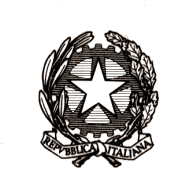 ISTITUTO D’ISTRUZIONE SUPERIORE STATALE “ANTONIO MEUCCI”35013 Cittadella (PD) - Via V. Alfieri, 58 – Tel. 049.5970210sezione associata: LICEO ARTISTICO STATALE “MICHELE FANOLI”35013 Cittadella (PD) - Via A. Gabrielli, 28Sito internet:  www.meuccifanoli.edu.it - Email: pdis018003@istruzione.it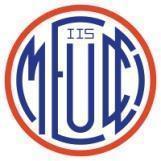 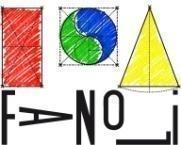 INDICATORIMOLTO SCARSOGRAVEMENTE INSUFFICIENTEINSUFFICIENTESUFFICENTEBUONO OTTIMOCorrettezzagrammaticalein meritoa ortografia,morfologiasintassi epunteggiatura0,5Il testo risultaindecifrabile oè privo di curanella stesura:numerosi egravi errori diortografia,sintassi,punteggiatura1Il testo risultapoco comprensibile:numerosi e gravierrori diortografia,sintassi e/opunteggiatura1,25Il testo presenta alcuni errori digrammatica,sintassi epunteggiatura1,5Il testo risulta corretto in modo sufficiente sulpiano grammaticale,sintattico edella punteggiatura2Il testopresentacorrettezzagrammaticale,strutturesintattichearticolate,corretto usodellapunteggiatura2,5Il testo presenta correttezzagrammaticalee nell’uso dellapunteggiatura.StrutturesintattichecomplesseProprietà ericchezzalessicale;coesione deltesto; grafiachiara e leggibile0,5Il lessico èinappropriato.Assenza dicoesione1Il lessico èspessoinappropriato.Coesione carente1,25Lessico estremamente semplice. Alcune incongruenze espositive1,5Uso sufficiente di un lessico appropriato. Testo coeso2Uso di lessicoappropriato especifico con buonacoesione2,5Ricchezzalessicale eottima coesionePertinenza ecompletezzadellatrattazione0,5Testo nonpertinente elargamenteincompleto.Spunti tematici non sviluppati1Pertinenza scarsa.Presenza dialcuni spuntitematici nonsviluppati1,25Presenza dialcuni spuntitematici sviluppati, manon sufficientiper la completezza1,5Principaliargomentisviluppati in modo pertinente2Presenza diquasi tuttigli argomentirichiesti trattatiin modocompleto2,5Trattazione completa e pertinente di tutti gli argomenti richiestiCostruzione diragionamentilogici econsequenziali;abilità diesprimeregiudizipersonali eoriginali0,5Assenza diargomentazionilogiche, grave disordineespositivo.  Assenza o quasi di opinioni personali1Argomentazioni logiche carenti, disordineespositivo. Opinioni personali espostein modo confuso1,25Argomentazioni frammentarie, esposizione insufficiente. Opinioni personali superficiali1,5Chiarezza neipassaggi logicoargomentativi. Opinioni personali adeguate2Esposizione articolata e strutturata logicamente. Opinioni personali motivate2,5Testocompleto diricchezza argomentativae logica.Opinioni personali originali e/o approfonditePUNTEGGIO TOTALEPUNTEGGIO TOTALEPUNTEGGIO TOTALEVOTOVOTOISTITUTO D’ISTRUZIONE SUPERIORE STATALE “ANTONIO MEUCCI”35013 Cittadella (PD) - Via V. Alfieri, 58 – Tel. 049.5970210sezione associata: LICEO ARTISTICO STATALE “MICHELE FANOLI”35013 Cittadella (PD) - Via A. Gabrielli, 28Sito internet:  www.meuccifanoli.edu.it - Email: pdis018003@istruzione.it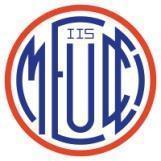 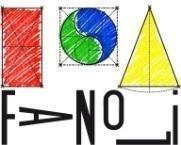 INDICATORIMOLTO SCARSOGRAVEMENTE INSUFFICIENTEINSUFFICIENTESUFFICENTEBUONO OTTIMOComprensioneglobale:capacità dirielaborazionepersonale,chiarezzanell’esposizionedel pensiero0,5Gravi difficoltàdi decodificazione.Rielaborazionedel tuttoinadeguata1Difficoltà di decodificazione.Rielaborazione inadeguata1,25Comprensioneincompleta edincerta,rielaborazionesuperficiale.Esposizionepoco chiara1,5Comprensione corretta.Rielaborazioneed esposizioneefficace e chiara2Comprensionecompleta, rielaborazione esauriente ed articolata2,5Eccellentecomprensionerielaborazionecompleta, benstrutturata ed originaleCompetenzelessicali0,5Il lessico è sempreinappropriato,assenza dicoesione1Numerosi lessemiimpropri e scarsacoesione1,25Lessico estremamente semplice. Alcune incongruenze espositive1,5Uso sufficiente di un lessico appropriato. Testo coeso2Uso di lessicoappropriato especifico con buonacoesione2,5Ricchezzalessicale eottima coesioneCompetenzegrammaticali0,5Espressionemolto scorrettaa livello diortografiamorfologiasintassi1Espressionescorretta a livellodi ortografia e/omorfologia e/osintassi1,25Espressione imprecisa con presenza di errori1,5Esposizione perlo più corretta,anche sesemplice2Chiarezza e correttezza espositiva2,5Forma corretta, fluida ed efficaceTestualità: aspetti formali e retorici0,5Uso errato dellessicospecifico, gravidifficoltà diapplicazionedegli strumenti di analisi1Uso impreciso del lessicospecifico, difficoltà diapplicazionedegli strumenti di analisi1,25Usoapprossimativodel linguaggiospecifico. Errori di riconoscimento einterpretazionedi aspetti retorici1,5Uso parziale del linguaggiospecifico,correttaapplicazionedegli strumentidi analisi2Uso adeguatodel linguaggiospecifico,analisi ampiae approfondita2,5Uso diffuso epreciso dellinguaggiospecifico conpadronanzadeglistrumenti dianalisi nelcomplessodettagliata,completa eapprofonditaPUNTEGGIO TOTALEPUNTEGGIO TOTALEPUNTEGGIO TOTALEVOTOVOTOISTITUTO D’ISTRUZIONE SUPERIORE STATALE “ANTONIO MEUCCI”35013 Cittadella (PD) - Via V. Alfieri, 58 – Tel. 049.5970210sezione associata: LICEO ARTISTICO STATALE “MICHELE FANOLI”35013 Cittadella (PD) - Via A. Gabrielli, 28Sito internet:  www.meuccifanoli.edu.it - Email: pdis018003@istruzione.itINDICATORIDESCRITTORIDESCRITTORIDESCRITTORIDESCRITTORIDESCRITTORIPUNTI ASSEGNATI65432 - 1Conoscenze (max 6 punti)CompleteOrganicheEssenzialiLacunoseCarenti / Assenti10 - 98 - 765 - 43 - 2Abilità (max 10 punti)Capacità di collegamento e relazione / Notevoli capacità di collegamento e relazioneCapacità di approfondimento /                   Buone capacità di approfondimentoAbilità prevalentemente mnemoniche con qualche capacità di analisiEsclusivamente mnemoniche e lacunose  /    ScarseGravemente deficitarie /    Assenti//4321Competenze(max 4 punti)//Buona capacità di padroneggiare gli strumenti espressiviSufficiente capacità di padroneggiare gli strumenti espressiviInsufficiente capacità di padroneggiare gli strumenti espressiviIncapacità di padroneggiare gli strumenti espressiviVOTO ------------------/10                                                                      TOTALE PUNTEGGIO  ------------------/10                                                                      TOTALE PUNTEGGIO  ------------------/10                                                                      TOTALE PUNTEGGIO  ------------------/10                                                                      TOTALE PUNTEGGIO  ------------------/10                                                                      TOTALE PUNTEGGIO  /20 ISTITUTO D’ISTRUZIONE SUPERIORE STATALE “ANTONIO MEUCCI”35013 Cittadella (PD) - Via V. Alfieri, 58 – Tel. 049.5970210sezione associata: LICEO ARTISTICO STATALE “MICHELE FANOLI”35013 Cittadella (PD) - Via A. Gabrielli, 28Sito internet:  www.meuccifanoli.edu.it - Email: pdis018003@istruzione.it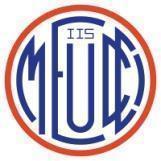 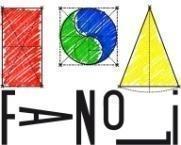 INDICATORIMOLTO SCARSOGRAVEMENTE INSUFFICIENTEINSUFFICIENTESUFFICENTEBUONO OTTIMOECCELLENTEEsattezza delle informazioni0,5Assente1Lacunosa e superficiale1,5Parziale e superficiale1,75Gli elementi principali risultano recepiti2Ampia  e abbastanza sicura2,5Ampia e sicura3Molto ampia e completaCompletezza delle conoscenze e capacità di collegamento0,5Assente con organizzazione confusa1Limitata e organizzazione disorganica1,5Parziale e disordinata1,75Basilare e ordinata2Buona e ordinata2,5Notevole e ben organizzata3Eccellente, ordinata e ben strutturataConoscenza dellessicospecifico0,5Limitata e inadeguata0,75Inadeguata e imprecisa1Parziale e superficiale1,25Globalmente accettabile1,5Adeguata e puntuale1,75Precisa e puntuale2Completa e sicura nell’usoMorfologia e sintassi0,5Scorretta e poco chiara0,75Spesso scorretta e non sempre chiara1Non sempre corretta e con imprecisioni1,25Corretta, chiara e abbastanza scorrevole1,5Corretta, chiara e scorrevole1,75Appropriata e rigorosa2Appropriata, ricca e articolataPUNTEGGIO TOTALEPUNTEGGIO TOTALEPUNTEGGIO TOTALEVOTOVOTOVOTOISTITUTO D’ISTRUZIONE SUPERIORE STATALE “ANTONIO MEUCCI”35013 Cittadella (PD) - Via V. Alfieri, 58 – Tel. 049.5970210sezione associata: LICEO ARTISTICO STATALE “MICHELE FANOLI”35013 Cittadella (PD) - Via A. Gabrielli, 28Sito internet:  www.meuccifanoli.edu.it - Email: pdis018003@istruzione.itINDICATORIGENERALIDESCRITTORI(MAX 60 pt)DESCRITTORI(MAX 60 pt)DESCRITTORI(MAX 60 pt)DESCRITTORI(MAX 60 pt)DESCRITTORI(MAX 60 pt)PUNTI ASSEGNATI54321Ideazione, pianificazione e organizzazione del testoefficace e accuratabuona / coerentecomplessivamenteaccettabilelimitatacarente54321Coesione e coerenza testualepienamente rispettateadeguateparzialiscarsedel tutto disattese15  - 14  - 1312 - 11 - 109  - 8  -  76  - 5  -  43 - 2 - 1Ricchezza e padronanza lessicaleeccellenti / notevoli / accurateapprezzabili / adeguate / coerenticorrette ma basilari / quasi corrette / con imprecisioni limitate /              scarse /          molto scarsecarenti /   deficitarie / inesistenti10 - 98 - 76 - 54 - 32 - 1Correttezza grammaticale (ortografia, morfologia, sintassi);uso corretto ed efficace della punteggiaturatesto corretto con uso molto efficace della punteggiatura / testo corretto ortografia e morfologia corrette,  sporadici / alcuni errori di punteggiaturaisolati errori non gravi  /           alcuni errori non graviisolati errori gravi,  con sporadici errori meno gravi / con  diversi errori meno gravidiffusi errori gravi / numerosi  e ripetuti errori gravi10 - 98 - 76 - 54 - 32 - 1Ampiezza e precisione delle conoscenze e dei riferimenti culturalieccellenti / notevolibuone  /   adeguateaccettabili / parzialiscarse / inadeguatecarenti /        assenti15  - 14 - 1312 - 11 - 109 - 8 - 76 - 5 - 43 -  2  - 1Espressione di giudizi critici e valutazioni personaliapprofonditi/ originali  / apprezzabili coerenti /         buoni  /       corretti accettabili / semplici /     miniminon motivati / limitati /          scarsicarenti /   incoerenti /   assentiINDICATORI SPECIFICIDESCRITTORI(MAX 40 pt)DESCRITTORI(MAX 40 pt)DESCRITTORI(MAX 40 pt)DESCRITTORI(MAX 40 pt)DESCRITTORI(MAX 40 pt)PUNTI ASSEGNATI10  -  98   - 76   -  54  -  32  -  1Rispetto dei vincoli posti dalla consegna eccellente / rigorosoaccurato / adeguatoaccettabile / parzialecarente /       scarso disatteso / inesistente10  -  98   -  76  -  54  -  32  -  1Capacità di comprendere il testo nel senso complessivo e nei suoi snodi tematici e stilisticiapprofondita / accuratabuona /    adeguataaccettabile / parzialesuperficiale / scarsacon errori gravi / assente10  -  98  -  76  -  54  -  32  -  1Puntualità nell’analisi lessicale, sintattica, stilistica e retorica (se richiesta)approfondita / notevolebuona /    adeguataaccettabile / parzialescarsa /              con errori  anche gravidisattesa /    assente10  -  98  -  76  -  54  -  32  -  1Interpretazione corretta e articolata del testoapprofondita / completabuona / appropriataaccettabile / parzialescarsa / con fraintendimentigravemente deficitaria / assenteVOTO ------------------/10  ---------------------/20                                TOTALE PUNTEGGIO  ------------------/10  ---------------------/20                                TOTALE PUNTEGGIO  ------------------/10  ---------------------/20                                TOTALE PUNTEGGIO  ------------------/10  ---------------------/20                                TOTALE PUNTEGGIO  ------------------/10  ---------------------/20                                TOTALE PUNTEGGIO  /100 ISTITUTO D’ISTRUZIONE SUPERIORE STATALE “ANTONIO MEUCCI”35013 Cittadella (PD) - Via V. Alfieri, 58 – Tel. 049.5970210sezione associata: LICEO ARTISTICO STATALE “MICHELE FANOLI”35013 Cittadella (PD) - Via A. Gabrielli, 28Sito internet:  www.meuccifanoli.edu.it - Email: pdis018003@istruzione.itINDICATORIGENERALIDESCRITTORI(MAX 60 pt)DESCRITTORI(MAX 60 pt)DESCRITTORI(MAX 60 pt)DESCRITTORI(MAX 60 pt)DESCRITTORI(MAX 60 pt)PUNTI ASSEGNATI54321Ideazione, pianificazione e organizzazione del testoefficace e accuratabuona / coerentecomplessivamenteaccettabilelimitatacarente54321Coesione e coerenza testualepienamente rispettateadeguateparzialiscarsedel tutto disattese15  - 14  - 1312 - 11 - 109  - 8  -  76  - 5  -  43 - 2 - 1Ricchezza e padronanza lessicaleeccellenti / notevoli / accurateapprezzabili / adeguate / coerenticorrette ma basilari / quasi corrette / con imprecisioni limitate /              scarse /           molto scarsecarenti /   deficitarie / inesistenti10 - 98 - 76 - 54 - 32 - 1Correttezza grammaticale (ortografia, morfologia, sintassi);uso corretto ed efficace della punteggiaturatesto corretto con uso molto efficace della punteggiatura / testo corretto ortografia e morfologia corrette,  sporadici / alcuni errori di punteggiaturaisolati errori non gravi  /             alcuni errori non graviisolati errori gravi,  con sporadici errori meno gravi / con  diversi errori meno gravidiffusi errori gravi / numerosi  e ripetuti errori gravi10 - 98 - 76 - 54 - 32 - 1Ampiezza e precisione delle conoscenze e dei riferimenti culturalieccellenti / notevolibuone  /   adeguateaccettabili / parzialiscarse / inadeguatecarenti /        assenti15  - 14 - 1312 - 11 - 109 - 8 - 76 - 5 - 43 -  2  - 1Espressione di giudizi critici e valutazioni personaliapprofonditi/ originali  / apprezzabili coerenti /         buoni  /         corretti accettabili / semplici /     miniminon motivati / limitati /          scarsicarenti /   incoerenti /   assentiINDICATORI SPECIFICIDESCRITTORI(MAX 40 pt)DESCRITTORI(MAX 40 pt)DESCRITTORI(MAX 40 pt)DESCRITTORI(MAX 40 pt)DESCRITTORI(MAX 40 pt)PUNTI ASSEGNATI15  - 14  - 1312  -  11 -  109  -  8 -  76   -  5   -  43   -  2  -  1Individuazione corretta di tesi e argomentazioni presenti nel testo propostoapprofondita / accurata / puntualepiena /      adeguata /   correttaaccettabile / complessivamente accettabile  / superficiale limitata /   sommaria  /    molto  carentelargamente fraintesa/ scorretta / assente 15  -  14  -  1312  -  11  -  109  -  8  -  76  -  5  -  43  -  2Capacità di sostenere con coerenza un percorso ragionato adoperando connettivi pertinentieccellente /personale /efficaceadeguata/parzialmente articolata/lineare accettabile/ elementare / sommariaparziale/ limitata frammentariaincoerente/ assente10   -  98  -  76  -  54  -  32  -  1Correttezza e congruenza dei riferimenti culturali utilizzati per sostenere l’argomentazioneapprofondita / ampiapersonale/ pertinenteessenziale / elementarescarse/ incompletenon pertinenti/ assentiVOTO ------------------/10  ---------------------/20                                 TOTALE PUNTEGGIO  ------------------/10  ---------------------/20                                 TOTALE PUNTEGGIO  ------------------/10  ---------------------/20                                 TOTALE PUNTEGGIO  ------------------/10  ---------------------/20                                 TOTALE PUNTEGGIO  ------------------/10  ---------------------/20                                 TOTALE PUNTEGGIO  /100 ISTITUTO D’ISTRUZIONE SUPERIORE STATALE “ANTONIO MEUCCI”35013 Cittadella (PD) - Via V. Alfieri, 58 – Tel. 049.5970210sezione associata: LICEO ARTISTICO STATALE “MICHELE FANOLI”35013 Cittadella (PD) - Via A. Gabrielli, 28Sito internet:  www.meuccifanoli.edu.it - Email: pdis018003@istruzione.itINDICATORIGENERALIDESCRITTORI(MAX 60 pt)DESCRITTORI(MAX 60 pt)DESCRITTORI(MAX 60 pt)DESCRITTORI(MAX 60 pt)DESCRITTORI(MAX 60 pt)PUNTI ASSEGNATI54321Ideazione, pianificazione e organizzazione del testoefficace e accuratabuona / coerentecomplessivamenteaccettabilelimitatacarente54321Coesione e coerenza testualepienamente rispettateadeguateparzialiscarsedel tutto disattese15  - 14  - 1312 - 11 - 109  - 8  -  76  - 5  -  43 - 2 - 1Ricchezza e padronanza lessicaleeccellenti / notevoli / accurateapprezzabili / adeguate / coerenticorrette ma basilari / quasi corrette / con imprecisioni limitate /              scarse /           molto scarsecarenti /   deficitarie / inesistenti10 - 98 - 76 - 54 - 32 - 1Correttezza grammaticale (ortografia, morfologia, sintassi);uso corretto ed efficace della punteggiaturatesto corretto con uso molto efficace della punteggiatura / testo corretto ortografia e morfologia corrette,  sporadici / alcuni errori di punteggiaturaisolati errori non gravi  /             alcuni errori non graviisolati errori gravi,  con sporadici errori meno gravi / con  diversi errori meno gravidiffusi errori gravi / numerosi  e ripetuti errori gravi10 - 98 - 76 - 54 - 32 - 1Ampiezza e precisione delle conoscenze e dei riferimenti culturalieccellenti / notevolibuone  /   adeguateaccettabili / parzialiscarse / inadeguatecarenti /        assenti15  - 14 - 1312 - 11 - 109 - 8 - 76 - 5 - 43 -  2  - 1Espressione di giudizi critici e valutazioni personaliapprofonditi/ originali  / apprezzabili coerenti /         buoni  /        corretti accettabili / semplici /     miniminon motivati / limitati /          scarsicarenti /   incoerenti /   assentiINDICATORI SPECIFICIDESCRITTORI(MAX 40 pt)DESCRITTORI(MAX 40 pt)DESCRITTORI(MAX 40 pt)DESCRITTORI(MAX 40 pt)DESCRITTORI(MAX 40 pt)PUNTI ASSEGNATI15  - 14  - 1312  -  11 -  109  -  8 -  76   -  5   -  43   -  2  -  1Pertinenza del testo rispetto alla traccia e coerenza nella formulazione del titolo e dell’eventuale suddivisione in paragrafieccellente / notevole / accurataapprezzabile / buona /    adeguataaccettabile  / parziale  / incompletalimitata / scarsa / largamente deficitariadisattesa / ripetutamente fuori traccia / completamente fuori traccia15  -  14  -  1312  -  11  -  109  -  8  -  76  -  5  -  43  -  2Sviluppo ordinato e lineare dell’esposizioneeccellente / personale / efficaceadeguata / parzialmente articolata /     lineare accettabile/ elementare / sommariaparziale /      limitata / frammentariaincoerente / assente10   -  98  -  76  -  54  -  32  -  1Correttezza e articolazione delle conoscenze e dei riferimenti culturaliapprofondita / ampiapersonale/ pertinenteessenziale / elementarescarse /  incompletenon pertinenti / assentiVOTO ------------------/10  ---------------------/20                                 TOTALE PUNTEGGIO  ------------------/10  ---------------------/20                                 TOTALE PUNTEGGIO  ------------------/10  ---------------------/20                                 TOTALE PUNTEGGIO  ------------------/10  ---------------------/20                                 TOTALE PUNTEGGIO  ------------------/10  ---------------------/20                                 TOTALE PUNTEGGIO  /100 ISTITUTO D’ISTRUZIONE SUPERIORE STATALE “ANTONIO MEUCCI”35013 Cittadella (PD) - Via V. Alfieri, 58 – Tel. 049.5970210sezione associata: LICEO ARTISTICO STATALE “MICHELE FANOLI”35013 Cittadella (PD) - Via A. Gabrielli, 28Sito internet:  www.meuccifanoli.edu.it - Email: pdis018003@istruzione.itPUNTICONOSCENZEABILITÀCOMPETENZE2rifiuto di svolgere la prova oprova consegnata in biancorifiuto di svolgere la prova oprova consegnata in biancorifiuto di svolgere la prova oprova consegnata in bianco2,5conoscenze totalmente assentiespressione scorretta, analisi nullaassenza delle capacità richieste3conoscenze assenti espressione scorretta, analisi gravemente deficitariagravi difficoltà ad organizzare un’esposizione anche semplice3,5conoscenze quasi assentiespressione impropria, analisi scorrettadifficoltà ad organizzare un’esposizione semplice4conoscenze molto lacunose anche negli aspetti essenziali espressione sommaria e incerta, analisi con errori gravi e limitatacapacità solo mnemonica,  mancanza di consequenzialità logica4,5conoscenze lacunose anche negli aspetti essenziali espressione sommaria o incerta, analisi con errori gravi o limitatacapacità quasi esclusivamente mnemonica, deficitaria la consequenzialità logica5conoscenze solo superficiali e con lacuneespressione a tratti impropria, analisi approssimativa e con erroricapacità prevalentemente mnemonica, collegamenti non adeguati5,5conoscenze prevalentemente superficiali e con qualche lacunaespressione non del tutto appropriata, analisi approssimativacapacità talvolta solo mnemonica, collegamenti non sempre adeguati6conoscenze degli aspetti essenziali degli argomentiespressione semplice, analisi essenzialecapacità di rielaborazione sufficiente6,5conoscenze degli aspetti non solo essenziali degli argomentiespressione lineare, analisi poco più che essenzialecapacità di rielaborare con collegamenti adeguati e corretta sequenzialità logica7conoscenze adeguate ma non sempre preciseespressione appropriata ma non sempre rigorosa, analisi sicura ma con qualche imprecisionecapacità di approfondimento quasi sempre adeguatamente elaborata7,5conoscenze adeguate e precise, con incertezze isolateespressione appropriata e analisi sicuracapacità di approfondimenti adeguatamente sostenuti8conoscenze completeespressione appropriata e analisi apprezzabileapprezzabili capacità complessive di analisi, sintesi e rielaborazione8,5conoscenze complete e accurateespressione appropriata con uso del lessico specifico, analisi rigorosanotevoli capacità complessive di analisi sintesi e rielaborazione9conoscenze ampie e approfondite con spunti personaliespressione fluida e uso del lessico specifico, analisi approfonditacapacità di collegamenti con spunti personali e rielaborazione critica9,5conoscenze ampie, approfondite e personaliespressione rigorosa per la disciplina, analisi personalecapacità di collegamenti personali e rielaborazione critica notevole10conoscenze eccellenti e personaliespressione e analisi eccellentirielaborazione critica eccellenteISTITUTO D’ISTRUZIONE SUPERIORE STATALE “ANTONIO MEUCCI”35013 Cittadella (PD) - Via V. Alfieri, 58 – Tel. 049.5970210sezione associata: LICEO ARTISTICO STATALE “MICHELE FANOLI”35013 Cittadella (PD) - Via A. Gabrielli, 28Sito internet:  www.meuccifanoli.edu.it - Email: pdis018003@istruzione.itPUNTICONOSCENZEABILITÀCOMPETENZE2rifiuto di sostenere l’interrogazione o scena mutarifiuto di sostenere l’interrogazione o scena mutarifiuto di sostenere l’interrogazione o scena muta2,5conoscenze totalmente assentiespressione scorretta, analisi nullaassenza delle capacità richieste3conoscenze assenti espressione scorretta, analisi gravemente deficitariagravi difficoltà ad organizzare un’esposizione anche semplice3,5conoscenze quasi assentiespressione impropria, analisi scorrettadifficoltà ad organizzare un’esposizione anche semplice4conoscenze molto lacunose anche negli aspetti essenziali espressione sommaria e incerta, analisi con errori gravi e limitatacapacità solo mnemonica,  mancanza di consequenzialità logica4,5conoscenze lacunose anche negli aspetti essenziali espressione sommaria o incerta, analisi con errori gravi o limitatacapacità quasi esclusivamente mnemonica, gravi difficoltà nella gestione del colloquio5conoscenze solo superficiali e con lacuneespressione a tratti impropria, analisi approssimativa e con erroricapacità prevalentemente mnemonica, gravi difficoltà nella gestione del colloquio anche guidato5,5conoscenze prevalentemente superficiali e con qualche lacunaespressione non del tutto appropriata, analisi approssimativacapacità talvolta solo mnemonica, difficoltà nella gestione del colloquio anche guidato6conoscenze degli aspetti essenziali degli argomentiespressione semplice, analisi essenzialesufficiente gestione del colloquio se guidato dall’insegnante6,5conoscenze degli aspetti non solo essenziali degli argomentiespressione lineare, analisi poco più che essenzialegestione adeguata del colloquio se guidato dall’insegnante7conoscenze adeguate ma non sempre preciseespressione appropriata ma non sempre rigorosa, analisi sicura ma con qualche imprecisionecapacità di rielaborazione e gestione autonoma del colloquio7,5conoscenze adeguate e precise, con incertezze isolateespressione appropriata e analisi sicurabuona capacità di rielaborazione e gestione autonoma del colloquio8conoscenze completeespressione appropriata e analisi apprezzabilecapacità di approfondimento e gestione sicura del colloquio8,5conoscenze complete e accurateespressione appropriata con uso del lessico specifico, analisi rigorosaspiccate capacità di approfondimento e attitudine al colloquio9conoscenze ampie e approfondite con spunti personaliespressione fluida e uso del lessico specifico, analisi approfonditarielaborazione critica e padronanza del colloquio9,5conoscenze ampie, approfondite e personaliespressione rigorosa per la disciplina, analisi personalenotevoli capacità di rielaborazione critica e padronanza del colloquio10conoscenze eccellenti e personaliespressione e analisi eccellentieccellente padronanza del colloquioobiettivi minimi CLASSE 1^obiettivi minimi CLASSE 1^COMPETENZECONOSCENZECONOSCENZE- Sapere presentare e presentarsi- Dare informazioni personali- Esprimere possesso, gusti, ordini, proibizioni:- Sapere esprimere azioni abituali e azioni in corso - Sapere esprimere azioni future programmate- Sapere esprimere azioni passate- Saper parlare del tempo- Pronomi personali- Possessivi,dimostrativi, interrogativi- Verbo be e have- Presente semplice- Presente progressivo- Simple past- Can e must- Plurale- Articoli- Imperativo- Pronomi personali- Possessivi,dimostrativi, interrogativi- Verbo be e have- Presente semplice- Presente progressivo- Simple past- Can e must- Plurale- Articoli- Imperativoobiettivi minimi CLASSE 2^obiettivi minimi CLASSE 2^COMPETENZECONOSCENZECONOSCENZE- Chiedere e dare suggerimenti- Offrirsi di fare qualcosa- Esprimere azioni future- Paragonare persone e cose- Esprimere doveri (obblighi e necessità)- Esprimere azioni passate anche non definite nel tempo- Esprimere azioni in forma passiva- Dare consigli- Saper usare la frase relativa- Fare previsioni- Modali shall e will- Be going to future- Comparativi e superlativi- Have to vs must- Present perfect- Passivo (presente e passato)- Modale should- Pronomi relativi who, which, that- Will future- Modali shall e will- Be going to future- Comparativi e superlativi- Have to vs must- Present perfect- Passivo (presente e passato)- Modale should- Pronomi relativi who, which, that- Will futureobiettivi minimi classe terzaobiettivi minimi classe terzacompetenzeconoscenzeLinguistiche:- Esprimere obbligo/necessità/divieto/assenza di necessità- Chiedere e dare consigli- Parlare di situazioni ipotetiche irreali/improbabili/impossibili nel presente- Raccontare un evento completato nel passato antecedente ad un altro- Parlare di una situazione in modo che l’azione sia più importante di chi la compieRelative alla micro lingua tecnica di indirizzo:Electric energy:- Descrivere scoperte e invenzioni nella storia dell’elettricità- Descrivere il funzionamento di una batteria e di una cella a combustibileElectric circuits:- Spiegare le differenze tra tipi di circuiti elettrici- Applicare la Legge di Ohm- Spiegare funzione e scopo di strumenti elettrici- Fare raccomandazioni sul risparmio energetico in casaGrammaticali:- verbi modali- 2°tipo frasi condizionali- Trapassato- PassivoArgomenti tecnici:Electric energy:- Atomi ed elettroni- Conduttori ed isolanti- La batteria- Inventori/scienziati importanti nella storia dell’elettricità- Come è stata inventata la batteriaElectric circuits:- Il circuito semplice- Tipi di circuito- Corrente, tensione, resistenza- Gli strumenti per misurare- Il risparmio di energia in casaobiettivi minimi classe quartaobiettivi minimi classe quartaobiettivi minimi classe quartaobiettivi minimi classe quartacompetenzecompetenzeconoscenzeconoscenzeLinguistiche:Varieranno a seconda degli argomenti che verranno eventualmente ripresi e sono rintracciabili tra le competenze individuate nei tre anni scolastici precedenti Relative alla micro lingua tecnica di indirizzo:Generating electricity:- Descrivere e confrontare le diverse fonti per la produzione di energia elettrica- Il generatore semplice- Descrivere come funziona una centrale a combustibile fossile, un reattore nucleare, una turbina eolica- Descrivere le misure di sicurezza e prevenzione di una centrale nucleare- Fare raccomandazioni sulla ricerca e lo sviluppo di fonti futureDistributing electricity:- Descrivere il funzionamento della rete di distribuzione dell’energia elettrica, di un trasformatore, dell’impianto elettrico di una abitazione- Capire i pericoli dell’elettricitàComputer hardware:-Descrivere i vari tipi di computer- Spiegare come funziona un computer- Raccomandare quali aggiornamenti installare- Spiegare la funzione delle porte  e di altri collegamenti- Confrontare le caratteristiche tecniche di computer diversiComputer software:- Descrivere i diversi tipi di software- Spiegare le fasi di creazione di un programma per computer- Confrontare i linguaggi di programmazione- Spiegare il funzionamento di un sistema operativo- Descrivere come funziona il criptaggioLinguistiche:Varieranno a seconda degli argomenti che verranno eventualmente ripresi e sono rintracciabili tra le competenze individuate nei tre anni scolastici precedenti Relative alla micro lingua tecnica di indirizzo:Generating electricity:- Descrivere e confrontare le diverse fonti per la produzione di energia elettrica- Il generatore semplice- Descrivere come funziona una centrale a combustibile fossile, un reattore nucleare, una turbina eolica- Descrivere le misure di sicurezza e prevenzione di una centrale nucleare- Fare raccomandazioni sulla ricerca e lo sviluppo di fonti futureDistributing electricity:- Descrivere il funzionamento della rete di distribuzione dell’energia elettrica, di un trasformatore, dell’impianto elettrico di una abitazione- Capire i pericoli dell’elettricitàComputer hardware:-Descrivere i vari tipi di computer- Spiegare come funziona un computer- Raccomandare quali aggiornamenti installare- Spiegare la funzione delle porte  e di altri collegamenti- Confrontare le caratteristiche tecniche di computer diversiComputer software:- Descrivere i diversi tipi di software- Spiegare le fasi di creazione di un programma per computer- Confrontare i linguaggi di programmazione- Spiegare il funzionamento di un sistema operativo- Descrivere come funziona il criptaggioGrammaticali:- Tempi verbali - Comparativi e superlativi- Frasi relative- Verbi modali - Il passivo - Infinito di scopo- Ing form o infinito- connettiviArgomenti tecnici:Generating electricity:- I metodi per la produzione di energia elettrica- Il generatore- La centrale a combustibili fossili- il reattore nucleare- L’energia rinnovabile: idroelettrica, eolica, solare, geotermica, da biomasseDistributing electricity:- La rete di distribuzione- Il trasformatore- L’impianto elettrico di una abitazione- Corrente continua ed alternataComputer hardware:- I vari tipi di computer- La memoria del computer- Le porte e i collegamenti- Caratteristiche tecnicheComputer software:- I sistemi operativi- La programmazione- Il criptaggio- Il futuro dei computerGrammaticali:- Tempi verbali - Comparativi e superlativi- Frasi relative- Verbi modali - Il passivo - Infinito di scopo- Ing form o infinito- connettiviArgomenti tecnici:Generating electricity:- I metodi per la produzione di energia elettrica- Il generatore- La centrale a combustibili fossili- il reattore nucleare- L’energia rinnovabile: idroelettrica, eolica, solare, geotermica, da biomasseDistributing electricity:- La rete di distribuzione- Il trasformatore- L’impianto elettrico di una abitazione- Corrente continua ed alternataComputer hardware:- I vari tipi di computer- La memoria del computer- Le porte e i collegamenti- Caratteristiche tecnicheComputer software:- I sistemi operativi- La programmazione- Il criptaggio- Il futuro dei computerobiettivi minimi classe quintaobiettivi minimi classe quintaobiettivi minimi classe quintaobiettivi minimi classe quintaCOMPETENZECOMPETENZECONOSCENZECONOSCENZELinguistiche:Varieranno a seconda degli argomenti che verranno eventualmente ripresi e sono rintracciabili tra le competenze individuate nei tre anni scolastici precedenti Relative alla micro lingua tecnica specifica dell’indirizzo: Electronic components:- spiegare come funziona un transistor- descrivere i componenti elettronici fondamentaliElectronic systems:- spiegare il funzionamento di un dispositivo elettronico semplice- confrontare segnali analogici e digitali- convertire i numeri binari in numeri decimali e viceversa- raccogliere le informazioni di una scheda tecnicaMicroprocessors:- spiegare il funzionamento di un microprocessore- descrivere le fasi di fabbricazione dei microprocessori- preparare una relazione sui recenti progressi relativi alla tecnologia dei microchipAutomation:- spiegare il funzionamento di un sistema automatizzato- capire come installare un sistema d’allarme- disegnare un sistema d’allarme- spiegare il funzionamento di un robotElectromagnetic radiation:- descrivere i vari tipi di radiazione elettromagnetica- spiegare come vengono trasmessi e ricevuti i segnali radio- spiegare il funzionamento del forno a microonde- descrivere le tecniche per la  produzioni di immagini diagnostiche- spiegare le misure di sicurezza da adottare durante l’utilizzo di attrezzature per la produzione di radiazioni- spiegare l’utilizzo del laser nei vari ambiti lavorativiLinguistiche:Varieranno a seconda degli argomenti che verranno eventualmente ripresi e sono rintracciabili tra le competenze individuate nei tre anni scolastici precedenti Relative alla micro lingua tecnica specifica dell’indirizzo: Electronic components:- spiegare come funziona un transistor- descrivere i componenti elettronici fondamentaliElectronic systems:- spiegare il funzionamento di un dispositivo elettronico semplice- confrontare segnali analogici e digitali- convertire i numeri binari in numeri decimali e viceversa- raccogliere le informazioni di una scheda tecnicaMicroprocessors:- spiegare il funzionamento di un microprocessore- descrivere le fasi di fabbricazione dei microprocessori- preparare una relazione sui recenti progressi relativi alla tecnologia dei microchipAutomation:- spiegare il funzionamento di un sistema automatizzato- capire come installare un sistema d’allarme- disegnare un sistema d’allarme- spiegare il funzionamento di un robotElectromagnetic radiation:- descrivere i vari tipi di radiazione elettromagnetica- spiegare come vengono trasmessi e ricevuti i segnali radio- spiegare il funzionamento del forno a microonde- descrivere le tecniche per la  produzioni di immagini diagnostiche- spiegare le misure di sicurezza da adottare durante l’utilizzo di attrezzature per la produzione di radiazioni- spiegare l’utilizzo del laser nei vari ambiti lavorativiGrammaticali:- Tempi verbali - Comparativi e superlativi- Frasi relative- Verbi modali - Il passivo - Infinito di scopo- Ing form o infinito- connettiviRelative alla micro lingua tecnica specifica dell’indirizzo:Electronic components:- applicazioni dell’elettronica- semiconduttori- il transistor- i componenti elettroniciElectronic systems:- i circuiti convenzionali e integrati- il funzionamento di un dispositivo elettronico- i segnali analogici e digitali- gli amplificatori- gli oscillatoriMicroprocessors:- i microprocessori- le porte logiche- lo sviluppo dei circuiti integrati- la legge di Moore- la produzione di un microchipAutomation:- l’automazione: cos’è e come funziona- l’automazione in un sistema di riscaldamento- i sistemi di allarme- lo sviluppo dell’automazione- come funziona un robot- uso industriale dei robot- intelligenza artificiale e robotElectromagnetic radiation:- le onde elettromagnetiche- tipi di radiazioni elettromagnetiche- le onde radio- trasmissione dei segnali radio- la radio digitale- il forno a microonde- “guardare” all’interno di un corpo- il laserGrammaticali:- Tempi verbali - Comparativi e superlativi- Frasi relative- Verbi modali - Il passivo - Infinito di scopo- Ing form o infinito- connettiviRelative alla micro lingua tecnica specifica dell’indirizzo:Electronic components:- applicazioni dell’elettronica- semiconduttori- il transistor- i componenti elettroniciElectronic systems:- i circuiti convenzionali e integrati- il funzionamento di un dispositivo elettronico- i segnali analogici e digitali- gli amplificatori- gli oscillatoriMicroprocessors:- i microprocessori- le porte logiche- lo sviluppo dei circuiti integrati- la legge di Moore- la produzione di un microchipAutomation:- l’automazione: cos’è e come funziona- l’automazione in un sistema di riscaldamento- i sistemi di allarme- lo sviluppo dell’automazione- come funziona un robot- uso industriale dei robot- intelligenza artificiale e robotElectromagnetic radiation:- le onde elettromagnetiche- tipi di radiazioni elettromagnetiche- le onde radio- trasmissione dei segnali radio- la radio digitale- il forno a microonde- “guardare” all’interno di un corpo- il laserobiettivi minimi classe terzaobiettivi minimi classe terzacompetenzeconoscenzeLinguistiche:- Esprimere obbligo/necessità/divieto/assenza di necessità- Chiedere e dare consigli- Parlare di situazioni ipotetiche irreali/improbabili/impossibili nel presente- Raccontare un evento completato nel passato antecedente ad un altro- Parlare di una situazione in modo che l’azione sia più importante di chi la compieRelative alla micro lingua tecnica di indirizzo:Computer Hardware- Spiegare le differenze tra i vari computer- Spiegare come un computer memorizza e salva i datiGrammatica:- verbi modali- 2°tipo frasi condizionali- Trapassato- PassivoArgomenti tecnici:Computer Hardware- Il computer e i suoi componenti- la memoria del computerobiettivi minimi classe quartaobiettivi minimi classe quartacompetenzeconoscenzeLinguistiche:Varieranno a seconda degli argomenti che verranno eventualmente ripresi e sono rintracciabili tra le competenze individuate nei tre anni scolastici precedenti Relative alla micro lingua tecnica di indirizzo:Computer Software – - Saper parlare del SO, della sua importanze e delle sue principali parti-Parlare della programmazione e di come si vada dalla progettazione di un programma alla sua applicazione, passando per i vari test-Descrivere il Cloud Computing Applications- Saper descrivere i principali usi del computer e le varie applicazioni che si trovano all’interno di esso-Descrivere un foglio di calcolo -Parlare della grafica computerizzata-Descrivere i CAD Applications of Electronics-Sapere descrivere i principali usi dell’elettronica nella vita reale-Descrivere cosa sia un semiconduttore -Descrivere un transistorElectronic Systems- Descrivere i vari circuiti e le loro differenze principali- Microprocessors- Descrivere cosa sia un microprocessore, come si componga-Descrivere dove viene prodotto un microchip e comeGrammatica:-third conditional- Tempi verbali - Comparativi e superlativi- Frasi relative- Verbi modali - Il passivo - Infinito di scopo- Ing form o infinito- connettiviRelative alla micro lingua tecnica specifica dell’indirizzo Computer Software- Il sistema operativo e le sue parti-La programmazione e il suo processo-il Cloud ComputingApplications-Tipi di applicazioni sul computer-Un foglio di calcolo-La computer grafica- il CADApplications of Electronics-Dove troviamo l’elettronica-I semiconduttori-Il transistor- Electronic Systems- Circuiti convenzionali e integrati- Microprocessors- Cos’è un microprocessore- Come si produce un chip.obiettivi minimi classe quintaobiettivi minimi classe quintacompetenzeconoscenzeLinguistiche:Varieranno a seconda degli argomenti che verranno eventualmente ripresi e sono rintracciabili tra le competenze individuate nei tre anni scolastici precedenti Relative alla micro lingua tecnica specifica dell’indirizzo: Telephone Technology-Definire e descrivere un sistema di telecomunicazioni, i metodi di trasmissione e le tipologie di trasmissione (analogica e digitale), - Descrivere la rete cablata e i differenti tipi di cavo (coassiale e fibra otttica), - Descrivere la telefonia mobile.Electromagnetic radiation- Definire il concetto di onda e descrivere la sua composizione, la frequenza e l’ampiezza. - Descrivere l’uso delle varie onde nella tecnologia: le onde radio, il forno a microonde e il laserComputer Networks 1- Sapere definire un network e distinguere le varie topologie-Sapere descrivere l’origine di internet e del WWW Computer Networks 2- -Illustrare i principali servizi offerti da Internet: e-commerceGrammatica:- Tempi verbali - Comparativi e superlativi- Frasi relative- Verbi modali - Il passivo - Infinito di scopo- Ing form o infinito- connettiviRelative alla micro lingua tecnica specifica dell’indirizzo:Telephone Technology- Cos’è un sistema di telecomunicazioni- I cavi: coassiali e fibra ottica-La telefonia mobileElectromagnetic radiation-Le onde elettromagnetiche-Le onde Radio-Il forno a microonde-Il laser e il suo usoComputer Networks 1- Connettere i computer in una rete- Le topologie dei network- Origini e sviluppo di Internet e del World Wide Web- - Pericoli online: i virusComputer Networks 2- Internet e i suoi servizi- e-commerceObiettivi minimi classe terzaObiettivi minimi classe terzaObiettivi minimi classe terzaObiettivi minimi classe terzacompetenzecompetenzeconoscenzeconoscenzeLinguistiche:- Esprimere obbligo/necessità/divieto/assenza di obbligo- Chiedere e dare consigli- Parlare di situazioni ipotetiche irreali/improbabili/impossibili nel presente- Raccontare un evento completato nel passato antecedente ad un altro- Parlare di una situazione in modo che l’azione sia più importante di chi la compieRelative alla microlingua tecnica di indirizzo:Introducing the world of engineering: working in mechanicsNominare le professioni, l’ attrezzatura e i luoghi di lavoro del settore meccanico; Descrivere il lavoro svolto da un perito o ingegnere meccanico.Energy sourcesDescrivere i principali tipi di energia non rinnovabile;  Descrivere le principali forme di energia rinnovabile;  Presentare vantaggi e svantaggi delle varie forme di energiaMaterials Nominare le principali proprietà dei materiali; Definire le principali proprietà dei materiali; Nominare i principali metalli; Descrivere le caratteristiche e le applicazioni dei principali metalli.Linguistiche:- Esprimere obbligo/necessità/divieto/assenza di obbligo- Chiedere e dare consigli- Parlare di situazioni ipotetiche irreali/improbabili/impossibili nel presente- Raccontare un evento completato nel passato antecedente ad un altro- Parlare di una situazione in modo che l’azione sia più importante di chi la compieRelative alla microlingua tecnica di indirizzo:Introducing the world of engineering: working in mechanicsNominare le professioni, l’ attrezzatura e i luoghi di lavoro del settore meccanico; Descrivere il lavoro svolto da un perito o ingegnere meccanico.Energy sourcesDescrivere i principali tipi di energia non rinnovabile;  Descrivere le principali forme di energia rinnovabile;  Presentare vantaggi e svantaggi delle varie forme di energiaMaterials Nominare le principali proprietà dei materiali; Definire le principali proprietà dei materiali; Nominare i principali metalli; Descrivere le caratteristiche e le applicazioni dei principali metalli.Grammaticali:- Verbi modali- 2°tipo frasi ipotetiche- Trapassato- PassivoArgomenti tecnici:Introducing the world of engineering: working in mechanicsWhat is engineering? Stages in the development of a new product Energy sourcesNon-renewable sources of energyFossil fuel sourcesPetroleum: black gold.Nuclear powerRenewable sources of energySolar energyHydroelectric powerWind power MaterialsProperties of materialsMechanical propertiesThermal propertiesElectrical-magnetic and chemical propertiesMetalsFerrous metalsNon-ferrous metals Grammaticali:- Verbi modali- 2°tipo frasi ipotetiche- Trapassato- PassivoArgomenti tecnici:Introducing the world of engineering: working in mechanicsWhat is engineering? Stages in the development of a new product Energy sourcesNon-renewable sources of energyFossil fuel sourcesPetroleum: black gold.Nuclear powerRenewable sources of energySolar energyHydroelectric powerWind power MaterialsProperties of materialsMechanical propertiesThermal propertiesElectrical-magnetic and chemical propertiesMetalsFerrous metalsNon-ferrous metals Obiettivi minimi classe quartaObiettivi minimi classe quartaObiettivi minimi classe quartaObiettivi minimi classe quartacompetenzecompetenzeconoscenzeconoscenzeLinguistiche:Varieranno a seconda degli argomenti che verranno eventualmente ripresi e sono rintracciabili tra le competenze individuate nei tre anni scolastici precedenti Relative alla micro lingua tecnica di indirizzo:DrawingNominare gli strumenti utilizzati nel disegno tecnico; Descrivere l’ uso dei vari strumenti tecnici; Nominare le diverse forme geometriche; Conoscere i principali tipi di linee usate nel disegno tecnico; Spiegare la proiezione ortogonale; Spiegare il CAD.SafetyConoscere la problematica della sicurezza: normativa, rischio e prevenzione del rischio; Identificare i segnali di pericolo, Descrivere l’ attrezzatura di protezione.Basic metal processesDescrivere il processo per la produzione dell’ acciaio; Descrivere il processo di fusione; Descrivere il processo di deformazione plastica; Descrivere i principali tipi di saldatura; Conoscere i principali tipi di lavorazione delle lamiere.Linguistiche:Varieranno a seconda degli argomenti che verranno eventualmente ripresi e sono rintracciabili tra le competenze individuate nei tre anni scolastici precedenti Relative alla micro lingua tecnica di indirizzo:DrawingNominare gli strumenti utilizzati nel disegno tecnico; Descrivere l’ uso dei vari strumenti tecnici; Nominare le diverse forme geometriche; Conoscere i principali tipi di linee usate nel disegno tecnico; Spiegare la proiezione ortogonale; Spiegare il CAD.SafetyConoscere la problematica della sicurezza: normativa, rischio e prevenzione del rischio; Identificare i segnali di pericolo, Descrivere l’ attrezzatura di protezione.Basic metal processesDescrivere il processo per la produzione dell’ acciaio; Descrivere il processo di fusione; Descrivere il processo di deformazione plastica; Descrivere i principali tipi di saldatura; Conoscere i principali tipi di lavorazione delle lamiere.Grammaticali:- Tempi verbali - Comparativi e superlativi- Frasi relative- Verbi modali - Il passivo - Infinito di scopo- ing form o infinito- ConnettiviArgomenti tecnici:DrawingDrawing toolsTools: functions and shapesTechnical drawingStandardised conventionsOrthographic and perspective projectionsComputer-aided design (CAD)SafetySafety at workHazards in workshopsBehaviour in the work environmentGeneral safety regulationsBasic metal processesSteelmakingCastingMetal formingWeldingSheet metal processingGrammaticali:- Tempi verbali - Comparativi e superlativi- Frasi relative- Verbi modali - Il passivo - Infinito di scopo- ing form o infinito- ConnettiviArgomenti tecnici:DrawingDrawing toolsTools: functions and shapesTechnical drawingStandardised conventionsOrthographic and perspective projectionsComputer-aided design (CAD)SafetySafety at workHazards in workshopsBehaviour in the work environmentGeneral safety regulationsBasic metal processesSteelmakingCastingMetal formingWeldingSheet metal processingObiettivi minimi classe quintaObiettivi minimi classe quintacompetenzeconoscenzeLinguistiche:Varieranno a seconda degli argomenti che verranno eventualmente ripresi e sono rintracciabili tra le competenze individuate nei tre anni scolastici precedenti Relative alla micro lingua tecnica di indirizzo:Machining operationsNominare le principali macchine utensili utilizzate nel settore meccanico; Conoscere i principali componenti delle macchine utensili; Descrivere funzionamento e impiego delle principali macchine utensili.The motor vehicleNominare la parti principali della macchina; Descrivere il funzionamento del motore a benzina; Descrivere il funzionamento del motore diesel; Conoscere i principali componenti del motore di una macchina e spiegarne la funzione; Discutere di vantaggi/svantaggi dei vari tipi di motore. Systems and automationConoscere alcuni tappe fondamentali dell’ evoluzione del computer; Descrivere i principali componenti di un computer; Descrivere la struttura di un robot meccanico; Spiegare come un robot può essere impiegato in una azienda meccanica; Spiegare cos’ è una macchina CNC; Conoscere altre forme di automazione dell’ industria meccanica.Heating and refrigerationConoscere i principali sistemi di riscaldamento domestico; nominarne i componenti e descriverne il funzionamento; Descrivere componenti e funzionamento di un frigorifero; Descrivere componenti e funzionamento di un condizionatore; Conoscere i principali tipi di pompe; descriverne componenti e applicazioni.Grammaticali:- Tempi verbali - Comparativi e superlativi- Frasi relative- Verbi modali - Il passivo - Infinito di scopo- ing form o infinito- ConnettiviArgomenti tecnici:Machining operationsMachine tools – machine tools classificationThe latheDrilling and boringMillingGrindingPlaners and shapersMetal –forming machine toolsThe motor  vehicleDrive trainThe four-stroke engineThe diesel engineThe fuel systemThe electrical systemThe braking systemThe cooling systemThe exhaust systemSystems and automationThe computer evolutionComputer basicsRoboticsAutomated factory organizationNumerical control and CNCHeating and refrigerationHeating systemsRefrigeration systemsAir-conditioningPumpsobiettivi minimi classe terzaobiettivi minimi classe terzaCompetenzeconoscenzeLinguistiche:- Esprimere obbligo/necessità/divieto/assenza di necessità- Chiedere e dare consigli- Parlare di situazioni ipotetiche irreali/improbabili/impossibili nel presente- Parlare di esperienze di vita e di azioni iniziate nel passato ma tuttora in corso- Raccontare un evento completato nel passato antecedente ad un altro- Parlare di una situazione in modo che l’azione sia più importante di chi la compieRelative alla microlingua tecnica di indirizzo:In laboratorio-  Descrivere la strumentazione-  Definire lo stato di sostanze, colori e odori-  Confrontare metodi e reazioni-  Spiegare le misure di sicurezza da osservare nei laboratori.Dall'alchimia alla chimica-  Confrontare la chimica con l'alchimia-  Spiegare il metodo scientifico-  Descrivere la tavola periodica degli elementi e i suoi simboliChimica analiticaSpiegare cos’e’ la chimica analitica e come e perché sta cambiandoSpiegare le applicazioni della chimica analitica e cosa fanno I chimici analiticiDescrivere l'uso dalla chimica nella scienza forenseGrammaticali:- verbi modali- 2°tipo frasi condizionali- Present perfect simple/continuous- Trapassato- PassivoArgomenti tecnici:In laboratorio-  La strumentazione-  Stato delle sostanze, colori e odori-  Metodi e reazioni-  Il comportamento nel laboratorio di fisica-  Regole di sicurezza da osservare in laboratorioDall'alchimia alla chimica -  Dalla chimica all'alchimia-  Il metodo scientifico-  La tavola periodica degli elementi e i suoi simboliChimica analiticaCos’e’ la chimica analitica?Come e perché sta cambiando?Applicazioni della chimica analiticaCosa fanno i chimici analitici?Dalla chimica alla scienza forenseobiettivi minimi classe quartaobiettivi minimi classe quartaobiettivi minimi classe quartaobiettivi minimi classe quartacompetenzecompetenzeconoscenzeconoscenzeLinguistiche:Varieranno a seconda degli argomenti che verranno eventualmente ripresi e sono rintracciabili tra le competenze individuate nei tre anni scolastici precedenti Relative alla microlingua tecnica di indirizzo:Ambiente e clima-  Descrivere i cambiamenti climatici-  Spiegare il surriscaldamento globale e l’effetto serra-  Descrivere le piogge acide, l’ecosistema e la biodiversitàL'inquinamento-  Descrivere l'inquinamento ambientale-  Spiegare le cause dell'inquinamento ambientale-  Confrontare l'inquinamento dell'aria, del suolo e acustico-   Spiegare gli effetti dell'inquinamento sulla saluteEnergie rinnovabiliSpiegare cos’è l’energiaDescrivere l'energia eolica, solare, pannelli fotovoltaiciConfrontare l'energia geotermica, idrica, potenza delle mareeCome mangiamo?- Descrivere cosa sono proteine, carboidrati, lipidi, vitamine- Confrontare allergia e intolleranza- Descrivere i disordini alimentariLinguistiche:Varieranno a seconda degli argomenti che verranno eventualmente ripresi e sono rintracciabili tra le competenze individuate nei tre anni scolastici precedenti Relative alla microlingua tecnica di indirizzo:Ambiente e clima-  Descrivere i cambiamenti climatici-  Spiegare il surriscaldamento globale e l’effetto serra-  Descrivere le piogge acide, l’ecosistema e la biodiversitàL'inquinamento-  Descrivere l'inquinamento ambientale-  Spiegare le cause dell'inquinamento ambientale-  Confrontare l'inquinamento dell'aria, del suolo e acustico-   Spiegare gli effetti dell'inquinamento sulla saluteEnergie rinnovabiliSpiegare cos’è l’energiaDescrivere l'energia eolica, solare, pannelli fotovoltaiciConfrontare l'energia geotermica, idrica, potenza delle mareeCome mangiamo?- Descrivere cosa sono proteine, carboidrati, lipidi, vitamine- Confrontare allergia e intolleranza- Descrivere i disordini alimentariGrammaticali:- Tempi verbali - Comparativi e superlativi- Frasi relative- Verbi modali - Il passivo - Infinito di scopo- Ing form o infinito- connettiviArgomenti tecnici:Ambiente e clima-  Cambiamenti climatici-  Il surriscaldamento globale-  L’effetto serra-  Le piogge acide-  L’ecosistema-  La biodiversitàL'inquinamento-  L'inquinamento ambientale-  Le cause dell'inquinamento ambientale-  Inquinamento dell'aria, del suolo e acustico-  Gli effetti dell'inquinamento sulla saluteEnergie rinnovabiliCos’è l’energia?Energia eolica, solare, pannelli fotovoltaiciEnergia geotermica, idrica, potenza delle mareeCome mangiamo?- Proteine, carboidrati, lipidi, vitamine- Allergia o intolleranza- Disordini alimentariGrammaticali:- Tempi verbali - Comparativi e superlativi- Frasi relative- Verbi modali - Il passivo - Infinito di scopo- Ing form o infinito- connettiviArgomenti tecnici:Ambiente e clima-  Cambiamenti climatici-  Il surriscaldamento globale-  L’effetto serra-  Le piogge acide-  L’ecosistema-  La biodiversitàL'inquinamento-  L'inquinamento ambientale-  Le cause dell'inquinamento ambientale-  Inquinamento dell'aria, del suolo e acustico-  Gli effetti dell'inquinamento sulla saluteEnergie rinnovabiliCos’è l’energia?Energia eolica, solare, pannelli fotovoltaiciEnergia geotermica, idrica, potenza delle mareeCome mangiamo?- Proteine, carboidrati, lipidi, vitamine- Allergia o intolleranza- Disordini alimentariobiettivi minimi classe quintaobiettivi minimi classe quintaobiettivi minimi classe quintaobiettivi minimi classe quintaCOMPETENZECOMPETENZECONOSCENZECONOSCENZELinguistiche:Varieranno a seconda degli argomenti che verranno eventualmente ripresi e sono rintracciabili tra le competenze individuate nei tre anni scolastici precedenti Relative alla microlingua tecnica specifica dell’indirizzo: Immunologia-  Descrivere cos’é l’immunologia-  Spiegare il sistema immunitario e le cellule del sistema immunitario-  Descrivere i tipi di sangue - Confrontare immunità attiva e passiva-  Spiegare le allergie-  Descrivere le malattie autoimmuniBiotecnologiaDescrivere la biotecnologiaSpiegare l'ingegneria geneticaSpiegare i GMODescrivere le cellule staminaliSpiegare la clonazioneElementi di roboticaSpiegare cos’e’ un robot?Descrivere le branche della roboticaI nuovi materialiDescrivere la pelle artificialeSpiegare la bioplastica-   Descrivere i tessuti Il mondo del lavoroSaper scrivere un report scientificoSaper scrivere un CVSaper redigere una domanda d’impiegoLinguistiche:Varieranno a seconda degli argomenti che verranno eventualmente ripresi e sono rintracciabili tra le competenze individuate nei tre anni scolastici precedenti Relative alla microlingua tecnica specifica dell’indirizzo: Immunologia-  Descrivere cos’é l’immunologia-  Spiegare il sistema immunitario e le cellule del sistema immunitario-  Descrivere i tipi di sangue - Confrontare immunità attiva e passiva-  Spiegare le allergie-  Descrivere le malattie autoimmuniBiotecnologiaDescrivere la biotecnologiaSpiegare l'ingegneria geneticaSpiegare i GMODescrivere le cellule staminaliSpiegare la clonazioneElementi di roboticaSpiegare cos’e’ un robot?Descrivere le branche della roboticaI nuovi materialiDescrivere la pelle artificialeSpiegare la bioplastica-   Descrivere i tessuti Il mondo del lavoroSaper scrivere un report scientificoSaper scrivere un CVSaper redigere una domanda d’impiegoGrammaticali:- Tempi verbali - Comparativi e superlativi- Frasi relative- Verbi modali - Il passivo - Infinito di scopo- Ing form o infinito- connettiviRelative alla microlingua tecnica specifica dell’indirizzo:Immunologia-  Cos’é l’immunologia-  Il sistema immunitario e le cellule del sistema immunitario-  Tipi di sangue - Immunità attiva e passiva-  Allergie-  Malattie autoimmuniBiotecnologiaLa biotecnologiaIngegneria geneticaGMOLe cellule staminaliLa clonazioneElementi di roboticaCos’e’ un robot?Branche della roboticaI nuovi materialiPelle artificialeBioplastica  TessutiIl mondo del lavoroScrivere un report scientificoScrivere un CVRedigere una domanda d’impiegoGrammaticali:- Tempi verbali - Comparativi e superlativi- Frasi relative- Verbi modali - Il passivo - Infinito di scopo- Ing form o infinito- connettiviRelative alla microlingua tecnica specifica dell’indirizzo:Immunologia-  Cos’é l’immunologia-  Il sistema immunitario e le cellule del sistema immunitario-  Tipi di sangue - Immunità attiva e passiva-  Allergie-  Malattie autoimmuniBiotecnologiaLa biotecnologiaIngegneria geneticaGMOLe cellule staminaliLa clonazioneElementi di roboticaCos’e’ un robot?Branche della roboticaI nuovi materialiPelle artificialeBioplastica  TessutiIl mondo del lavoroScrivere un report scientificoScrivere un CVRedigere una domanda d’impiegoVOTODESCRIZIONE1Voto non utilizzato2Rifiuto dell’ interrogazione; compito in bianco o ritirato3Lo studente si esprime in modo assolutamente scorretto o incomprensibile, non sa usare gli elementi formali della lingua e interagisce limitandosi a parole isolate. Manca il contenuto e non riesce ad esporre i concetti.4Lo studente si esprime con pronuncia e intonazione difficoltose, per iscritto con strutture e vocaboli non appropriati  e  molti errori grammaticali  che rendono la comprensione difficile. Espone i concetti e i contenuti in maniera scadente con numerosi errori, nello scritto, di ortografia e  punteggiatura. Non rispetta le caratteristiche di coerenza e coesione.5Lo studente si esprime con qualche problema di pronuncia e intonazione e con errori di forma e lessico che rendono la comprensione poco chiara. Usa vocaboli essenziali e strutture semplici in modo non sempre appropriato con errori, nello scritto, di ortografia e punteggiatura. Espone i concetti e i contenuti in maniera approssimativa e non sempre rispetta le caratteristiche di coerenza e coesione.6Lo studente si esprime con qualche imprecisione di pronuncia e intonazione, facendo uso di vocaboli anche nuovi ma in strutture semplici, con  alcuni errori di forma e lessico che tuttavia non compromettono la comprensione. Rispetta abbastanza le caratteristiche di coerenza e coesione ma espone i concetti e i contenuti in maniera essenziale.Raggiungimento obiettivi minimi.7Lo studente si esprime con discreta pronuncia e intonazione e per iscritto con alcune forme complesse, con lessico e strutture abbastanza variati ma usati in modo non sempre appropriato. Commette qualche errore grammaticale e lessicale che non pregiudica la comprensione e rispetta abbastanza bene le caratteristiche di coerenza e coesione. Espone  i concetti e i contenuti in maniera adeguata.8Lo studente si esprime con buona pronuncia e intonazione, per iscritto con forme complesse anche se con qualche imprecisione di forma e di lessico che però non oscura il significato. Interagisce con una buona capacità comunicativa. Espone i concetti e i contenuti in modo preciso con qualche dettaglio personale e rari errori minori di ortografia e punteggiatura, rispettando le caratteristiche di coerenza e coesione.9Lo studente si esprime con pronuncia e intonazione molto buone, per iscritto con molte forme complesse; il lessico e le strutture sono variati e appropriati con pochissime imperfezioni. Interagisce in modo disinvolto con una capacità comunicativa molto buona. Espone i concetti in modo dettagliato arricchendoli  in modo personale e rispettando nello scritto le caratteristiche di coerenza e coesione senza commettere errori di ortografia e punteggiatura.10Lo studente si esprime con ottima pronuncia e intonazione, per iscritto con molte forme complesse; il lessico e le strutture sono variati e appropriati senza errori. Interagisce in modo disinvolto con un’ottima capacità comunicativa. Espone i concetti in modo dettagliato arricchendoli  in modo personale e rispettando nello scritto le caratteristiche di coerenza e coesione senza commettere errori di ortografia e punteggiatura.Raggiungimento di tutti gli obiettivi fissati.PUNTEGGIO CONSEGUITOVOTO100%1090%980%870%760%650%540%4≤30%3compito in bianco oritirato 2-1(voto non utilizzato)IndicatoriDescrittoriPuntiIn /15Quesito 1Quesito 2Quesito 3Conoscenza dell’argomento e pertinenza dello svolgimentoNessunaGravemente lacunosa Insufficiente e limitataSufficienteNon approfondita ma completaApprofondita e completa123456Correttezza formale e del linguaggio specificoNessunaDel tutto inadeguataConfusa e limitataSufficienteBuonaOttima, eccellente123456Chiarezza espositiva e ordine logico dell’esposizioneNessuna/insufficienteSufficienteBuona123Totale quesitoTotale quesitoTotale quesitoTotale punteggioTotale punteggioTotale punteggio          ………………. /15          ………………. /15          ………………. /15Votoin /153456789“10”1112131415Votoin/1033 1/244 1/255 1/2“6”6 1/278910IndicatoriDescrittoriPuntiIn /20PunteggioConoscenza dell’argomento e pertinenza dello svolgimentoNessunaGravemente lacunosaInsufficiente e limitataSufficienteNon approfondita ma completaApprofondita e completa123-4567-8Correttezza formale e del linguaggio specificoNessunaDel tutto inadeguataConfusa e limitataSufficienteBuonaOttima, eccellente123-4567-8Chiarezza espositiva e ordine logico dell’esposizioneNessuna/insufficienteSufficienteBuona1-234Totale punteggioTotale punteggioTotale punteggio     BIENNIO  CLASSE QUINTAConoscere l’evoluzione dell’organizzazione umana in modo tale da arrivare a formulare una definizione sia del diritto sia dell’economia;Conoscere il significato, negli Stati moderni, delle regole di comportamento obbligatorie, cioè le Norme Giuridiche e il significato di sanzione;Conoscere il significato di Economia, cioè la scienza che studia il comportamento dell’uomo volto a ottenere i beni necessari per far fronte alle sue esigenze;Conoscere la Costituzione della Repubblica Italia, la Sua storia e l’importanza per ogni Cittadino;Sapere e comprendere la differenza tra popolo e popolazione;Sapere e comprendere nella realtà e reale applicazione cosa sono i i diritti fondamentali dell’uomo;Conoscere gli elementi fondamentali dell’economia politica e come la stessa influenza il quotidiano di tutti;Avanzare opinioni ed orientamenti personali in merito alle conoscenze acquisite sia di diritto sia di economia.Conoscere gli elementi costitutivi dei costi operativi e di gestione della PA;Conoscere la normativa specifica sulla sicurezza dei dati personali (privacy);Conoscere la legislazione sanitaria europea;Conoscere l’organizzazione sanitaria italiana.Saper selezionare le informazioni ricavate dal libro di testo e dalle lezioni in classe e saperle organizzare secondo la loro importanza.VOTOCONOSCENZEABILITA’COMPETENZE≤ 4Gravemente lacunose o molto frammentarie e superficiali.Non riesce ad applicare le conoscenze o le applica in compiti semplici con gravi errori. Usa in modo disarticolato il lessico di base o dimostra di non conoscerlo.Non riesce ad esprimere giudizi autonomi.5Conosce superficialmente gli elementi principali della disciplina.Usa in modo frammentario procedimenti e tecniche disciplinari in contesti noti o già elaborati dal docente.Se sollecitato, effettua analisi e sintesi parziali e imprecise.6Sufficienti, ma non approfondite.Applica le conoscenze senza commettere errore sostanziali. Si esprime in modo semplice e corretto.Rielabora in modo sufficiente le informazioni e gestisce situazioni nuove con qualche difficoltà.7Complete con qualche approfondimento.Applica autonomamente conoscenze e procedure. Espone in modo corretto e appropriato.Comprende situazioni e testi in modo completo, ne individua le informazioni implicite e le sintetizza in modo lineare.8Complete, approfondite e coordinate.Applica contenuti e procedure disciplinari anche a compiti complessi, ma con qualche imprecisione.Effettua analisi e sintesi complete e approfondite di testi e informazioni.9 - 10Complete, organiche, approfondite e ampliate in modo personale.Usa in modo autonomo e critico procedimenti e tecniche disciplinari in qualsiasi contesto. Espone in modo fluido, utilizzando un lessico ricco e appropriato.Sa rielaborare correttamente e approfondire in modo autonomo e critico situazioni complesse.ModuliCompetenzeCompetenzeCompetenzeCompetenzeConoscenzeModuli1234ConoscenzeInsiemi numerici N, Z, Q XXScomposizione in fattori, mcm, MCD, operazioni, potenze e proprietàInsiemi e operazioni tra insiemiXXIl significato dei simboli utilizzati nella teoria degli insiemi,le operazioni tra insiemi e le loro proprietàCalcolo letteraleXXXMonomi, polinomi, proprietà distributiva, prodotti notevoli, semplificazione di semplici espressioni polinomiali, metodi di scomposizione dei polinomi: raccoglimento a fattor totale e parziale, riconoscere prodotti notevoli, trinomi caratteristici. Le frazioni algebriche: C.E., semplificazioni.EquazioniXXXRisoluzione di semplici equazioni numeriche intere di primo grado.Elementi fondamentali di geometria euclidea XXDefinizioni, postulati, teoremi.Triangoli e congruenze.ModuliCompetenzeCompetenzeCompetenzeCompetenzeConoscenzeModuli1234ConoscenzeCalcolo letterale: frazioni algebricheXXXC.E., semplificazione, operazioni.Equazioni e disequazioni lineariXXXRisoluzione di equazioni numeriche intere e fratte.Risoluzione di disequazioni numeriche lineari.Sistemi lineariXXXRisoluzione di sistemi di equazioni di primo grado in due incognite. (Sostituzione e riduzione) Numeri reali e radicaliXXC.E., proprietà invariantiva, semplificazione, trasporto di fattori.Equazioni di secondo gradoXXXRisoluzione di equazioni numeriche intere di secondo grado.Complementi di algebraXXXRisoluzione di equazioni di grado superiore al secondo (mediante raccoglimento, binomie e biquadratiche).Risoluzione di sistemi di equazioni di secondo grado (metodo di sostituzione).Disequazioni di secondo gradoXXXRisoluzione di disequazioni numeriche intere di secondo grado e di semplici disequazioni fratte.Risoluzione di semplici sistemi di disequazioni numeriche.Risoluzione di semplici disequazioni di grado superiore al secondo.Triangoli e quadrilateriXX  La congruenza.Triangoli e quadrilateri.La circonferenza, i poligoni inscritti e circoscrittiXXLa circonferenza e il cerchio. I poligoni inscritti e circoscritti.L’equivalenza delle figure pianeXXTeorema di Pitagora e teoremi di Euclide. IndirizziArticolazioni   Elettronica ed Elettrotecnica            Meccanica, Meccatronica ed Energia   Informatica e Telecomunicazioni   Chimica, Materiali e Tecnologie            E   Elettronica   M   Meccanica e MeccatronicaT  TelecomunicazioniBA  Biotecnologie Ambientali                                                                                                      BS  Biotecnologie SanitarieModuliConoscenzeEquazioni e disequazioniDisequazioni algebriche razionali intere e frazionarie, sistemi di disequazioni, equazioni e disequazioni irrazionaliE, M, T, BA, BSIl piano cartesiano e la rettaEquazione e rappresentazione di rette sul piano cartesianoE, M, T, BA, BSLa circonferenzaEquazione e rappresentazione di circonferenze sul piano cartesianoE, M, T, BA, BSLa parabolaEquazione e rappresentazione di parabole con asse parallelo all’asse y sul piano cartesiano.E, M, T, BA, BSLe funzioni goniometricheFunzioni goniometriche, relazioni fondamentali, angoli associati, utilizzo delle formule goniometriche.E, M, T, BA, BSLe equazioni e le disequazioni goniometricheEquazioni goniometriche elementari e riconducibili ad esse.E, M, T, BA, BSLa trigonometriaRisoluzione di triangoli.MFunzioni esponenziali e logaritmiche Funzioni esponenziali, semplici equazioni esponenziali, funzioni logaritmiche, proprietà dei logaritmi, semplici equazioni logaritmiche.E, T, BA, BSI numeri complessiI numeri complessi nelle tre forme. Operazioni fra numeri complessi.E, T.ModuliConoscenzeLe funzioni esponenziali e logaritmicheFunzioni esponenziali, semplici equazioni esponenziali, funzioni logaritmiche, proprietà dei logaritmi, equazioni logaritmiche.MEsponenziali e logaritmiDisequazioni esponenziali elementari e disequazioni logaritmiche elementari.E, M, T, BA, BSLe disequazioni goniometricheDisequazioni goniometriche elementari e riconducibili ad esse.T, M, BA, BSLe funzioni e le loro proprietàDominio, iniettività, suriettività, biettività, parità e disparità, crescenza e decrescenza, segno, periodicità di una funzione.E, M, T, BA, BSI limiti e il calcolo dei limitiLimite di somme, prodotti, quozienti e potenze di funzioni. Calcolo di limiti che si presentano sotto forma indeterminata. Studio del la continuità o discontinuità di una funzione in un punto. Determinazione degli asintoti di una funzione.E, M, T, BA, BSLa derivata di una funzioneDeterminazione della retta tangente al grafico di una funzione. Calcolo della derivata di una funzione mediante le derivate fondamentali e le regole di derivazione. Calcolo delle derivate di ordine superiore.E, TModuliConoscenzeLa derivata di una funzioneDeterminazione della retta tangente al grafico di una funzione. Calcolo della derivata di una funzione mediante le derivate fondamentali e le regole di derivazione. Calcolo delle derivate di ordine superiore.E, M, T, BA, BSStudio di funzioniDeterminazione del dominio, intersezioni con gli assi, studio del segno, calcolo dei limiti e determinazione degli asintoti, crescenza e decrescenza, massimi e minimi, concavità e convessità, punti di flesso, grafico.E, M, T, BA, BSIntegrali indefinitiDefinizione, calcolo di integrali immediati, integrazione per parti, integrazione di funzioni razionali fratte.E, M, T, BA, BSIntegrali definitiDefinizione, formula fondamentale del calcolo integrale, applicazione dell’integrale definito.E, M, T, BA, BSEquazioni differenzialiDefinizione, risoluzione di equazioni differenziali a variabili separate e lineari di primo ordine.  E, TVOTO GIUDIZIO  2 Conoscenze: mancano completamente le conoscenze.  Abilità: non ci sono capacità esecutive.  Competenze: non sono emerse competenze. 3 Conoscenze: assolutamente frammentarie e scadenti. Si rilevano lacune gravi e diffuse. Abilità: non riesce ad applicare le proprie conoscenze e, là dove prova, le applica in modo non attinente alle richieste o commettendo errori molto gravi e diffusi sia di calcolo che di applicazione delle regole.       Competenze: non riesce a completare le consegne, non è in grado di effettuare analisi e/o sintesi. 3,5-4 Conoscenze: frammentarie e confuse. Si rilevano lacune gravi. Abilità: non sempre riesce ad applicare le proprie conoscenze e, là dove prova, le applica commettendo errori gravi e diffusi sia di calcolo che di applicazione delle regole.  Competenze: non riesce a completare le consegne, non è in grado di effettuare analisi e/o sintesi. Manifesta difficoltà nella decodifica dei problemi. 4,5 Conoscenze: confuse e incomplete.Abilità: non sempre riesce ad applicare le proprie conoscenze e, là dove prova, le applica con errori gravi sia di calcolo che di applicazione delle regole.   Competenze: non riesce a completare le consegne, generalmente non è in grado di effettuare analisi e/o sintesi. Comprende solo alcune semplici proprietà, ma non ne riconosce le correlazioni, manifesta difficoltà nella decodifica dei problemi. 5 Conoscenze: confuse o incomplete.Abilità: non sempre riesce ad applicare le proprie conoscenze e, là dove prova, le applica con errori sia di calcolo che di applicazione delle regole.   Competenze: non riesce a completare le consegne, generalmente non è in grado di effettuare analisi e/o sintesi. Comprende solo alcune semplici proprietà, ma non ne riconosce le correlazioni, manifesta difficoltà nella decodifica dei problemi. 5,5 Conoscenze: possiede le conoscenze fondamentali in modo superficiale. Abilità: sa applicare le conoscenze in compiti semplici e di tipologia nota, sa applicare le procedure in modo meccanico con errori di distrazione e di calcolo.  Competenze: generalmente riesce a completare le consegne in compiti semplici, ad effettuare analisi/sintesi parziali. 6 Conoscenze: possiede le conoscenze fondamentali. (Obiettivi minimi).Abilità: sa applicare le conoscenze in compiti semplici o di tipologia nota, con qualche incertezza e scorrettezza.  Competenze: generalmente riesce a completare le consegne in compiti semplici ed è in grado di effettuare analisi/sintesi semplici. È autonomo nella decodifica e risoluzione di semplici problemi in ambito disciplinare noto. 6,5 Conoscenze: possiede le conoscenze fondamentali (Obiettivi minimi).Abilità: in situazioni semplici e di tipologia nota sa applicare le conoscenze e le procedure acquisite con qualche incertezza. Non sempre riesce ad applicare le conoscenze in situazioni diverse, quando ci prova lo fa con incertezze e imprecisioni. Competenze: riesce a completare le consegne in compiti semplici. Generalmente è in grado di effettuare analisi/sintesi semplici. È autonomo nella decodifica e risoluzione di semplici problemi in ambito disciplinare noto. Sa riprodurre semplici sequenze deduttive già note. 7-7,5 Conoscenze: le conoscenze sono complete.  Abilità: sa applicare le conoscenze e le procedure acquisite senza commettere errori in situazioni semplici ma con imprecisioni in situazioni diverse.  Competenze: generalmente riesce a completare le consegne in compiti nuovi anche se con imprecisioni. È in grado di effettuare analisi/sintesi semplici. È autonomo nella decodifica e risoluzione di semplici problemi. Sa riprodurre semplici sequenze deduttive.8 Conoscenze: le conoscenze sono complete e collegate tra loro. Abilità: sa applicare le conoscenze e le procedure acquisite senza commettere errori in situazioni semplici ma commette qualche imprecisione in situazioni di medio-alta difficoltà.   Competenze: riesce a completare le consegne in compiti nuovi. È in grado di effettuare analisi/sintesi. È autonomo nella decodifica e risoluzione di problemi. Sa riprodurre sequenze deduttive.9 Conoscenze: le conoscenze sono complete e ben collegate tra loro.  Abilità: sa applicare le conoscenze e le procedure acquisite anche in situazioni nuove e articolate. Competenze: Completa le consegne anche in compiti nuovi e articolati. È in grado di effettuare analisi/sintesi e di elaborare valutazioni in modo autonomo. Sa interpretare situazioni problematiche utilizzando modelli matematici, sa condurre dimostrazioni articolate. 10 Conoscenze: le conoscenze sono complete, ben collegate e approfondite.  Abilità: sa applicare le conoscenze e le procedure acquisite in situazioni nuove e articolate. Rivela capacità creative.  Competenze: È in grado di effettuare analisi/sintesi e di elaborare valutazioni in modo autonomo e personale. Sa interpretare situazioni problematiche utilizzando modelli matematici, sa condurre dimostrazioni articolate, approfondisce e rielabora in maniera personale le conoscenze. CLASSI PRIMEINDIRIZZI:  MECCANICO, INF/TELECOM., ELETTRONICO, BIOLOGICO/SANITARIOConoscenze• Definizione di Grandezza fisica•  Concetto di unità di misura•  Caratteristiche principali del Sistema Internazionale di Unità di misura•  Significato di incertezza ed errore relativoCompetenze e capacità•  Scrittura di una misura (rispettando l’arrotondamento dei risultati e il numero di cifre significative)•  Calcolo dell’errore relativo•  Determinazione della sensibilità di uno strumento  •  Effettuazione di misure dirette  •  Misure relative a grandezze derivate  Conoscenze•  Significato e unità di misura di forza•  Distinguere tra i vari tipi di forze•  Differenza tra massa e peso•  Enunciato e formulazione mat. della legge di Hooke•  Significato di grandezza vettoriale•  Condizioni di equilibrio di un punto materiale•  Concetto di momento di una forza•  Classificazione delle leve•  Significato e unità di misura della pressione•  Significato e unità di misura della densità•  Enunciato del principio di ArchimedeCompetenze e capacità•  Applicazione della legge di Hooke (formule dirette, formule inverse, grafico)•  Utilizzazione del dinamometro per la misura delle forze•  Verifica della legge di Hooke•  Studio del momento di una forza per l’individuazione delle condizioni di equilibrio di un corpo rigido•  Applicazione della formula della pressione e della densità•  Applicazione della relazione che esprime la spinta di ArchimedeConoscenze•  Significato e unità di misura della velocità•  Legge oraria del moto rettilineo uniforme•  Significato e unità di misura dell’accelerazione•  Legge oraria del moto rettilineo uniformemente accelerato•  Legge del periodo del pendolo semplice•  Enunciato dei tre principi fondamentali della dinamica•  Differenza tra massa e pesoCompetenze e capacità•  Applicazione della legge oraria del moto uniforme•  Trasformazione in km/h della velocità espressa in m/s e viceversa•  Utilizzazione della rotaia a cuscino d’aria per la misura della velocità  •  Applicazione delle leggi del moto uniformemente accelerato•  Rappresentazione grafica delle grandezze inversamente proporzionali•  Applicazione delle leggi del pendolo•  Misurazione del periodo del pendolo semplice•  Utilizzo della relazione tra forza, massa e accelerazione del secondo principio della dinamica•  Verifica del secondo principio della dinamica con massa costante  •  Determinazione del peso di un corpo conoscendone la massa e viceversa•  Verifica del valore dell’accelerazione di gravitàConoscenze•  Significato di lavoro, di energia e di potenza•  Differenza tra energia cinetica e potenziale•  Definizione dell’energia meccanica• Enunciato del principio di conservazione dell’energia meccanicaCompetenze e capacità•  Determinazione del lavoro compiuto da una forza e della potenza sviluppata•  Calcolo dell’energia cinetica, potenziale gravitazionale ed elastica•  Calcolo dell’energia meccanica•  Uso del principio di conservazione dell’energia meccanica•  Misurazione dell’energia cinetica e potenziale  •  Verifica della conservazione dell’energia meccanicaCLASSI SECONDEINDIRIZZI: MECCANICO, INF/TELECOM., ELETTRONICO, BIOLOGICO/SANITARIOConoscenze•  Definizione operativa di temperatura•  Le principali scale di temperatura•  Significato di equilibrio termico•  Definizione del coefficiente di dilatazione termica lineare•  Definizione del coefficiente di dilatazione cubica per i solidi e per i liquidi•  Equazione fondamentale della calorimetria•  Definizione di calore specifico e relativa unità di misura•  Cambiamenti di statoCompetenze e capacità•  Trasformazione del valore di una temperatura da una scala all’altra•  Applicazione del principio di equilibrio termico•  Effettuazione della taratura di un termometro  •  Applicazione della legge di dilatazione lineare•  Applicazione dell’equazione fondamentale della calorimetria•  Determinazione del calore specifico dei solidiConoscenze•  Legge di Boyle e Mariotte•  Prima legge di Gay-Lussac•  Equazione di stato dei gas perfetti•  Collegamento tra il concetto di calore e quello di lavoro•  Rendimento delle macchine termiche•  Primo principio della termodinamicCompetenze e capacità•  Applicazione della legge di Boyle e Mariotte•  Applicazione della prima legge di Gay-Lussac•  Applicazione della equazione di stato dei gas perfetti•  Verifica sperimentale della legge di Boyle e Mariotte  •  Utilizzazione della formula del rendimento di una macchina termica•  Applicazione del primo principio della termodinamicaConoscenze•  Descrizione e interpretazione dell’elettrizzazione per strofinio, contatto e induzione•  Differenza tra conduttori, isolanti e semiconduttori•  Legge di Coulomb nel vuoto e nella materia•  Distribuzione delle cariche nei conduttori•  Definizione del vettore campo elettrico•  Significato e unità di misura della differenza di potenzialeCompetenze e capacità•  Applicazione della legge di Coulomb nel vuoto•  Analisi delle diverse modalità di elettrizzazione dei corpi  •  Applicazione della definizione di differenza di potenziale elettricoConoscenze•  Significato di corrente elettrica e unità di misura della sua intensità•  Caratteristiche di un circuito elementare•  Enunciato della prima legge di Ohm•  Significato e unità di misura della resistenza elettrica•  Significato e unità di misura della forza elettromotrice•  Comportamento dei resistori in serie e in parallelo•  Principio di Kirchhoff al nodo•  Significato e unità di misura della resistività•  Enunciato della seconda legge di OhmCompetenze e capacità•  Applicazione della definizione di corrente elettrica•  Applicazione della prima legge di Ohm•  Rappresentazione del grafico (∆V, I) e interpretazione della pendenza della retta corrispondente•  Verifica sperimentale della validità della prima legge di Ohm  •  Determinazione della resistenza equivalente nei collegamenti di resistori in serie e in parallelo•  Realizzazione del collegamento dei resistori in serie e in parallelo  •  Applicazione della seconda legge di Ohm•  Applicazione della relazione tra resistività e temperaturaConoscenze•  Proprietà dei magneti•  Modalità di interazione tra magnete e corrente elettrica•  Modalità di interazione tra fili percorsi da corrente•  Definizione del vettore campo magnetico e sua unità di misura•  Il campo magnetico del filo rettilineo•  Il campo magnetico del solenoideCompetenze e capacità•  Applicazione della definizione del modulo di •  Applicazione della formula di Biot-Savart•  Calcolo del campo magnetico all’interno di un solenoideConoscenze•  Caratteristiche fondamentali delle onde•  Fenomeni ondulatori: riflessione, rifrazione, interferenza e diffrazione•  Propagazione della luce•  Riflessione: immagini virtuali dello specchio piano•  Rifrazione•  Dispersione e coloriCompetenze e capacità•  Lettura dei grafici relativi alle onde•  Manipolazione delle relazioni tra le grandezze fondamentali delle onde•  Uso dell’ondoscopio per la misurazione della lunghezza d’onda  •  Applicazione delle leggi della riflessione e della rifrazione•  Studio della riflessione, rifrazione e dispersione della luce  •  Applicazione della relazione v = ·fCLASSI  III – IV - VINDIRIZZO:  BIOTECNOLOGIE  AMBIENTALIAbilitàConoscenze– Applicare il concetto di energia, potenza e lavoro nelle macchine termiche.– Studiare la trasmissione del calore nelle macchine termiche utilizzate nelle biotecnologie ambientali.– Analizzare il funzionamento dei pannelli solari e delle celle fotovoltaiche.– Utilizzare il concetto di etichettatura energetica per favorire il risparmio energetico.– Distinguere le diverse tipologie di impianti eolici, analizzando il loro funzionamento e il loro l’impatto ambientale.– Individuare le tipologie di biomasse ed i metodi per utilizzare tali fonti energetiche.– Analizzare l’inquinamento acustico e il meccanismo di propagazione delle onde sonore. – Analizzare i principi degli impianti di riscaldamento e le tecniche per favorire il risparmio energetico.– Analizzare i metodi di produzione dell’energia elettrica.– Analizzare il funzionamento di centrali geotermiche.– Grandezze fisiche, energia, potenza, lavoro, macchine termiche.– Energia solare ed energia eolica.– Risparmio energetico: etichettatura energetica. – Le biomasse.– Onde sonore e inquinamento acustico. – Risparmio energetico con il riscaldamento.– Energia idroelettrica.– Energia geotermica.AbilitàConoscenze– Studiare il campo elettrico e il campo magnetico. – Analizzare l’inquinamento elettromagnetico e i fattori di rischio ambientale.– Studiare la struttura della materia.– Analizzare il funzionamento di una centrale nucleare e i fattori di rischio ambientale.– Individuare il meccanismo di produzione dell’energia elettrica mediante le celle ad idrogeno.– Individuare e analizzare l’inquinamento da radon.– Elettricità ed elettromagnetismo.– Inquinamento elettromagnetico.– Celle a idrogeno.– Radon.DESCRITTORIINDICATORIVOTIA) ConoscenzeConoscenza di termini, fatti e principiB) CompetenzeDescrizione degli strumenti di laboratorio utilizzati.Esposizione sicura, sintetica ed efficaceOrganizzazione dei contenutiC) CapacitàIndividuazione dei punti nodali dell’argomentoCapacità di collegamento tra diversi argomentiMotivazione delle scelte e/o delle procedure adottateVoto Complessivo (Potrà essere preso in considerazione anche il lavoro svolto a casa)Voto Complessivo (Potrà essere preso in considerazione anche il lavoro svolto a casa)RispostaPunti (PG)Corretta1Non Data0,25Errata0IndicatoriVoto max.LivelliValutazioneVoto attribuitoCompletezza(trattazione di tutte le parti di cui si compongono le relazioni svolte)4Organica e completa, con conoscenze approfondite4 ottimoCompletezza(trattazione di tutte le parti di cui si compongono le relazioni svolte)4Completa3 buonoCompletezza(trattazione di tutte le parti di cui si compongono le relazioni svolte)4Corretta e lineare2.5 sufficienteCompletezza(trattazione di tutte le parti di cui si compongono le relazioni svolte)4Poco curata, con comprensione non esauriente1.5 insufficiente.Completezza(trattazione di tutte le parti di cui si compongono le relazioni svolte)4Disorganica, con conoscenze limitate1 Grav. Insuff.Grafici(elaborazione dati, tabelle e grafici)4Corretta e curata in ogni sua parte4ottimoGrafici(elaborazione dati, tabelle e grafici)4Corretta3 buonoGrafici(elaborazione dati, tabelle e grafici)4Semplice2.5sufficienteGrafici(elaborazione dati, tabelle e grafici)4Incompleta1.5 insufficienteGrafici(elaborazione dati, tabelle e grafici)4Non corretta1 grav. insuff.Uso del linguaggio tecnico2Padronanza della terminologia tecnica, usata in modo corretto e appropriato2 buonoUso del linguaggio tecnico2Esposizione dei contenuti con linguaggio abbastanza corretto e appropriato1.5 sufficienteUso del linguaggio tecnico2Uso del lessico con varie improprietà, con raro utilizzo di una terminologia adeguata1 insufficienteVOTO10GIUDIZIO VOTOCONOSCENZAdi principi, concetti, termini, regole, procedure, metodi e tecnicheCOMPETENZACOMPETENZAGIUDIZIO VOTOCONOSCENZAdi principi, concetti, termini, regole, procedure, metodi e tecnicheComprensione e utilizzo del linguaggio, chiarezza e correttezza dei riferimenti teorici e delle procedure utilizzate, comunicazione e commento dei risultati ottenutiCorrettezza nel calcolo numerico e nell'applicazione di tecniche e procedure. Completezza della risoluzione. Correttezza e precisione nell'esecuzione delle rappresentazioni grafiche.Ottimovoto 10Ampia e rielaborataEsposizione rigorosa, giustificazioni corrette, articolate e dettagliate. Linguaggio specifico accurato.Applica in modo corretto e preciso le strategie più opportune. La risoluzione è completa.Buonovoto 8 - 9Completa.Esposizione chiara, giustificazioni corrette, linguaggio specifico accurato.Applica le conoscenze in modo corretto; la risoluzione è completa, ma commette qualche imprecisione.Discretovoto  7  Sufficientemente completa, ma con imprecisioniEsposizione chiara, giustificazioni per lo più corrette, linguaggio specifico quasi preciso.Applica le conoscenze in modo corretto e/o  la risoluzione è quasi e/o commette qualche errore non grave.Sufficiente voto 6Essenziale, conforme agli obiettivi minimiEsposizione sufficientemente chiara, giustificazione sostanzialmente corretta, linguaggio specifico sostanzialmente preciso.Individua le linee essenziali per la risoluzione; la risoluzione è solo parziale e/o commette alcuni erroriInsufficientevoto 5LacunosaEsposizione non del tutto chiara, giustificazioni in parte corrette, linguaggio specifico impreciso.Sa applicare parzialmente le conoscenze; la risoluzione è molto incompleta e/o commette errori gravi.Gravemente Insufficientevoto 3 - 4Gravemente lacunosaEsposizione confusa, giustificazioni per lo più errate, linguaggio specifico molto impreciso.Non sa applicare le conoscenze o le applica in modo quasi del tutto errato.Estremamente Insufficientevoto 2Nulla o quasi nullaEsposizione confusa o nulla, giustificazioni errate o assenti.Non sa applicare le conoscenze o le applica in modo del tutto errato o non risponde a quanto richiesto.CONOSCENZEABILITA’Il metodo scientifico; concetto di grandezza fisica;Individuare le grandezze che cambiano e quelle che rimangono costanti in un fenomeno;Grandezze fisiche fondamentali e principali grandezze derivateEffettuare misure di grandezze fisiche fondamentali e derivate, quali temperatura, massa e densità;Esercizi con formula diretta e inversaPittogrammi, indicazioni di pericolo, indicazioni di pericolo e consigli di prudenza; DPI/DPC. Il rischio chimico; vie di penetrazione nell’organismo.Riconoscere i simboli di pericolosità presenti sulle etichette dei materiali per un loro sicuro utilizzo;vetreria e strumentazione utilizzata, organizzazione del laboratorio;Essere in grado di applicare le più elementari norme di sicurezza nello svolgimento di esperienze di laboratorio;valutare quale vetreria/strumentazione è più adatta all’esecuzione di un esperienza di laboratorio;Comprendere ed eseguire in sicurezza una semplice metodica di laboratorio.Concetto di calore e di temperatura;stato della materia, cambiamenti di stato, equilibrio termicoCostruire grafici di temperatura-tempo per i passaggi di stato;Stati di aggregazione della materia, i passaggi di stato, metodi separazione fisica di miscugli;Effettuare semplici separazioni su miscugli omogenei ed eterogenei; prevedere le caratteristiche di un miscuglio in base alla osservazione dei componentiSostanza pura, miscuglio, elemento, composto, ione semplici formule chimiche, leggi ponderali;trasformazioni fisiche e trasformazioni chimicheDistinguere sostanze pure da miscugli, elementi da composti;distinguere le trasformazioni fisiche da quelle chimicheApplicare le formule per eseguire semplici eserciziNumero di Avogadro, mole; le reazioni chimicheUtilizzare il concetto di mole per risolvere problemi di stechiometria, interpretare le reazioni e bilanciare i coefficientiParticelle subatomiche, numero atomico, numero di massa, isotopiOrdine di occupazione degli orbitali e configurazione di LewisRappresentare l’atomo secondo il modello elettrostaticoScrivere la configurazione elettronica dei primi 20 elementi della T.P. ; scrivere la configurazione di Lewis di elementi assegnatiMetalli, non metalli, gruppi, periodiIndividuare i parametri costituenti la Tavola Periodica degli elementiCONOSCENZEABILITA’organizzazione del laboratorio; potenzialità e rischi delle tecnologie adoperateAssumere un atteggiamento responsabile e attento ai problemi e ai rischi connessi al lavoro in un laboratorio chimico;unità fisiche e chimiche di misura della concentrazionePreparare soluzioni a concentrazione data¸ risolvere esercizi e problemi usando la molaritàProprietà della Tavola Periodica: elettronegatività; valenzaApplicare la regola dell’ottetto e il concetto di valenza Classificazione dei legami chimici: legame ionico, legame covalente puro e polare, legame metallico, legami tra molecoleDistinguere i tipi di legame chimico usando la differenza di elettronegatività; disegnare la forma delle molecole sulla base della teoria VSEPRClassificazione dei composti binari e ternari: idruri, idracidi, ossidi, anidridi, idrossidi, ossiacidi, sali; acidi e basi;principi della nomenclatura IUPAC  e tradizionale dei composti inorganici;Riconoscere le principali classi di composti inorganiciAssegnare il nome a semplici composti delle principali classi di sostanze chimiche. Usare la regola della croce per ricavare formule e nomiprincipali proprietà delle reazioni chimiche; termodinamica, cinetica di reazione; equilibrio chimicoDescrivere le principali proprietà delle reazioni chimiche (spontaneità, velocità, equilibrio)Calcolare la costante di equilibrio di una reazione; analizzare i parametri che regolano la velocità; individuare gli scambi di energia nelle reazioni e la loro spontaneità.Teorie acido-base; il pH, gli indicatori acido-baseRiconoscere le sostanze acide e basiche tramite indicatori; prevedere il comportamento in base alla dissociazione chimicaRisolvere semplici esercizi per calcolare il pH di acidi e basi fortiConcetto di ossidazione e di riduzione; Bilanciamento di reazione di ossido riduzione; reazioni spontanee e pileIndividuare una reazione redox; saper distinguere una semireazione di riduzione da una di ossidazione; saper costruire una pila        Moduli disciplinari           Obiettivi minimiNomenclatura e reazioni di preparazione dei principali composti inorganici.Riconoscere il tipo di composto chimico inorganico dalla formula. Saper scrivere una formula partendo dal nome e saper assegnare il nome a una formula chimica. Conoscere quali potrebbero essere i reagenti di un determinato composto chimico.Scienza, tecnica, tecnologia e scienze applicate.Conoscenza del significato dei termini.         Il metodo scientifico.Le biotecnologie. Le nanotecnologie. L'ingegneria genetica (gli OGM)Ingegneria genetica, nanotecnologie, biotecnologie : quali sono i principali vantaggi per l’uomo? Quali i pericoli     Proprietà dei materiali. Materiali metallici ferrosi. Materiali da metalli non ferrosi e loro leghe. Materiali non metallici. Materiali in ambito chimico-sanitarioConoscere le principali proprietà dei principali materiali e saper descriverne le caratteristiche chimiche e tecnologiche. Le proprietà chimiche e fisiche dell'acqua. Tensione superficiale e capillarità. Il ciclo dell'acqua. Classificazioni degli inquinanti dell'acqua. Inquinamento da pfas. Inquinamento agricolo da nitrati e fitofarmaci. Inquinamento da detersivi e da fosfati. Il fenomeno dell'eutrofizzazione. Inquinamento da reflui zootecnici. Inquinamento da composti organici. BOD5. L'inquinamento chimico e industriale. Significato di COD. Caratteristiche dell'acqua destinata al consumo umano. Parametri chimici. Depurazione delle acque.L'atmosfera. Classificazione degli inquinanti atmosferici: inquinanti primari e inquinanti secondari. Il ciclo biologico e il ciclo geochimico del carbonio. L'effetto serra. L'acidificazione degli oceani. Il particolato e l'inquinamento da particolato. Ciclo dell'azoto. Smog riducente e smog ossidante o fotochimico. Le piogge acide. Il suolo: caratteristiche e inquinamento.La gestione dei rifiuti: recupero, smaltimento e tutela dell'ambiente. Conoscere le varie forme di inquinamento atmosferico, idrico e del suolo. Le fonti di inquinamento e i principali inquinanti. Quali strategie per tutelare l'ambiente.Le frodi alimentari. La contaminazione degli alimenti. Fleming e la scoperta della penicillina. La contaminazione microbica. Le muffe e i lievi. Il ciclo vitale dei batteri. Tossinfezioni alimentari. Contaminazione chimica degli alimenti. Intossicazione alimentare. Tecniche di conservazione degli alimenti. Additivi alimentari.Conoscenza di alcuni campi in cui la chimica svolge un ruolo fondamentale. Saper spiegare in cosa consiste una frode alimentare. Quaali sono le pricipali cause di contaminazione alimentare e come prevenirle. Conoscere i metodi di conservazione degli alimenti.La salute secondo l'OMS. Le cause delle malattie. Malattie genetiche, ereditarie e congenite. Malattie infettive e parassitarie. Malattie non infettive. Fattori di rischio per la satute.Riconoscere i comportamenti rischiosi per la salute.UNITA’CONOSCENZECONOSCENZECONOSCENZEABILITA’1Il legame chimico, il carbonio, formalizzazioni della chimica organica1Il legame chimico, il carbonio, formalizzazioni della chimica organica1Il legame chimico, il carbonio, formalizzazioni della chimica organicaIl legame covalente e le formule di Lewis delle molecole.Teoria VSEPR e geometria molecolare; polarità delle molecole.configurazione elettronica, ibridazioni sp3,sp2,sp e geometria molecolareLegame σ e πeffetto induttivo e risonanza.scrittura delle formule, carica formale, uso delle frecce; Scrivere la formula di struttura di una molecolaStabilire la forma e la polarità di molecole semplici mediante la teoria VSEPR Descrivere le diverse ibridazioni del carbonioRiconoscere legami σ e πScrivere formule e reazioni espresse con diverse formalizzazioni.Mettere in atto ed eseguire semplici esperienze guidate  di laboratorio per ognuna delle unità trattate.Scrivere la formula di struttura di una molecolaStabilire la forma e la polarità di molecole semplici mediante la teoria VSEPR Descrivere le diverse ibridazioni del carbonioRiconoscere legami σ e πScrivere formule e reazioni espresse con diverse formalizzazioni.Mettere in atto ed eseguire semplici esperienze guidate  di laboratorio per ognuna delle unità trattate.Scrivere la formula di struttura di una molecolaStabilire la forma e la polarità di molecole semplici mediante la teoria VSEPR Descrivere le diverse ibridazioni del carbonioRiconoscere legami σ e πScrivere formule e reazioni espresse con diverse formalizzazioni.Mettere in atto ed eseguire semplici esperienze guidate  di laboratorio per ognuna delle unità trattate.2Idrocarburi alifatici: Alcani e ciclo alcani2Idrocarburi alifatici: Alcani e ciclo alcani2Idrocarburi alifatici: Alcani e ciclo alcaniClassificazione: struttura e nomenclatura IUPAC  degli alcaniI radicali alchiliciConcetto e tipi di di isomeria: di catena; Nomenclatura Proprietà fisiche e chimiche di alcani e ciclo alcanicombustione e alogenazioneRisolvere esercizi con la nomenclatura IUPAC Rappresentare e denominare le sostanze chimiche mediante formule di struttura, condensate, scheletriche; scrivere i possibili isomeri di una molecolaCollegare le proprietà fisiche e chimiche degli alcani alle relative caratteristiche strutturali la reazione di combustione e di alogenazione, descrivere la reazione di sostituzione radicalica con il meccanismogeneraleRisolvere esercizi con la nomenclatura IUPAC Rappresentare e denominare le sostanze chimiche mediante formule di struttura, condensate, scheletriche; scrivere i possibili isomeri di una molecolaCollegare le proprietà fisiche e chimiche degli alcani alle relative caratteristiche strutturali la reazione di combustione e di alogenazione, descrivere la reazione di sostituzione radicalica con il meccanismogeneraleRisolvere esercizi con la nomenclatura IUPAC Rappresentare e denominare le sostanze chimiche mediante formule di struttura, condensate, scheletriche; scrivere i possibili isomeri di una molecolaCollegare le proprietà fisiche e chimiche degli alcani alle relative caratteristiche strutturali la reazione di combustione e di alogenazione, descrivere la reazione di sostituzione radicalica con il meccanismogenerale3Idrocarburi alifatici:alcheni e alchini3Idrocarburi alifatici:alcheni e alchini3Idrocarburi alifatici:alcheni e alchiniIbridazione sp2 , sp e legame πDefinizione di nucleofili ed elettrofiliReazioni di addizione al doppio legame  regola di Markovnikov.Reazioni di addizione al triplo legame . Risolvere esercizi con la nomenclatura IUPAC Collegare le proprietà fisiche e chimiche degli alcheni e degli alchini alle relative caratteristiche strutturali Riconoscere gli isomeri geometrici; distinguere una specie elettrofila rispetto ad una nucleofila.Spiegare o scrivere il meccanismo generale di addizione elettrofila al doppio legame (schema muto)Prevedere i prodotti delle reazioni degli alcheni e degli alchini: Risolvere esercizi con la nomenclatura IUPAC Collegare le proprietà fisiche e chimiche degli alcheni e degli alchini alle relative caratteristiche strutturali Riconoscere gli isomeri geometrici; distinguere una specie elettrofila rispetto ad una nucleofila.Spiegare o scrivere il meccanismo generale di addizione elettrofila al doppio legame (schema muto)Prevedere i prodotti delle reazioni degli alcheni e degli alchini: Risolvere esercizi con la nomenclatura IUPAC Collegare le proprietà fisiche e chimiche degli alcheni e degli alchini alle relative caratteristiche strutturali Riconoscere gli isomeri geometrici; distinguere una specie elettrofila rispetto ad una nucleofila.Spiegare o scrivere il meccanismo generale di addizione elettrofila al doppio legame (schema muto)Prevedere i prodotti delle reazioni degli alcheni e degli alchini: 4Idrocarburi aromatici4Idrocarburi aromatici4Idrocarburi aromaticiCaratteristiche e struttura di risonanza del benzene; Teoria della risonanzaNomenclature e proprietà dei composti aromaticiReazioni di sostituzione elettrofila aromaticaReattività ed effetto dei sostituenti: Risolvere esercizi con la nomenclatura IUPAC Descrivere il fenomeno della risonanza e collegarlo alle proprietà fisiche e chimiche dei composti aromatici.Prevedere i prodotti delle reazioni dei composti aromatici sulla base della sostituzione elettrofila aromatica.Spiegare o scrivere il meccanismo generale di sostituzione elettrofila al doppio legame (schema muto).Risolvere esercizi con la nomenclatura IUPAC Descrivere il fenomeno della risonanza e collegarlo alle proprietà fisiche e chimiche dei composti aromatici.Prevedere i prodotti delle reazioni dei composti aromatici sulla base della sostituzione elettrofila aromatica.Spiegare o scrivere il meccanismo generale di sostituzione elettrofila al doppio legame (schema muto).Risolvere esercizi con la nomenclatura IUPAC Descrivere il fenomeno della risonanza e collegarlo alle proprietà fisiche e chimiche dei composti aromatici.Prevedere i prodotti delle reazioni dei composti aromatici sulla base della sostituzione elettrofila aromatica.Spiegare o scrivere il meccanismo generale di sostituzione elettrofila al doppio legame (schema muto).5Alogenuri alchilici5Alogenuri alchilici5Alogenuri alchiliciStruttura e nomenclatura degli alogenuri alchiliciIl carbonio asimmetrico: chiralità, enantiomeria  ed isomeri otticiReazioni di sostituzione nucleofila al carbonio saturo: meccanismi SN1 e SN2Reazioni di eliminazione: E1; E2Approfondimento: Risolvere esercizi con la nomenclatura IUPAC e tradizionale, in alcuni casi. Spiegare il significato di carbonio asimmetricoDescrivere i meccanismi delle reazioni di  sostituzione nucleofila, (schema muto).Prevedere i prodotti delle reazioni degli alogenuri alchiliciRisolvere esercizi con la nomenclatura IUPAC e tradizionale, in alcuni casi. Spiegare il significato di carbonio asimmetricoDescrivere i meccanismi delle reazioni di  sostituzione nucleofila, (schema muto).Prevedere i prodotti delle reazioni degli alogenuri alchiliciRisolvere esercizi con la nomenclatura IUPAC e tradizionale, in alcuni casi. Spiegare il significato di carbonio asimmetricoDescrivere i meccanismi delle reazioni di  sostituzione nucleofila, (schema muto).Prevedere i prodotti delle reazioni degli alogenuri alchiliciLABORATORIOLABORATORIOLABORATORIOOperazioni di base in laboratorio (misure di massa e volume, preparazione di soluzioni, tecniche di separazione e  purificazione, utilizzo corretto della strumentazione spiegata, ecc…)Norme di sicurezza e prevenzione (Regolamento di laboratorio, utilizzo di DPI/DPC, cartellonistica di sicurezza, cenni a: T.U. D.Lgs 81/2008, Regolamento CLP, sistema GHS)Per gli aspetti teorici si fa riferimento alle conoscenze relative ai singoli moduli/unità precedentemente riportati.Per ognuna delle unità trattate comprendere ed eseguire in sicurezza la metodica di laboratorio proposta  valutando la vetreria (tipo/quantità) e la strumentazione necessaria alla sua esecuzione, raccogliendo e presentando i dati sperimentali, identificando i concetti teorici collegati all’attività pratica e redigendo una semplice relazione di laboratorio. Per ognuna delle unità trattate comprendere ed eseguire in sicurezza la metodica di laboratorio proposta  valutando la vetreria (tipo/quantità) e la strumentazione necessaria alla sua esecuzione, raccogliendo e presentando i dati sperimentali, identificando i concetti teorici collegati all’attività pratica e redigendo una semplice relazione di laboratorio. Per ognuna delle unità trattate comprendere ed eseguire in sicurezza la metodica di laboratorio proposta  valutando la vetreria (tipo/quantità) e la strumentazione necessaria alla sua esecuzione, raccogliendo e presentando i dati sperimentali, identificando i concetti teorici collegati all’attività pratica e redigendo una semplice relazione di laboratorio. MODULICONOSCENZEABILITA’1Alcoli fenoli eteriClassificazione: struttura e nomenclatura di alcoli, fenoli ed eteriClassificazione e proprietà fisiche degli alcoliAcidità di alcoli e fenoliReazioni di eliminazione e sostituzione nucleofile negli alcoli; ossidazione di alcoli e fenoliRisolvere esercizi con la nomenclatura IUPAC e tradizionale in alcuni casi, per alcoli, fenoli ed eteriPrevedere i prodotti delle reazioni di alcoli fenoli ed eteri2Composti carboniliciCaratterizzazione e proprietà del gruppo carbonilico: Struttura e nomenclatura di aldeidi e chetoniAddizione nucleofila al carbonile: meccanismo generaleEsempi di reazioni di addizioneOssidazioni e riduzioni dei composti carboniliciTautomeria cheto-enolicaRisolvere esercizi con la nomenclatura IUPAC Prevedere le proprietà fisiche e chimiche specifiche di aldeidi e chetoniDescrivere i meccanismi delle reazioni  (schema muto).Prevedere i prodotti delle reazioni di aldeidi e chetoni3Ammine ed eterocicli azotatiClassificazione: nomenclatura delle ammineStruttura e proprietà fisiche delle amminebasicità delle ammineRisolvere esercizi con la nomenclatura IUPAC4Acidi carbossilici e derivatiClassificazione: nomenclatura, struttura e proprietà degli acidi carbossilici.Acidità del gruppo carbossilico.Reazioni: salificazione, esterificazione di Fischer, reazioni di preparazione degli acidi: ossidazione.Meccanismo generale dell’esterificazione.Classificazione e proprietà dei derivati: cloruri acilici, esteri, anidridi, ammidiRisolvere esercizi con la nomenclatura IUPAC Prevedere i prodotti delle fondamentali reazioni di acidi carbossilici e derivatiDescrivere il meccanismo della reazione  (schema muto).5Polimeristruttura primaria e secondaria dei polimerireazioni di poliaddizione e policondensazioneApprofondimento: Rappresentare reazioni di polimerizzazione6StereochimicaIl carbonio asimmetrico: chiralità e attività otticaDefinizioni e convenzioni: enantiomeri e diastereoisomeriLe proiezioni di Fischer e le configurazioni assolute R, SApplicare le regole per l’attribuzione della configurazione R,SRisolvere esercizi usando le formule di Fischer. 7CarboidratiDefinizione e classificazione dei carboidratigliceraldeide e diidrossiacetonele formule di Fischerserie steriche D ed LProprietà dei principali monosaccaridiStrutture emiacetaliche cicliche, anomeria e muta rotazione; strutture furanosiche e piranosiche, formule di HaworthDisaccaridi: il legame glicosidico; struttura e proprietà dei principali disaccaridi.PolisaccaridiScrivere le formule e riconoscere le principali caratteristiche strutturali dei più importanti monosaccaridi, disaccaridi e polisaccaridiCorrelare tali caratteristiche alle principali funzioni biologiche di tali molecole.Rappresentare mediante formule di struttura di Fischer e Haworth i diversi carboidrati (monosaccaridi principali).8Lipidi e detergentiClassificazione di grassi e oli: triacilgliceroli: struttura generale, proprietà fisiche, funzione biologica. La reazione di saponificazione e le proprietà dei saponi.Terpeni: unità isoprenica; struttura del colesterolo; esempi di composti steroidei.Scrivere le formule e riconoscere le caratteristiche delle principali classi di lipidiCorrelare le strutture dei lipidi alle loro principali funzioni biologicheCorrelare la struttura di saponi e detergenti alla loro attività.LABORATORIOOperazioni di base in laboratorio (misure di massa e volume, preparazione di soluzioni, tecniche di separazione e  purificazione, utilizzo corretto della strumentazione spiegata, ecc…)Norme di sicurezza e prevenzione (Regolamento di laboratorio, utilizzo di DPI/DPC, cartellonistica di sicurezza, cenni a: T.U. D.Lgs 81/2008, Regolamento CLP, sistema GHS)Per gli aspetti teorici si fa riferimento alle conoscenze relative ai singoli moduli/unità precedentemente riportati.Per ognuno dei moduli trattati comprendere ed eseguire in sicurezza la metodica di laboratorio proposta  valutando la vetreria (tipo/quantità), la strumentazione, i corretti ed indispensabili DPI/DPC, le corrette procedure di smaltimento dei rifiuti necessari alla sua esecuzione; raccogliendo, presentando e commentando i dati sperimentali. Identificare e collegare l’aspetto teorico a quello pratico, redigere una relazione tecnica corretta ed esauriente. ModuliCONOSCENZEABILITA’Ripasso dei principali gruppi di biomolecole e relativi gruppi funzionali.Adeguamento dei contenuti disciplinariPrincipali gruppi di macromolecole di interesse biologico: aminoacidi (α-L aminoacidi, formula in proiezione di Fischer) e peptidi, legame peptidico e relativa struttura.Nucleosidi e nucleotidi, struttura dell’ AMP, dell’ ADP ed ATP, legame fosfoestereo e fosfoanidridico e stabilità di tali legami. Struttura del CMP.Struttura dello scheletro degli acidi nucleici.Lipidi e loro funzione. Triacilgliceroli, glicerofosfolipidi, sfingolipidi, steroli (colesterolo)Scrivere e riconoscere i gruppi funzionali più significativi delle biomolecole; commentare le formule di struttura generali di aminoacidi ed oligopeptidi, dei nucleosidi dei nucleotidi, dello scheletro degli acidi nucleici, dei lipidi.AMMINOACIDI Struttura e nomenclatura degli L-α-amminoacidi;. Proprietà acido-base , punto isoelettrico, diagrammi. Risolvere esercizi relativi a  struttura e nomenclatura degli L-α-aminoacidi.Calcolare il punto isoelettrico di un AAPEPTIDI E PROTEINEStruttura e proprietà delle proteine.La classificazione delle proteine e le principali funzioni.Struttura primaria. Struttura secondaria: proteine fibrose e globulari; α-elica, foglietto β, Struttura terziaria: Struttura quaternariageneralità; il gruppo prostetico.L'emoglobina e il trasporto di ossigeno. Denaturazione delle proteine, Descrivere il legame peptidicoDescrivere la struttura primaria, secondaria, terziaria e quaternaria di polipeptidi e proteine. Individuare il ruolo delle proteine.ENZIMIClassificazioni e nomenclaturail sito attivo, specificità assoluta e relativa, modello a chiave –serratura e ad adattamento indotto.  Siti allosterici e loro funzione Cinetica enzimatica: equazione di Michaelis – Menten, significato della Km e di Vmax, Inibizione enzimatica competitiva, non competitiva e incompetitiva. Regolazione dell’attività enzimatica..Usare la corretta terminologia per spiegare le reazioni enzimatiche.Valutare i meccanismi di azione principali degli enzimi e analizzare le curve di attività enzimatica.BIOENERGETICA E METABOLISMORichiami:ΔH, ΔS, ΔG. Reazioni spontanee, di equilibrio e non spontanee. ΔG° e ΔG°’. Relazione tra ΔG°’ e Keq. LeMolecole ad alto contenuto energetico. Struttura dell’ATP. Il trasferimento di gruppi fosforici e l’ATP come trasportatore di energia.I coenzimi trasportatori di elettroni e del gruppo acetato.  Le ossido-riduzioni di interesse biologico. Definire il criterio di spontaneità delle reazioni chimiche.Descrivere la struttura  dell’ATP e motivarel’elevato ΔG°’ di idrolisiDescrivere in modo essenziale le caratteristiche fondamentali delle reazioni metaboliche.Spiegare come l’ATP fornisce energia alla cellulaMETABOLISMO DEI GLUCIDIGlicolisi: reazioni e struttura dei composti coinvolti, fosforilazione a livello del substrato.  Bioenergetica della glicolisi. Regolazione enzimatica della glicolisi. decarbossilazione ossidativa; il ciclo di Krebs: reazioni e struttura dei composti coinvolti; regolazione enzimatica del ciclo di Krebs;  Descrivere in modo essenziale  le reazioni che si hanno nella glicolisi, Correlare i passaggi del ciclo di Krebs con riferimento a formule di struttura dei metaboliti e l’attività degli enzimi coinvolti. FOSFORILAZIONE OSSIDATIVA. Principali componenti della catena respiratoria e loro funzioni nel trasporto di elettroni e protoni; la formazione del gradiente elettrochimico; Bilancio energetico finale del catabolismo aerobico dei carboidrati. Descrivere in modo Giustificare il bilancio energetico totale del catabolismo aerobico del glucosio. METABOLISMO DEI LIPIDICatabolismo dei trigliceridi,: funzione della carnitinaBilancio energetico dell’ossidazione Biosintesi di acidi grassi Descrivere in modo essenziale  le reazioni presenti nel metabolismo dei lipidi.METABOLISMO DEGLI AMINOACIDI Degradazione delle proteine della dieta. Escrezione dell’azoto e ciclo dell’urea reazioni.Descrivere in modo sintetico  le trasformazioni presenti nel metabolismo degli aminoacidi.SINTESI PROTEICAAnalisi della sequenza a cinque stadi della sintesi proteica.formazione di AAtRNA. Gli stadi centrali della sintesi proteica: Descrivere in modo essenziale  gli stadi della sintesi proteica.LABORATORIOOperazioni di base in laboratorio (misure di massa e volume, preparazione di soluzioni, tecniche di separazione e  purificazione, utilizzo corretto della strumentazione spiegata, ecc…)Norme di sicurezza e prevenzione (Regolamento di laboratorio, utilizzo di DPI/DPC, cartellonistica di sicurezza, cenni a: T.U. D.Lgs 81/2008, Regolamento CLP, sistema GHS)Per gli aspetti teorici si fa riferimento alle conoscenze relative ai singoli moduli/unità precedentemente riportati.Per ognuno dei moduli trattati comprendere ed eseguire in sicurezza la metodica di laboratorio proposta  pianificandone l’esecuzione in termini di:  team work, tempistica, materiale/strumentazione necessario, sicurezza e prevenzione, raccolta e valutazione dei risultati operativi, smaltimento rifiuti.Identificare, collegare ed applicare i concetti teorici all’attività pratica, relazionando il lavoro svolto in modo corretto, esauriente ed articolato.Nucleotidi e acidi nucleiciStruttura di nucleosidi e nucleotidi.Oligo e polinucleotidi.Struttura del DNA. Gli RNA e la loro struttura. Denaturazione e rinaturazione del DNA.Altre funzioni dei nucleotidi:trasporto di energia (ATP)cofattori (NAD, NADP, FAD, FMN)messaggeri intracellularstruttura molecolare dei nucleosidi e dei nucleotidi. Riportare un filamentodi DNA (forma sintetica) con la corretta polarita’. Descrivere la doppia elica.Sapere quali basi si appaiano nel doppio filamento.Definire la formazione della cromatina.Descrivere le strutture dell’m-RNA e del t-RNAUNITA’CONOSCENZEABILITA’1Il legame chimico, il carbonio, formalizzazioni della chimica organicaIl legame covalente e le formule di Lewis delle molecole.Teoria VSEPR e geometria molecolare; polarità delle molecole.configurazione elettronica, ibridazioni sp3,sp2,sp e geometria molecolareLegame σ e πeffetto induttivo e risonanza.scrittura delle formule, carica formale, uso delle frecceScrivere la formula di struttura di una molecolaStabilire la forma e la polarità di molecole semplici mediante la teoria VSEPR Descrivere le diverse ibridazioni del carbonioRiconoscere legami σ e πScrivere formule e reazioni espresse con diverse formalizzazioni.Mettere in atto ed eseguire semplici esperienze guidate  di laboratorio per ognuna delle unità trattate.2Idrocarburi alifatici: Alcani e ciclo alcaniClassificazione: struttura e nomenclatura IUPAC  degli alcaniI radicali alchiliciConcetto e tipi di di isomeria: di catena; Nomenclatura e conformazioni dei cicloalcaniProprietà fisiche e chimiche di alcani e ciclo alcanicombustione e alogenazioneRisolvere esercizi con la nomenclatura IUPAC Rappresentare e denominare le sostanze chimiche mediante formule di struttura, condensate, scheletriche; scrivere i possibili isomeri di una molecolaCollegare le proprietà fisiche e chimiche degli alcani alle relative caratteristiche strutturali Scrivere la reazione di combustione e di alogenazione, descrivere la reazione  di sostituzione radicalica con il meccanismo genera3Idrocarburi alifatici:alcheni e alchiniIbridazione sp2 , sp e legame πDefinizione di nucleofili ed elettrofiliReazioni di addizione al doppio legame e relativi meccanismi, regola di Markovnikov.Risolvere esercizi con la nomenclatura IUPAC e tradizionale, in alcuni casi.Collegare le proprietà fisiche e chimiche degli alcheni e degli alchini alle relative caratteristiche strutturali Riconoscere gli isomeri geometrici; distinguere una specie elettrofila rispetto ad una nucleofila.Spiegare o scrivere il meccanismo generale di addizione elettrofila al doppio legame (usando uno schema muto)Prevedere i principali prodotti delle reazioni degli alcheni e degli alchini: addizione, ossidazione.4Idrocarburi aromaticiCaratteristiche e struttura di risonanza del benzene;Nomenclature e proprietà dei composti aromatici Reazioni di sostituzione elettrofila aromatica: meccanismo generale.Reattività ed effetto dei sostituentiRisolvere esercizi con la nomenclatura IUPAC Descrivere il fenomeno della risonanza e collegarlo alle proprietà fisiche e chimiche dei composti aromatici.Prevedere i prodotti delle principali reazioni dei composti aromatici. il meccanismo generale di sostituzione elettrofila al doppio legame (schema muto).5Alcoli fenoli eteri (prerequisiti: reazioni degli alogenuriClassificazione: struttura e nomenclatura di alcoli, fenoli ed eteriClassificazione e proprietà fisiche degli alcoliAcidità di alcoli e fenoliReazioni di disidratazione; ossidazione di alcoli e fenoliReazioni di sostituzione nucleofila al carbonio saturo: meccanismi SN1 e SN2Reazioni di eliminazione: E1; E2Risolvere esercizi con la nomenclatura IUPAC e tradizionale in alcuni casi, per alcoli, fenoli ed eteriDescrivere i meccanismi delle reazioni di  sostituzione nucleofila, (schema muto).Prevedere i prodotti delle reazioni di alcoli fenoli ed eteri6Aldeidi e chetoniCaratterizzazione e proprietà del gruppo carbonilico: struttura elettronica e polaritàStruttura e nomenclatura di aldeidi e chetoniReattività del carbonile: formazione di semiacetali e di acetali.Esempi di reazioni di addizioneOssidazioni e riduzioni dei composti carboniliciTautomeria cheto-enolicaRisolvere esercizi con la nomenclatura IUPAC di aldeidi e chetoniPrevedere le proprietà fisiche e chimiche specifiche di aldeidi e chetoniDescrivere il meccanismo generale di addizione nucleofila al carbonile  (schema muto).Prevedere i prodotti delle reazioni di aldeidi e chetoni7Ammine ed eterocicli azotatiClassificazione: nomenclatura delle ammineStruttura e proprietà fisiche delle ammineRisolvere esercizi con la nomenclatura IUPACLABORATORIOOperazioni di base in laboratorio (misure di massa e volume, preparazione di soluzioni, tecniche di separazione e  purificazione, utilizzo corretto della strumentazione spiegata, ecc…)Norme di sicurezza e prevenzione (Regolamento di laboratorio, utilizzo di DPI/DPC, cartellonistica di sicurezza, cenni a: T.U. D.Lgs 81/2008, Regolamento CLP, sistema GHS)Per gli aspetti teorici si fa riferimento alle conoscenze relative ai singoli moduli/unità precedentemente riportati.Per ognuno dei moduli trattati comprendere ed eseguire in sicurezza la metodica di laboratorio proposta  pianificandone l’esecuzione in termini di:  team work, tempistica, materiale/strumentazione necessario, sicurezza e prevenzione, raccolta e valutazione dei risultati operativi, smaltimento rifiuti.Identificare, collegare ed applicare i concetti teorici all’attività pratica, relazionando il lavoro svolto in modo corretto, esauriente ed articolato.MODULICONOSCENZEABILITA’Adeguamento dei contenuti rispetto alla classe terzaRipasso gruppi funzionali Proprietà fisiche e chimiche delle diverse classi di composti studiateNomenclatura IUPACRiassunto delle reazioni caratteristicheIndividuare i gruppi funzionali presenti nelle molecole organiche; Rappresentare i composti con la formula di struttura e la formula condensataAssegnare i nomi con nomenclatura IUPACPrevedere i prodotti delle reazioni principali di ogni classe di composti studiato1Acidi carbossilici e derivatiClassificazione: nomenclatura, struttura e proprietà degli acidi carbossilici.Acidità del gruppo carbossilico.Nomenclatura comune di acidi biochimicamente significativi Reazioni: salificazione, esterificazione di Fischer; saponificazione; reazioni di preparazione degli acidi: ossidazione.Meccanismo generale dell’esterificazione., esteri, anidridi, ammidiLa struttura del gruppo ammidicoRisolvere esercizi con la nomenclatura IUPAC reazioni di acidi carbossilici e derivatiDescrivere il meccanismo della reazione  (schema muto).2StereochimicaIl carbonio asimmetrico: chiralità e attività otticaDefinizioni e convenzioni: enantiomeri e diastereoisomeri, miscela racemicaRegole di prioritàLe proiezioni di Fischer e le configurazioni assolute.Significato dei simboli: (+); (-); D, L;R, S.Applicare le regole per l’attribuzione della configurazione R,SRisolvere esercizi usando le formule di Fischer. 3CarboidratiDefinizione e classificazione dei carboidratigliceraldeide e diidrossiacetone, le formule di Fischerserie steriche D ed LProprietà dei principali monosaccaridi: glucosio, fruttosio, ribosio.Strutture emiacetaliche cicliche, anomeria e muta rotazione; strutture furanosiche e piranosiche, formule di Haworth.Disaccaridi: il legame glicosidico; struttura e proprietà dei principali disaccaridi (maltosio, lattosio, saccarosio, cellobiosio)Polisaccaridi: struttura e proprietà di amido, glicogeno e cellulosa.Scrivere le formule e riconoscere le principali caratteristiche strutturali dei più importanti monosaccaridi, disaccaridi e polisaccaridiClassificare aldosi e chetosiRappresentare l’equilibrio tra glucosio e fruttosioRappresentare mediante formule di struttura di Fischer e Haworth i diversi carboidrati (monosaccaridi principali).Classificare i disaccaridi riducentiCollegare tipo di legame glicosidico e proprietà dei polisaccaridi4Lipidi e detergentiClassificazione di grassi e oli: triacilgliceroli: struttura generale, proprietà fisiche, funzione biologica.Acidi grassi naturali; lipidi saponificabiliIdrogenazione degli oli vegetaliLa reazione di saponificazione e le proprietà dei saponi; strutture micellariTerpeni: unità isoprenica; struttura del colesterolo; Scrivere le formule generali e riconoscere le caratteristiche principali delle diverse classi di lipidiCorrelare le strutture dei lipidi alle loro principali funzioni biologiche. Descrivere la struttura di una micella.Riportare la formula base degli steroidi5Amminoacidi peptidi Struttura e nomenclatura degli L-α-amminoacidi; classificazione in base alla  struttura dei radicali. Proprietà acido-base ed equilibri in soluzione, punto isoelettrico, diagrammi. Ossidazione di tioaminoacidi: cisteinaFormalizzazioni nella scrittura delle sequenze di AA.Il legame peptidico: struttura spaziale e rigidità.Risolvere esercizi relativi a struttura e nomenclatura degli L-α-aminoacidi.Classificare gli AADefinire il punto isoelettrico di un AA.Scrivere le forme limite di risonanza del legame peptidicoLABORATORIOOperazioni di base in laboratorio (misure di massa e volume, preparazione di soluzioni, tecniche di separazione e  purificazione, utilizzo corretto della strumentazione spiegata, ecc…)Norme di sicurezza e prevenzione (Regolamento di laboratorio, utilizzo di DPI/DPC, cartellonistica di sicurezza, cenni a: T.U. D.Lgs 81/2008, Regolamento CLP, sistema GHS)Per gli aspetti teorici si fa riferimento alle conoscenze relative ai singoli moduli/unità precedentemente riportati.Per ognuno dei moduli trattati comprendere ed eseguire in sicurezza la metodica di laboratorio proposta  valutando la vetreria (tipo/quantità), la strumentazione, i corretti ed indispensabili DPI/DPC, le corrette procedure di smaltimento dei rifiuti necessari alla sua esecuzione; raccogliendo, presentando e commentando i dati sperimentali. Identificare e collegare l’aspetto teorico a quello pratico, redigere una relazione tecnica corretta ed esauriente. ModuliCONOSCENZEABILITA’1Adeguamento dei contenuti rispetto alla classe quartaBiomolecole:CARBOIDRATIRipassare i contenuti relativi alla classe quarta o completarli.Definizione e classificazione dei carboidratigliceraldeide e diidrossiacetoneil legame glicosidicoDerivati di riduzione e di ossidazione dei monosaccaridi.Polisaccaridi: struttura e proprietà di amido, glicogeno e cellulosa.Rivedere le abilità minime previste relativamente ai contenuti di classe quarta.Classificare i carboidrati (D,L)Descrivere le funzioni dei principali polisaccaridi.Rappresentare mediante formule di struttura di Fischer e Haworth i diversi carboidrati (monosaccaridi principali).Individuare il tipo di legame PEPTIDI E PROTEINEStruttura e proprietà delle proteine.La classificazione delle proteine e le principali funzioni.Struttura primaria. Struttura secondaria: proteine fibrose e globulari; α-elica, foglietto β, ripiegamenti β. Struttura terziaria: Struttura quaternaria delle proteine. il gruppo prostetico.L'emoglobina e il trasporto di ossigeno. Denaturazione delle proteine, tipi di denaturazione e principali agenti chimici e fisici. Descrivere il legame peptidicoDescrivere la struttura primaria, secondaria, terziaria e quaternaria di polipeptidi e proteine. Individuare il ruolo delle proteine in base alla struttura e collocazione nelle cellule.ENZIMIClassificazioni e nomenclaturail sito attivo, specificità assoluta e relativa, modello a chiave –serratura e ad adattamento indotto.  Oloenzima, apoenzima e cofattori, ruolo dei coenzimi. Siti allosterici e loro funzione Cinetica enzimatica: equazione di Michaelis – Menten, significato della Km e di Vmax,.  Inibizione enzimatica competitiva, non competitiva e incompetitiva. Regolazione dell’attività enzimatica.Usare la corretta terminologia per spiegare le reazioni enzimatiche.Valutare i meccanismi di azione principali degli enzimi.Analizzare le curve di attività enzimatica.Classificare gli inibitori in base al meccanismo di azione.Descrivere i meccanismi di regolazione enzimatica.MEMBRANA CELLULAREComposizione e struttura: modello a mosaico fluidoMeccanismi di passaggio attraverso la membrana: diffusione semplice, facilitata e trasporto attivo.EndocitosiDescrivere struttura e funzioni dei principali componenti della membrana cellulare. Classificare e descrivere le modalità fisico-chimiche dei principali  meccanismi di trasporto BIOENERGETICA E METABOLISMORichiami: ΔH, ΔS, ΔG. Reazioni spontanee, di equilibrio e non spontanee. ΔG° e ΔG°’. Relazione tra ΔG°’ e Keq.Caratteristiche generali delle reazioni metaboliche: catabolismo ed anabolismo.Molecole ad alto contenuto energetico. Struttura dell’ATP. Il trasferimento di gruppi fosforici e l’ATP come trasportatore di energia.I coenzimi trasportatori di elettroni e del gruppo acetato.  Le ossido-riduzioni di interesse biologico. Metabolismo energeticoDefinire il criterio di spontaneità delle reazioni chimiche.Descrivere la struttura  dell’ATP e motivarel’elevato ΔG°’ di idrolisiDescrivere in modo essenziale le caratteristiche fondamentali delle reazioni metaboliche.Definire il ruolo delle reazioni accoppiate nel metabolismo.Spiegare come l’ATP fornisce energia alla cellulaMETABOLISMO DEI GLUCIDIGlicolisi: reazioni e struttura dei composti coinvolti, fosforilazione a livello del substrato.La fermentazione lattica a livello muscolare.  Bioenergetica della glicolisi. Regolazione enzimatica della glicolisi. Gluconeogenesi; e glicogenolisi. decarbossilazione ossidativa; il ciclo di Krebs: reazioni e struttura dei composti coinvolti; regolazione enzimatica del ciclo di Krebs;  Descrivere in modo essenziale le reazioni che si hanno nella glicolisi. Individuare le tappe fondamentali e motivare il bilancio energetico.Descrivere la sintesi e la demolizione del glicogeno comprese le regolazioni ormonali.Correlare i passaggi del ciclo di Krebs con riferimento a formule di struttura dei metaboliti e all’attività degli enzimi coinvolti. METABOLISMO DEI LIPIDICatabolismo dei trigliceridi: digestione e assorbimento. β-ossidazione degli acidi grassi: reazioni e struttura dei composti coinvolti. Bilancio energetico dell’ossidazione I corpi chetoniciBiosintesi di acidi grassi e di triacilgliceroliDescrivere in modo essenziale le reazioni presenti nel metabolismo dei lipidi.Descrivere il ruolo degli ormoni nel metabolismo dei trigliceridi.Spiegare la funzione dei corpi chetoniciFOSFORILAZIONE OSSIDATIVA. (mitocondri)Principali componenti della catena respiratoria e loro funzioni nel trasporto di elettroni e protoni; il gradiente elettrochimico; il complesso dell’ATP-sintasi eBilancio energetico finale del catabolismo aerobico dei carboidrati. Descrivere in modo essenziale le reazioni più significative della fosforilazione ossidativa. (schema muto)Giustificare il bilancio energetico totale del catabolismo aerobico del glucosio. METABOLISMO DEGLI AMINOACIDI Degradazione delle proteine della dieta. Trasferimento dei gruppi amminici.Digestione e assorbimento delle proteine.Transaminazione e deaminazione ossidativa degli AA,  formazione dell’ammoniaca. Escrezione dell’azoto e ciclo dell’urea reazioni.Descrivere in modo sintetico  le trasformazioni presenti nel metabolismo degli aminoacidi..SINTESI PROTEICAAnalisi della sequenza a cinque stadi della sintesi proteica.Attivazione degli AA e formazione di AAtRNA. Gli stadi centrali della sintesi proteica: Descrivere in modo essenziale  gli stadi della sintesi proteica.LABORATORIOOperazioni di base in laboratorio (misure di massa e volume, preparazione di soluzioni, tecniche di separazione e  purificazione, utilizzo corretto della strumentazione spiegata, ecc…)Norme di sicurezza e prevenzione (Regolamento di laboratorio, utilizzo di DPI/DPC, cartellonistica di sicurezza, cenni a: T.U. D.Lgs 81/2008, Regolamento CLP, sistema GHS)Per gli aspetti teorici si fa riferimento alle conoscenze relative ai singoli moduli/unità precedentemente riportati.Per ognuno dei moduli trattati comprendere ed eseguire in sicurezza la metodica di laboratorio proposta  pianificandone l’esecuzione in termini di:  team work, tempistica, materiale/strumentazione necessario, sicurezza e prevenzione, raccolta e valutazione dei risultati operativi, smaltimento rifiuti.Identificare, collegare ed applicare i concetti teorici all’attività pratica, relazionando il lavoro svolto in modo corretto, esauriente ed articolato.Nucleotidi e acidi nucleiciStruttura di nucleosidi e nucleotidi.Oligo e polinucleotidi.Struttura del DNA. Gli RNA e la loro struttura. Denaturazione e rinaturazione del DNA.Altre funzioni dei nucleotidi:trasporto di energia (ATP)cofattori (NAD, NADP, FAD, FMN)messaggeri intracellularistruttura molecolare dei nucleosidi e dei nucleotidi. Riportare un filamentodi DNA (forma sintetica) con la corretta polarita’. Descrivere la doppia elica.Sapere quali basi si appaiano nel doppio filamento.Definire la formazione della cromatina.Descrivere le strutture dell’m-RNA e del t-RNACrescita MicrobicaLe esigenze dei microorganismi: principi nutrizionali e fonti di approvvigionamento; parametri chimico/fisici importanti per la crescita microbicaStudio della curva di crescita microbicaMetodi chimici di sterilizzazioneDescrivere i parametri che modificano la crescita dei microrganismi.Collegare le conoscenze le conoscenze di microbiologia ai processi biochimici dei microrganismiMetodi Fisici e ChimiciDiSterilizzazioneAgenti antimicrobici fisici: alte temperature, basse temperature, radiazionielettromagnetiche.Agenti antimicrobici chimici: disinfettanti e antimicrobici, farmaci antimicrobici. Laresistenza agli antibioticiRischio Chimico EBiologico Nell’uso DiMicroorganismiFattori di rischio nel laboratorio microbiologico. Il rischio biologico. Classificazione degliagenti biologici.Soglie minime di sufficienza (obiettivi minimi)Per ognuno dei moduli disciplinari di seguito elencati:Soglie minime di sufficienza (obiettivi minimi)Per ognuno dei moduli disciplinari di seguito elencati:CompetenzeConoscenzeSaper applicare le leggi studiate e le relative relazioni quantitative, negli esercizi, ai casi esemplificativi più semplici, ma significativi.Saper costruire previsioni sulla base delle proprietà chimiche e fisiche.Saper mettere in atto ed eseguire semplici analisi di laboratorio.Conoscenza degli argomenti trattati nelle loro linee essenziali, con collegamenti pertinenti all’interno delle informazioni.Uso di un linguaggio semplice ma appropriato alla disciplina.Conoscenza delle tecniche di analisi messe in atto durante l’anno.Soglie minime di sufficienza (obiettivi minimi)Per ognuno dei moduli disciplinari di seguito elencati:Soglie minime di sufficienza (obiettivi minimi)Per ognuno dei moduli disciplinari di seguito elencati:CompetenzeConoscenzeSaper applicare le leggi studiate e le relative relazioni quantitative, negli esercizi, ai casi esemplificativi più semplici, ma significativi.Saper costruire previsioni sulla base delle proprietà chimiche e fisiche.Saper mettere in atto ed eseguire semplici analisi di laboratorio.Conoscenza degli argomenti trattati nelle loro linee essenziali, con collegamenti pertinenti all’interno delle informazioni.Uso di un linguaggio semplice ma tecnico-scientifico e appropriato alla disciplina.Conoscenza delle tecniche di analisi messe in atto durante l’anno.Soglie minime di sufficienza (obiettivi minimi)Per ognuno dei moduli disciplinari di seguito elencati:Soglie minime di sufficienza (obiettivi minimi)Per ognuno dei moduli disciplinari di seguito elencati:CompetenzeConoscenzeSaper applicare le leggi studiate e le relative relazioni quantitative, negli esercizi, ai casi esemplificativi più semplici, ma significativi.Saper costruire previsioni sulla base delle proprietà chimiche e fisiche.Saper mettere in atto ed eseguire semplici analisi di laboratorio.Conoscenza degli argomenti trattati nelle loro linee essenziali, con collegamenti pertinenti all’interno delle informazioni.Uso di un linguaggio semplice ma tecnico-scientifico e appropriato alla disciplina.Conoscenza delle tecniche di analisi messe in atto durante l’anno.Soglie minime di sufficienza (obiettivi minimi)Per ognuno dei moduli disciplinari di seguito elencati:Soglie minime di sufficienza (obiettivi minimi)Per ognuno dei moduli disciplinari di seguito elencati:CompetenzeConoscenzeSaper applicare le leggi studiate e le relative relazioni quantitative, negli esercizi, ai casi esemplificativi più semplici, ma significativi.Saper costruire previsioni sulla base delle proprietà chimiche e fisiche.Saper mettere in atto ed eseguire semplici analisi di laboratorio.Conoscenza degli argomenti trattati nelle loro linee essenziali, con collegamenti pertinenti all’interno delle informazioni.Uso di un linguaggio semplice ma appropriato alla disciplina.Conoscenza delle tecniche di analisi messe in atto durante l’anno.Soglie minime di sufficienza (obiettivi minimi)Per ognuno dei moduli disciplinari di seguito elencati:Soglie minime di sufficienza (obiettivi minimi)Per ognuno dei moduli disciplinari di seguito elencati:CompetenzeConoscenzeSaper applicare le leggi studiate e le relative relazioni quantitative, negli esercizi, ai casi esemplificativi più semplici, ma significativi.Saper costruire previsioni sulla base delle proprietà chimiche e fisiche.Saper mettere in atto ed eseguire semplici analisi di laboratorio.Conoscenza degli argomenti trattati nelle loro linee essenziali, con collegamenti pertinenti all’interno delle informazioni.Uso di un linguaggio semplice ma tecnico-scientifico e appropriato alla disciplina.Conoscenza delle tecniche di analisi messe in atto durante l’anno.VOTOINDICATORI e DESCRITTORIINDICATORI e DESCRITTORIINDICATORI e DESCRITTORIINDICATORI e DESCRITTORIconoscenzadegli argomenti trattaticomprensione degli argomenti trattatiutilizzo del linguaggio e delle simbologie disciplinariapplicazionedei concetti2rifiuta la prova (colloquio o scritto) di valutazione e/o non risponde alle domanderifiuta la prova (colloquio o scritto) di valutazione e/o non risponde alle domanderifiuta la prova (colloquio o scritto) di valutazione e/o non risponde alle domanderifiuta la prova (colloquio o scritto) di valutazione e/o non risponde alle domande3scarsissima conoscenza anche degli argomenti fondamentaliassenza di comprensione degli argomenti trattatimancata acquisizione del linguaggio e delle simbologie richiesteincapacità di applicazione delle conoscenze acquisite4carente e frammentariaanche degli argomenti fondamentalilimitata utilizzo improprio, con numerosi e gravi erroridifficoltà evidente5incompleta o superficialeparziale con incertezzeutilizzo difficoltoso e/o con errori, tuttavia non gravilimitata autonomia6conoscenze corrette sulla base degli obiettivi minimi richiestiadeguata agli obiettivi minimi richiestilinguaggio e simbologie utilizzati coerenti con gli obiettivi minimi richiesticomplessivamente corretta7abbastanza sicura negli argomenti fondamentalicorretta negli argomenti richiestiutilizzo abbastanza chiaro e corretto, solo con qualche lieve improprietàcorretta negli argomenti richiesti8corretta ed ampiacorretta ed autonoma degli argomenti richiestiutilizzo corretto ed autonomocorretta ed autonoma degli argomenti richiesti9corretta, ampia ed approfondita corretta ed autonoma in tutti gli argomenti trattatiutilizzo sempre corretto ed efficace, anche in contesti non noticapacità di padroneggiare concetti anche complessi 10corretta, completa, approfondita e/o arricchita da spunti personalicorretta ed autonoma in tutti gli argomenti trattati e/o con argomentazioni originaliutilizzo corretto ed efficace, anche in contesti non noti, con ricchezza di termini tecnici specificicapacità di padroneggiarepienamente concetti anche complessivoto praticoIndicatori e descrittorivoto pratico1: IMPEGNO2: CORRETTEZZA3: MANUALITA’4: TEAM WORK5: COMPRENSIONE3L’alunno è del tutto assente dal dialogo educativo.L’alunno è del tutto assente dal dialogo educativo.L’alunno è del tutto assente dal dialogo educativo.L’alunno è del tutto assente dal dialogo educativo.L’alunno è del tutto assente dal dialogo educativo.4scarsoscarsascarsalimitatamolto limitata5insufficiente e/o saltuarioinsufficiente e/o non costantenon sufficienteinsufficiente e/o saltuariaincompleta e/o confusa6adeguatocostante e sufficienteaccettabilesufficientesuperficiale ma accettabile7buonobuonabuonabuonaadeguata8ottimoottimaottimaottimasicura e approfondita9Come sopra, ma con costanti caratteristiche di eccezionalità.Come sopra, ma con costanti caratteristiche di eccezionalità.Come sopra, ma con costanti caratteristiche di eccezionalità.Come sopra, ma con costanti caratteristiche di eccezionalità.Come sopra, ma con costanti caratteristiche di eccezionalità.1: IMPEGNOInteresse verso i contenuti trattati; partecipazione all’attività pratica; attenzione prestata durante la spiegazione (prendere appunti); tenere un quaderno di Laboratorio ordinato e completo; consegna in modo puntuale delle relazioni richieste sulla attività pratica svolta.2: CORRETTEZZARispetto delle regole di sicurezza; indossare il camice e gli adeguati DPI; mantenere pulita e ordinata la postazione di Laboratorio; rispetto dei materiali e delle attrezzature.3: MANUALITA’Utilizzo corretto di materiali, attrezzature e prodotti chimici; saper attuare / mettere in pratica una procedura data e spiegata; saper scegliere i materiali più idonei all’esecuzione di un compito assegnato; saper registrare correttamente i dati sperimentali.4: TEAM WORKCapacità di collaborare con i propri compagni di gruppo; capacità di organizzare il lavoro di gruppo in modo ordinato, efficace, con ogni elemento che apporta il proprio contributo (in funzione delle proprie possibilità).5: COMPRENSIONEComprensione dello scopo, dell’operato e delle conclusioni delle esperienze pratiche: capacità di correlazione tra attività pratica e conoscenze teoriche; redigere relazioni sulla attività pratica svolta ben strutturate, complete e da cui emerge una buona comprensione.INDICATORI e DESCRITTORIVOTOpartecipazionealle attivitàlaboratorialicapacità di operare in teamcapacità di operare in sicurezzacollegamento tra conoscenze teoriche e pratichecapacità operativavalutazione dei risultati operativiautonomiaprogettualità2non partecipanon operanonessunanon opera né sa utilizzare strumentinon sa valutare i risultati del proprio operatonon è  autonomonon è progettuale3non partecipa attivamentenon sa operare in team e si sottrae ai propri compitinonon sa collegare conoscenze teoriche e pratichenon sa operare ed utilizzare gli strumenti correttamente;opera in modo disordinato e poco organizzatonon sa individuare,esprimere, tabulare e commentare i risultatisperimentali ottenutinon è in grado di eseguire semplici attività guidatenon sa progettare4partecipain modo molto superficialecollabora in modosuperficiale e saltuariononon sa collegare conoscenze teoriche e pratichenon sa sempre operare ed utilizzare gli strumenticorrettamente;opera in modo disordinato e poco organizzatonon sempre sa individuare, esprimere,tabulare e commentare i risultatisperimentali ottenutinon è per lo più  in grado di eseguire attività guidatenon sa progettare5partecipain modo non sempre adeguatotalvolta collabora  in modosuperficiale e saltuarionon semprenon sempre sa collegare conoscenze teoriche e praticheopera non sempre correttamenteutilizza per lo più gli strumenti correttiopera in modo non sempre ordinato ed organizzatosa individuare i risultati ma non sa esprimere, tabulare e commentare i risultati sperimentali ottenutinon è sempre in grado di eseguire semplici attività guidatenon sa progettare6partecipa in modo per lo più adeguatocollabora in modo per lo più adeguatoquasi semprese guidato sa collegare conoscenze teoriche e praticheopera per lo più in modo corretto e consapevoleutilizza per lo più gli strumenti correttiopera in modo per lo più ordinato ed organizzatosa individuare, esprimere e tabulare i dati anche se non sempre li sa commentare correttamenteè in grado di eseguirein modo sostanzialmente corretto attività guidatesa progettare semplici esperienze laboratoriali se guidatoINDICATORI e DESCRITTORIINDICATORI e DESCRITTORIINDICATORI e DESCRITTORIINDICATORI e DESCRITTORIINDICATORI e DESCRITTORIINDICATORI e DESCRITTORIINDICATORI e DESCRITTORIINDICATORI e DESCRITTORIVOTOpartecipazionealle attivitàlaboratorialicapacità di operare in teamcapacità di operare in sicurezzacollegamento conoscenze teoriche e pratichecapacità operativavalutazione dei risultati operativiautonomiaprogettualità7partecipa adeguatamentecollabora attivamentesi sa collegare conoscenze teoriche e praticheopera quasi sempre in modo corretto e precisoutilizza gli strumenti correttiopera in modo per lo più ordinato ed organizzatosa individuare,esprimere,tabulare e commentare adeguatamente i risultati sperimentali ottenutisa eseguire in modo  adeguatamente autonomo una metodica datasa progettare semplici attività sperimentali8partecipa attivamentecollabora attivamentesisa collegare conoscenze teoriche e praticheopera in modo corretto preciso ordinato ed organizzato sa sempre individuare, esprimere,tabulare  e commentare adeguatamente i risultati sperimentali ottenutiesprime un buon livello di autonomiasa progettare attività sperimentali9partecipa molto attivamente e con interessecollabora attivamente ed è propositivosi in modo puntualesa collegare in modo puntuale ed approfonditoconoscenze teoriche e praticheopera in modo molto corretto preciso ordinato ed organizzatosa individuare,esprimere,tabulare e commentare i risultati anche in modo personalesa svolgere in completa autonomia una metodica data anche relativamente complessasa progettare attività sperimentali anche complesse10partecipa molto attivamente e con interessecollabora attivamente,  è propositivo ed è in grado di correggere i propri ed altrui errorisi sempresa collegare in modo puntuale ed approfondito anche in modo interdisciplinareopera in modo molto preciso corretto  ed organizzato proponendo anche l’uso di strumentazioni e metodiche alternativesa individuare,esprimere,tabulare e commentare i risultati in modo personale ed approfonditosa svolgere in completa autonomia una metodica data e sviluppa anche eventuali approfondimenti personalisa progettare attività sperimentali complesse utilizzando anche fonti interdisciplinariINDICATORIDESCRITTORIPUNTI ASSEGNATIRICHIAMI TEORICIMancanti 0RICHIAMI TEORICINon pertinenti1RICHIAMI TEORICISuperficiali 2,5RICHIAMI TEORICIPertinenti, completi e approfonditi3/4STRUMENTI di MISURAMancanti0STRUMENTI di MISURASolo elenco1STRUMENTI di MISURANon corretti2STRUMENTI di MISURACorretti ma incompleti3STRUMENTI di MISURACorretti e completi4SICUREZZA(sostanze/reagenti)Mancanti0SICUREZZA(sostanze/reagenti)Solo elenco1SICUREZZA(sostanze/reagenti)Non corretti2SICUREZZA(sostanze/reagenti)Corretti ma incompleti3SICUREZZA(sostanze/reagenti)Corretti e completi4PROCEDIMENTOMancante0PROCEDIMENTOIncompleto1PROCEDIMENTOCompleto 2DATI e/o CALCOLIMancanti0DATI e/o CALCOLINon corretti e disordinati1DATI e/o CALCOLINon corretti ma ordinati2/3DATI e/o CALCOLICorretti, incompleti e disordinati3/4DATI e/o CALCOLICorretti, incompleti ma ordinati5/6DATI e/o CALCOLICorretti, completi e ordinati7/8OSSERVAZIONI(se previste)Mancanti 0OSSERVAZIONI(se previste)Non pertinenti1OSSERVAZIONI(se previste)Superficiali 2OSSERVAZIONI(se previste)Pertinenti, completi e approfonditi3CONCLUSIONIMancanti 0CONCLUSIONINon pertinenti2CONCLUSIONISuperficiali 3CONCLUSIONIPertinenti, complete e approfondite4/5Relazione strutturata secondo gli indicatori e ordinata Per niente0Relazione strutturata secondo gli indicatori e ordinata In parte1/2/3Relazione strutturata secondo gli indicatori e ordinata Completamente 4TOT 34Completa Completa Senza osservazioniSenza osservazioniPUNTIVOTOPUNTIVOTOMancata consegna della relazione nel giorno stabilito2Mancata consegna della relazione nel giorno stabilito220 6 186348318Per calcolare il voto:   + 3Per calcolare il voto:   + 3Per calcolare il voto:   + 3Per calcolare il voto:   + 3Per calcolare il voto:   + 3Per calcolare il voto:   + 3Per calcolare il voto:   + 3Per calcolare il voto:   + 3Per calcolare il voto:   + 3Per calcolare il voto:   + 3Per calcolare il voto:   + 3Per calcolare il voto:   + 3Per calcolare il voto:   + 3Per calcolare il voto:   + 3Per calcolare il voto:   + 3Per calcolare il voto:   + 3INDICATORIDESCRITTORIPUNTI ASSEGNATIRICHIAMI TEORICIMancanti 0RICHIAMI TEORICINon pertinenti1RICHIAMI TEORICISuperficiali e/o  incompleti2RICHIAMI TEORICIPertinenti ma incompleti3RICHIAMI TEORICIPertinenti, completi e approfonditi4/5STRUMENTI di MISURA in tabellaMancanti0STRUMENTI di MISURA in tabellaSolo elenco1STRUMENTI di MISURA in tabellaNon corretti2STRUMENTI di MISURA in tabellaCorretti ma limitati3STRUMENTI di MISURA in tabellaCorretti ma incompleti3,5STRUMENTI di MISURA in tabellaCorretti e completi4SICUREZZA in tabella(sostanze/reagenti)Mancanti0SICUREZZA in tabella(sostanze/reagenti)Solo elenco1SICUREZZA in tabella(sostanze/reagenti)Non corretti2SICUREZZA in tabella(sostanze/reagenti)Corretti ma limitati3SICUREZZA in tabella(sostanze/reagenti)Corretti ma incompleti3,5SICUREZZA in tabella(sostanze/reagenti)Corretti e completi4REAZIONE IN ESAME(quando prevista)Mancante o totalmente errata0REAZIONE IN ESAME(quando prevista)Incompleta e/o con errori (bilanciamento, stati fisici, ecc….)1REAZIONE IN ESAME(quando prevista)Completa2PROCEDIMENTO(per punti)Mancante0PROCEDIMENTO(per punti)Incompleto0,5PROCEDIMENTO(per punti)Completo 1DATI in tabellaMancanti0DATI in tabellaNon corretti e disordinati1DATI in tabellaNon corretti ma ordinati1,5DATI in tabellaCorretti, incompleti e disordinati2/3DATI in tabellaCorretti, incompleti ma ordinati3/4DATI in tabellaCorretti, completi e ordinati5/6CALCOLI (quando previsti)CALCOLI (quando previsti)Mancanti0CALCOLI (quando previsti)CALCOLI (quando previsti)Non corretti e disordinati1CALCOLI (quando previsti)CALCOLI (quando previsti)Non corretti ma ordinati1,5CALCOLI (quando previsti)CALCOLI (quando previsti)Corretti, incompleti  e disordinati2/32/3CALCOLI (quando previsti)CALCOLI (quando previsti)Corretti, incompleti ma ordinati3/4CALCOLI (quando previsti)CALCOLI (quando previsti)Corretti, completi e ordinati5/6OSSERVAZIONI (quando previste) Mancanti 0OSSERVAZIONI (quando previste) Non pertinenti0,5OSSERVAZIONI (quando previste) Superficiali  e/o  incomplete1OSSERVAZIONI (quando previste) Pertinenti ma incomplete1,5OSSERVAZIONI (quando previste) Pertinenti, complete e approfondite2/3CONCLUSIONIMancanti 0Non pertinenti1Superficiali e/o  incomplete2Pertinenti ma incomplete3Pertinenti, complete e approfondite4/5Relazione strutturata secondo gli indicatori e ordinata Per niente0Relazione strutturata secondo gli indicatori e ordinata In parte1/2/3Relazione strutturata secondo gli indicatori e ordinata Completamente 4TOT 40Completa Completa Senza osservazioniSenza osservazioniSenza calcoliSenza calcoliPUNTIVOTOPUNTIVOTOPUNTIVOTO  Mancata consegna della relazionenel giorno stabilito2Mancata consegna della relazionenel giorno stabilito2 Mancata consegna della relazionenel giorno stabilito22466226206408378328Per calcolare il voto:   + 3Per calcolare il voto:   + 3Per calcolare il voto:   + 3Per calcolare il voto:   + 3Per calcolare il voto:   + 3Per calcolare il voto:   + 3Per calcolare il voto:   + 3Per calcolare il voto:   + 3Per calcolare il voto:   + 3Per calcolare il voto:   + 3Per calcolare il voto:   + 3Per calcolare il voto:   + 3Per calcolare il voto:   + 3Per calcolare il voto:   + 3Per calcolare il voto:   + 3Per calcolare il voto:   + 3Per calcolare il voto:   + 3Per calcolare il voto:   + 3Per calcolare il voto:   + 3Per calcolare il voto:   + 3Per calcolare il voto:   + 3Per calcolare il voto:   + 3Per calcolare il voto:   + 3Per calcolare il voto:   + 3INDICATORIINDICATORIDESCRITTORI/LIVELLIPuntiAConoscenza degli argomentiNon svolge il compito e/o non affronta il quesito nelle tematiche elementari e basilari 1AConoscenza degli argomentiRisponde al quesito in maniera incompleta con diffuse lacune nella trattazione.2AConoscenza degli argomentiAffronta i punti essenziali proposti nella consegna3AConoscenza degli argomentiAffronta tutti punti proposti nella consegna in maniera completa ed esauriente.4BCorrettezza e pertinenza della trattazioneRisponde in maniera totalmente errata e/o non pertinente al quesito0,5BCorrettezza e pertinenza della trattazioneRisponde in maniera confusa e/o non perfettamente pertinente al quesito, commettendo gravi e/o numerosi errori1BCorrettezza e pertinenza della trattazioneCommette più errori non gravi in un approccio non completamente corretto1,5BCorrettezza e pertinenza della trattazioneCommette pochi errori non gravi, in un approccio sostanzialmente corretto2BCorrettezza e pertinenza della trattazioneNon commette errori in un approccio corretto ma essenziale al quesito posto3BCorrettezza e pertinenza della trattazioneNon commette alcun errore in un approccio corretto, rigoroso ed approfondito al quesito posto4CChiarezza espositivaUtilizza in modo improprio la terminologia oppure  evidenzia una difficoltà nell’utilizzo della terminologia e della simbologia tecnica specificaApplica in modo parziale e/o non sempre corretto i principi scientifici richiesti0,5CChiarezza espositivaUtilizza in modo sostanzialmente corretto la terminologia e la simbologia tecnica specificaApplica in modo sostanzialmente corretto i principi scientifici richiesti almeno nei loro aspetti fondanti1CChiarezza espositivaUtilizza in modo corretto ed appropriato la terminologia e la simbologia tecnica specificaApplica in modo corretto e completo i principi scientifici richiesti2OBIETTIVI MINIMI  CLASSI PRIMEOBIETTIVI MINIMI  CLASSI PRIMEOBIETTIVI MINIMI  CLASSI PRIMEcompetenzeConoscenzeabilitàAnalizzare dati e interpretarli con l’ausilio di rappresentazioni grafiche, usando, con la guida del docente, gli strumenti di disegno e le potenzialità offerte da applicazioni specifiche di tipo informatico.Norme, metodi, strumenti e alcune delle tecniche tradizionali e informatiche per la rappresentazione grafica. Usare, con l'aiuto del docente, i vari metodi e strumenti nella rappresentazione grafica di figure geometriche e di solidi semplici.Osservare, descrivere ed analizzare fenomeni appartenenti alla realtà naturale e artificiale. Linguaggi grafico, infografico, multimediale e principi di modellazione informatica in 2D. Applicare i codici di rappresentazione grafica dell'ambito tecnologico di indirizzo.Prendere coscienza di alcuni dei rischi connessi all’attività lavorativa.Principi di metrologia.Utilizzare calibro e micrometro.Caratteristiche dei materiali metallici e non metallici.Usare il linguaggio grafico, infografico, multimediale, nell'analisi della rappresentazione grafica.Nozioni inerenti il sistema di misura internazionale.Nozioni fondamentali di igiene e sicurezza nell’ambiente di lavoro. OBIETTIVI MINIMI CLASSI SECONDEOBIETTIVI MINIMI CLASSI SECONDEOBIETTIVI MINIMI CLASSI SECONDEcompetenzeconoscenzeabilitàAnalizzare dati e interpretarli sviluppando deduzioni e ragionamenti sugli stessi con l’ausilio di rappresentazioni grafiche, usando gli strumenti di disegno e le potenzialità offerte da applicazioni specifiche di tipo informatico.Norme, metodi, strumenti e tecniche tradizionali e informatiche per la rappresentazione grafica. Usare i vari metodi e strumenti nella rappresentazione grafica di figure geometriche, di solidi semplici e composti con strumenti tradizionali ed infografici.Osservare, descrivere ed analizzare fenomeni appartenenti alla realtà naturale e artificiale e riconoscere in alcune forme i concetti di sistema e di complessità.Linguaggi grafico, infografico, multimediale e modellazione informatica in 2D. Applicare i codici di rappresentazione grafica. Prendere coscienza dei rischi connessi all’attività lavorativa e comprendere l’importanza dell’attività di prevenzione e controllo.Teorie e metodi per il primo rilevamento manuale e strumentale. Usare il linguaggio grafico, infografico, multimediale, nell'analisi della rappresentazione grafica spaziale di sistemi di oggetti (forme, struttura, funzioni, materiali). Metodi e tecniche di restituzione grafica spaziale nel rilievo di oggetti con riferimento ai materiali e alle relative tecnologie di lavorazione. Utilizzare le tecniche di rappresentazione, la lettura, il rilievo e l'analisi delle varie modalità di rappresentazione. Nozioni inerenti il sistema di misura internazionale.Nozioni di igiene e sicurezza nell’ambiente di lavoro. conoscenzecompetenzeHARDWARE E SOFTWAREHARDWARE E SOFTWAREcomponenti principali di un elaboratore le principali funzioni di un sistema operativoriconoscere le parti principali di un computerutilizzare le funzioni di base di un sistema operativoSISTEMI DI NUMERAZIONE E CODICISISTEMI DI NUMERAZIONE E CODICIconcetto di bit e bytesistema di numerazione binarioequivalenze fra quantità espresse con unità di misura diverseIL SOFTWARE APPLICATIVOIL SOFTWARE APPLICATIVOsoftware di utilità e software applicativiutilizzare applicazioni elementari di scrittura, calcolo e graficaLA PROGRAMMAZIONE(solo per gli indirizzi di Elettronica ed Elettrotecnica, Informatica e Telecomunicazioni)LA PROGRAMMAZIONE(solo per gli indirizzi di Elettronica ed Elettrotecnica, Informatica e Telecomunicazioni)concetto di algoritmoi principi della programmazione strutturataimpostare la soluzione di semplici problemi con un linguaggio adatto alla programmazione LA RETE INTERNETLA RETE INTERNETil concetto di retei principi di funzionamento della rete Internetcaratteristiche delle pagine web, i linkil motore di ricercariconoscere i domini e gli indirizzi URLdescrivere le pagine web e i linkutilizzare la rete Internet per ricercare dati e fonti23 – 4 – 567 – 8 – 910Aderenza alla traccia e risoluzione dei punti richiestiCompito in bianco, mancata consegna3: Fuori traccia, 4: affronta i punti richiesti solo in minima parte5: affronta i punti richiesti superficialmenteRisolve le parti della traccia corrispondenti agli obiettivi minimi7: Risolve buona parte dei punti richiesti 8: risolve gran parte dei punti richiesti9: risolve quasi completamente i punti richiestiRaggiungimento completo di tutti gli obiettivi fissati dalla verifica: aderente alla traccia, conosce e risolve tutti i punti richiestiapplicando correttamente le conoscenze e con proprietà di linguaggio.Conoscenza degli argomenti richiesti dalla tracciaCompito in bianco, mancata consegna3: Scarsa4: Limitata5: IncompletaSufficiente, rispecchia gli obiettivi minimi7: Chiara 8: Completa9: ApprofonditaRaggiungimento completo di tutti gli obiettivi fissati dalla verifica: aderente alla traccia, conosce e risolve tutti i punti richiestiapplicando correttamente le conoscenze e con proprietà di linguaggio.Applicazione delle conoscenze al problema specificoCompito in bianco, mancata consegna3: Scorretta4: Lacunosa5: ImprecisaAdeguata alla risoluzione del problema secondo gli obiettivi minimi7: Coerente 8: Precisa 9: ArticolataRaggiungimento completo di tutti gli obiettivi fissati dalla verifica: aderente alla traccia, conosce e risolve tutti i punti richiestiapplicando correttamente le conoscenze e con proprietà di linguaggio.Proprietà linguistica, capacità di esposizione, organizzazione ed ordineCompito in bianco, mancata consegna3: Incomprensibile, incoerente4: scarsa, scorretta5:disordinata, poco chiara Accettabile, adeguata agli obiettivi minimi7: Corretta 8: Precisa9: RiccaRaggiungimento completo di tutti gli obiettivi fissati dalla verifica: aderente alla traccia, conosce e risolve tutti i punti richiestiapplicando correttamente le conoscenze e con proprietà di linguaggio.PROVE STRUTTURATEPROVE STRUTTURATEPROVE STRUTTURATEPROVE STRUTTURATETest a risposta chiusaTest a risposta chiusa2: Compito in bianco, mancata consegna2: Compito in bianco, mancata consegnaTest a risposta chiusaTest a risposta chiusaPunteggio da 3 a 10 proporzionale al numero di risposte esatte sul totale, fissato il numero di risposte corrispondenti al raggiungimento degli obiettivi minimi equivalente al voto 6.Punteggio da 3 a 10 proporzionale al numero di risposte esatte sul totale, fissato il numero di risposte corrispondenti al raggiungimento degli obiettivi minimi equivalente al voto 6.Test a risposta apertaTest a risposta aperta2: Compito in bianco, mancata consegna2: Compito in bianco, mancata consegnaTest a risposta apertaTest a risposta apertaPunteggio da 3 a 10 proporzionale al numero di risposte corrette sul totale, fissato il numero di risposte corrispondenti al raggiungimento degli obiettivi minimi equivalente al voto 6.Nel caso di risposte parziali, incomplete o imprecise la valutazione della singola risposta viene dimezzataPunteggio da 3 a 10 proporzionale al numero di risposte corrette sul totale, fissato il numero di risposte corrispondenti al raggiungimento degli obiettivi minimi equivalente al voto 6.Nel caso di risposte parziali, incomplete o imprecise la valutazione della singola risposta viene dimezzataPROVE ORALI TRADIZIONALIPROVE ORALI TRADIZIONALIPROVE ORALI TRADIZIONALIPROVE ORALI TRADIZIONALIVotoVotoIndicatoriIndicatori22Rifiuto dell’interrogazioneRifiuto dell’interrogazione33Conoscenze lacunose, abilità disorganiche, espressione scorretta, confusa, incoerenteConoscenze lacunose, abilità disorganiche, espressione scorretta, confusa, incoerente44Conoscenze scarse, abilità imprecise, difficoltà nell’esposizione, linguaggio inappropriatoConoscenze scarse, abilità imprecise, difficoltà nell’esposizione, linguaggio inappropriato55Conoscenze incomplete, abilità limitate, esposizione e linguaggio poveri o poco chiariConoscenze incomplete, abilità limitate, esposizione e linguaggio poveri o poco chiari66Conoscenze e abilità corrispondenti agli obiettivi minimi, esposizione sintetica ma senza lacuneConoscenze e abilità corrispondenti agli obiettivi minimi, esposizione sintetica ma senza lacune77Conoscenze chiare, abilità coerenti, esposizione corretta, linguaggio adeguatoConoscenze chiare, abilità coerenti, esposizione corretta, linguaggio adeguato88Conoscenze complete, abilità buone, esposizione chiara, linguaggio correttoConoscenze complete, abilità buone, esposizione chiara, linguaggio corretto99Conoscenze approfondite, abilità ampie, esposizione precisa, linguaggio appropriatoConoscenze approfondite, abilità ampie, esposizione precisa, linguaggio appropriato1010Conoscenze approfondite e critiche, abilità estese, esposizione articolata, linguaggio appropriato, lessico ricco, il tutto commisurato agli obiettivi fissati per la prova orale.Conoscenze approfondite e critiche, abilità estese, esposizione articolata, linguaggio appropriato, lessico ricco, il tutto commisurato agli obiettivi fissati per la prova orale.conoscenzecompetenzeMETROLOGIAMETROLOGIAUnità di misura delle principali grandezze fisicheMultipli e sottomultipli delle unità di misuraConversioni ed equivalenze fra grandezze fisiche e nella misura dell’informazioneGRANDEZZE ELETTRICHEGRANDEZZE ELETTRICHEUnità e strumenti di misura delle grandezze elettricheLegge di OhmRelazioni fra le grandezze elettricheApplicazione della legge di OhmELABORAZIONE DEI DATIELABORAZIONE DEI DATILinguaggi di programmazione e sviluppo del softwareLa codifica dei datiAnalisi di semplici problemi e scrittura di algoritmi in linguaggio strutturatoDocumentazione e manutenzione del softwareSICUREZZA E SALUTESICUREZZA E SALUTEElementi di antinfortunisticaComportamenti corretti da attuareSISTEMI DI TELECOMUNICAZIONESISTEMI DI TELECOMUNICAZIONEMezzi trasmissiviSegnali analogici e digitaliGeneralità sulle reti di computerValutazione dei parametri di un segnaleRappresentazione e descrizione dei segnaliDescrizione delle caratteristiche delle reti23 – 4 – 567 – 8 – 910Aderenza alla traccia e risoluzione dei punti richiestiCompito in bianco, mancata consegna3: Fuori traccia, 4: affronta i punti richiesti solo in minima parte5: affronta i punti richiesti superficialmenteRisolve le parti della traccia corrispondenti agli obiettivi minimi7: Risolve buona parte dei punti richiesti 8: risolve gran parte dei punti richiesti9: risolve quasi completamente i punti richiestiRaggiungimento completo di tutti gli obiettivi fissati dalla verifica: aderente alla traccia, conosce e risolve tutti i punti richiestiapplicando correttamente le conoscenze e con proprietà di linguaggio.Conoscenza degli argomenti richiesti dalla tracciaCompito in bianco, mancata consegna3: Scarsa4: Limitata5: IncompletaSufficiente, rispecchia gli obiettivi minimi7: Chiara 8: Completa9: ApprofonditaRaggiungimento completo di tutti gli obiettivi fissati dalla verifica: aderente alla traccia, conosce e risolve tutti i punti richiestiapplicando correttamente le conoscenze e con proprietà di linguaggio.Applicazione delle conoscenze al problema specificoCompito in bianco, mancata consegna3: Scorretta4: Lacunosa5: ImprecisaAdeguata alla risoluzione del problema secondo gli obiettivi minimi7: Coerente 8: Precisa 9: ArticolataRaggiungimento completo di tutti gli obiettivi fissati dalla verifica: aderente alla traccia, conosce e risolve tutti i punti richiestiapplicando correttamente le conoscenze e con proprietà di linguaggio.Proprietà linguistica, capacità di esposizione, organizzazione ed ordineCompito in bianco, mancata consegna3: Incomprensibile, incoerente4: scarsa, scorretta5:disordinata, poco chiara Accettabile, adeguata agli obiettivi minimi7: Corretta 8: Precisa9: RiccaRaggiungimento completo di tutti gli obiettivi fissati dalla verifica: aderente alla traccia, conosce e risolve tutti i punti richiestiapplicando correttamente le conoscenze e con proprietà di linguaggio.PROVE STRUTTURATEPROVE STRUTTURATETest a risposta chiusa2: Compito in bianco, mancata consegnaTest a risposta chiusaPunteggio da 3 a 10 proporzionale al numero di risposte esatte sul totale, fissato il numero di risposte corrispondenti al raggiungimento degli obiettivi minimi equivalente al voto 6.Test a risposta aperta2: Compito in bianco, mancata consegnaTest a risposta apertaPunteggio da 3 a 10 proporzionale al numero di risposte corrette sul totale, fissato il numero di risposte corrispondenti al raggiungimento degli obiettivi minimi equivalente al voto 6.Nel caso di risposte parziali, incomplete o imprecise la valutazione della singola risposta viene dimezzataPROVE ORALI TRADIZIONALIPROVE ORALI TRADIZIONALIVotoIndicatori2Rifiuto dell’interrogazione3Conoscenze lacunose, abilità disorganiche, espressione scorretta, confusa, incoerente4Conoscenze scarse, abilità imprecise, difficoltà nell’esposizione, linguaggio inappropriato5Conoscenze incomplete, abilità limitate, esposizione e linguaggio poveri o poco chiari6Conoscenze e abilità corrispondenti agli obiettivi minimi, esposizione sintetica ma senza lacune7Conoscenze chiare, abilità coerenti, esposizione corretta, linguaggio adeguato8Conoscenze complete, abilità buone, esposizione chiara, linguaggio corretto9Conoscenze approfondite, abilità ampie, esposizione precisa, linguaggio appropriato10Conoscenze approfondite e critiche, abilità estese, esposizione articolata, linguaggio appropriato, lessico ricco, il tutto commisurato agli obiettivi fissati per la prova orale.        Moduli disciplinari           Obiettivi minimiNomenclatura e reazioni di preparazione dei principali composti inorganici.Riconoscere il tipo di composto chimico inorganico dalla formula. Saper scrivere una formula partendo dal nome e saper assegnare il nome a una formula chimica. Conoscere quali potrebbero essere i reagenti di un determinato composto chimico.Scienza, tecnica, tecnologia e scienze applicate.Conoscenza del significato dei termini.         Il metodo scientifico.Le biotecnologie. Le nanotecnologie. L'ingegneria genetica (gli OGM)Ingegneria genetica, nanotecnologie, biotecnologie : quali sono i principali vantaggi per l’uomo? Quali i pericoli    Proprietà dei materiali. Materiali metallici ferrosi. Materiali da metalli non ferrosi e loro leghe. Materiali non metallici. Materiali in ambito chimico-sanitarioConoscere le principali proprietà dei principali materiali e saper descriverne le caratteristiche chimiche e tecnologiche. Le proprietà chimiche e fisiche dell'acqua. Tensione superficiale e capillarità. Il ciclo dell'acqua. Classificazioni degli inquinanti dell'acqua. Inquinamento da pfas. Inquinamento agricolo da nitrati e fitofarmaci. Inquinamento da detersivi e da fosfati. Il fenomeno dell'eutrofizzazione. Inquinamento da reflui zootecnici. Inquinamento da composti organici. BOD5. L'inquinamento chimico e industriale. Significato di COD. Caratteristiche dell'acqua destinata al consumo umano. Parametri chimici. Depurazione delle acque.L'atmosfera. Classificazione degli inquinanti atmosferici: inquinanti primari e inquinanti secondari. Il ciclo biologico e il ciclo geochimico del carbonio. L'effetto serra. L'acidificazione degli oceani. Il particolato e l'inquinamento da particolato. Ciclo dell'azoto. Smog riducente e smog ossidante o fotochimico. Le piogge acide. Il suolo: caratteristiche e inquinamento.La gestione dei rifiuti: recupero, smaltimento e tutela dell'ambiente. Conoscere le varie forme di inquinamento atmosferico, idrico e del suolo. Le fonti di inquinamento e i principali inquinanti. Quali strategie per tutelare l'ambiente.Le frodi alimentari. La contaminazione degli alimenti. Fleming e la scoperta della penicillina. La contaminazione microbica. Le muffe e i lievi. Il ciclo vitale dei batteri. Tossinfezioni alimentari. Contaminazione chimica degli alimenti. Intossicazione alimentare. Tecniche di conservazione degli alimenti. Additivi alimentari.Conoscenza di alcuni campi in cui la chimica svolge un ruolo fondamentale. Saper spiegare in cosa consiste una frode alimentare. Quaali sono le pricipali cause di contaminazione alimentare e come prevenirle. Conoscere i metodi di conservazione degli alimenti.La salute secondo l'OMS. Le cause delle malattie. Malattie genetiche, ereditarie e congenite. Malattie infettive e parassitarie. Malattie non infettive. Fattori di rischio per la salute.Riconoscere i comportamenti rischiosi per la salute.INDICATORIINDICATORIDESCRITTORI/LIVELLIPuntiAConoscenza degli argomentiNon svolge il compito e/o non affronta il quesito nelle tematiche elementari e basilari 1AConoscenza degli argomentiRisponde al quesito in maniera incompleta con diffuse lacune nella trattazione.2AConoscenza degli argomentiAffronta i punti essenziali proposti nella consegna3AConoscenza degli argomentiAffronta tutti punti proposti nella consegna in maniera completa ed esauriente.4BCorrettezza e pertinenza della trattazioneRisponde in maniera totalmente errata e/o non pertinente al quesito0,5BCorrettezza e pertinenza della trattazioneRisponde in maniera confusa e/o non perfettamente pertinente al quesito, commettendo gravi e/o numerosi errori1BCorrettezza e pertinenza della trattazioneCommette più errori non gravi in un approccio non completamente corretto1,5BCorrettezza e pertinenza della trattazioneCommette pochi errori non gravi, in un approccio sostanzialmente corretto2BCorrettezza e pertinenza della trattazioneNon commette errori in un approccio corretto ma essenziale al quesito posto3BCorrettezza e pertinenza della trattazioneNon commette alcun errore in un approccio corretto, rigoroso ed approfondito al quesito posto4conoscenzecompetenzeMETROLOGIAMETROLOGIAUnità di misura delle principali grandezze fisicheMultipli e sottomultipli delle unità di misuraConversioni ed equivalenze fra grandezze fisiche e nella misura dell’informazioneGRANDEZZE ELETTRICHEGRANDEZZE ELETTRICHEUnità e strumenti di misura delle grandezze elettricheLegge di OhmRelazioni fra le grandezze elettricheApplicazione della legge di OhmELABORAZIONE DEI DATIELABORAZIONE DEI DATILinguaggi di programmazione e sviluppo del softwareLa codifica dei datiAnalisi di semplici problemi e scrittura di algoritmi in linguaggio strutturatoDocumentazione e manutenzione del softwareSICUREZZA E SALUTESICUREZZA E SALUTEElementi di antinfortunisticaComportamenti corretti da attuareSISTEMI DI TELECOMUNICAZIONESISTEMI DI TELECOMUNICAZIONEMezzi trasmissiviSegnali analogici e digitaliGeneralità sulle reti di computerValutazione dei parametri di un segnaleRappresentazione e descrizione dei segnaliDescrizione delle caratteristiche delle reti23 – 4 – 567 – 8 – 910Aderenza alla traccia e risoluzione dei punti richiestiCompito in bianco, mancata consegna3: Fuori traccia, 4: affronta i punti richiesti solo in minima parte5: affronta i punti richiesti superficialmenteRisolve le parti della traccia corrispondenti agli obiettivi minimi7: Risolve buona parte dei punti richiesti 8: risolve gran parte dei punti richiesti9: risolve quasi completamente i punti richiestiRaggiungimento completo di tutti gli obiettivi fissati dalla verifica: aderente alla traccia, conosce e risolve tutti i punti richiestiapplicando correttamente le conoscenze e con proprietà di linguaggio.Conoscenza degli argomenti richiesti dalla tracciaCompito in bianco, mancata consegna3: Scarsa4: Limitata5: IncompletaSufficiente, rispecchia gli obiettivi minimi7: Chiara 8: Completa9: ApprofonditaRaggiungimento completo di tutti gli obiettivi fissati dalla verifica: aderente alla traccia, conosce e risolve tutti i punti richiestiapplicando correttamente le conoscenze e con proprietà di linguaggio.Applicazione delle conoscenze al problema specificoCompito in bianco, mancata consegna3: Scorretta4: Lacunosa5: ImprecisaAdeguata alla risoluzione del problema secondo gli obiettivi minimi7: Coerente 8: Precisa 9: ArticolataRaggiungimento completo di tutti gli obiettivi fissati dalla verifica: aderente alla traccia, conosce e risolve tutti i punti richiestiapplicando correttamente le conoscenze e con proprietà di linguaggio.Proprietà linguistica, capacità di esposizione, organizzazione ed ordineCompito in bianco, mancata consegna3: Incomprensibile, incoerente4: scarsa, scorretta5:disordinata, poco chiara Accettabile, adeguata agli obiettivi minimi7: Corretta 8: Precisa9: RiccaRaggiungimento completo di tutti gli obiettivi fissati dalla verifica: aderente alla traccia, conosce e risolve tutti i punti richiestiapplicando correttamente le conoscenze e con proprietà di linguaggio.PROVE STRUTTURATEPROVE STRUTTURATETest a risposta chiusa2: Compito in bianco, mancata consegnaTest a risposta chiusaPunteggio da 3 a 10 proporzionale al numero di risposte esatte sul totale, fissato il numero di risposte corrispondenti al raggiungimento degli obiettivi minimi equivalente al voto 6.Test a risposta aperta2: Compito in bianco, mancata consegnaTest a risposta apertaPunteggio da 3 a 10 proporzionale al numero di risposte corrette sul totale, fissato il numero di risposte corrispondenti al raggiungimento degli obiettivi minimi equivalente al voto 6.Nel caso di risposte parziali, incomplete o imprecise la valutazione della singola risposta viene dimezzataPROVE ORALI TRADIZIONALIPROVE ORALI TRADIZIONALIVotoIndicatori2Rifiuto dell’interrogazione3Conoscenze lacunose, abilità disorganiche, espressione scorretta, confusa, incoerente4Conoscenze scarse, abilità imprecise, difficoltà nell’esposizione, linguaggio inappropriato5Conoscenze incomplete, abilità limitate, esposizione e linguaggio poveri o poco chiari6Conoscenze e abilità corrispondenti agli obiettivi minimi, esposizione sintetica ma senza lacune7Conoscenze chiare, abilità coerenti, esposizione corretta, linguaggio adeguato8Conoscenze complete, abilità buone, esposizione chiara, linguaggio corretto9Conoscenze approfondite, abilità ampie, esposizione precisa, linguaggio appropriato10Conoscenze approfondite e critiche, abilità estese, esposizione articolata, linguaggio appropriato, lessico ricco, il tutto commisurato agli obiettivi fissati per la prova orale.        Moduli disciplinari           Obiettivi minimiNomenclatura e reazioni di preparazione dei principali composti inorganici.Riconoscere il tipo di composto chimico inorganico dalla formula. Saper scrivere una formula partendo dal nome e saper assegnare il nome a una formula chimica. Conoscere quali potrebbero essere i reagenti di un determinato composto chimico.Scienza, tecnica, tecnologia e scienze applicate.Conoscenza del significato dei termini.         Il metodo scientifico.Le biotecnologie. Le nanotecnologie. L'ingegneria genetica (gli OGM)Ingegneria genetica, nanotecnologie, biotecnologie : quali sono i principali vantaggi per l’uomo? Quali i pericoli     Proprietà dei materiali. Materiali metallici ferrosi. Materiali da metalli non ferrosi e loro leghe. Materiali non metallici. Materiali in ambito chimico-sanitarioConoscere le principali proprietà dei principali materiali e saper descriverne le caratteristiche chimiche e tecnologiche. Le proprietà chimiche e fisiche dell'acqua. Tensione superficiale e capillarità. Il ciclo dell'acqua. Classificazioni degli inquinanti dell'acqua. Inquinamento da pfas. Inquinamento agricolo da nitrati e fitofarmaci. Inquinamento da detersivi e da fosfati. Il fenomeno dell'eutrofizzazione. Inquinamento da reflui zootecnici. Inquinamento da composti organici. BOD5. L'inquinamento chimico e industriale. Significato di COD. Caratteristiche dell'acqua destinata al consumo umano. Parametri chimici. Depurazione delle acque.L'atmosfera. Classificazione degli inquinanti atmosferici: inquinanti primari e inquinanti secondari. Il ciclo biologico e il ciclo geochimico del carbonio. L'effetto serra. L'acidificazione degli oceani. Il particolato e l'inquinamento da particolato. Ciclo dell'azoto. Smog riducente e smog ossidante o fotochimico. Le piogge acide. Il suolo: caratteristiche e inquinamento.La gestione dei rifiuti: recupero, smaltimento e tutela dell'ambiente. Conoscere le varie forme di inquinamento atmosferico, idrico e del suolo. Le fonti di inquinamento e i principali inquinanti. Quali strategie per tutelare l'ambiente.Le frodi alimentari. La contaminazione degli alimenti. Fleming e la scoperta della penicillina. La contaminazione microbica. Le muffe e i lievi. Il ciclo vitale dei batteri. Tossinfezioni alimentari. Contaminazione chimica degli alimenti. Intossicazione alimentare. Tecniche di conservazione degli alimenti. Additivi alimentari.Conoscenza di alcuni campi in cui la chimica svolge un ruolo fondamentale. Saper spiegare in cosa consiste una frode alimentare. Quaali sono le pricipali cause di contaminazione alimentare e come prevenirle. Conoscere i metodi di conservazione degli alimenti.La salute secondo l'OMS. Le cause delle malattie. Malattie genetiche, ereditarie e congenite. Malattie infettive e parassitarie. Malattie non infettive. Fattori di rischio per la salute.Riconoscere i comportamenti rischiosi per la salute.voto praticoIndicatori e descrittorivoto pratico1: IMPEGNO2: CORRETTEZZA3: MANUALITA’4: TEAM WORK5: COMPRENSIONE3L’alunno è del tutto assente dal dialogo educativo.L’alunno è del tutto assente dal dialogo educativo.L’alunno è del tutto assente dal dialogo educativo.L’alunno è del tutto assente dal dialogo educativo.L’alunno è del tutto assente dal dialogo educativo.4scarsoscarsascarsalimitatamolto limitata5insufficiente e/o saltuarioinsufficiente e/o non costantenon sufficienteinsufficiente e/o saltuariaincompleta e/o confusa6adeguatocostante e sufficienteaccettabilesufficientesuperficiale ma accettabile7buonobuonabuonabuonaadeguata8ottimoottimaottimaottimasicura e approfondita9Come sopra, ma con costanti caratteristiche di eccezionalità.Come sopra, ma con costanti caratteristiche di eccezionalità.Come sopra, ma con costanti caratteristiche di eccezionalità.Come sopra, ma con costanti caratteristiche di eccezionalità.Come sopra, ma con costanti caratteristiche di eccezionalità.1: IMPEGNO1: IMPEGNOInteresse verso i contenuti trattati; partecipazione all’attività pratica; attenzione prestata durante la spiegazione (prendere appunti); tenere un quaderno di Laboratorio ordinato e completo; consegna in modo puntuale delle relazioni richieste sulla attività pratica svolta.2: CORRETTEZZA2: CORRETTEZZARispetto delle regole di sicurezza; indossare il camice e gli adeguati DPI; mantenere pulita e ordinata la postazione di Laboratorio; rispetto dei materiali e delle attrezzature.3: MANUALITA’Utilizzo corretto di materiali, attrezzature e prodotti chimici; saper attuare / mettere in pratica una procedura data e spiegata; saper scegliere i materiali più idonei all’esecuzione di un compito assegnato; saper registrare correttamente i dati sperimentali.Utilizzo corretto di materiali, attrezzature e prodotti chimici; saper attuare / mettere in pratica una procedura data e spiegata; saper scegliere i materiali più idonei all’esecuzione di un compito assegnato; saper registrare correttamente i dati sperimentali.4: TEAM WORKCapacità di collaborare con i propri compagni di gruppo; capacità di organizzare il lavoro di gruppo in modo ordinato, efficace, con ogni elemento che apporta il proprio contributo (in funzione delle proprie possibilità).Capacità di collaborare con i propri compagni di gruppo; capacità di organizzare il lavoro di gruppo in modo ordinato, efficace, con ogni elemento che apporta il proprio contributo (in funzione delle proprie possibilità).5: COMPRENSIONEComprensione dello scopo, dell’operato e delle conclusioni delle esperienze pratiche: capacità di correlazione tra attività pratica e conoscenze teoriche; redigere relazioni sulla attività pratica svolta ben strutturate, complete e da cui emerge una buona comprensione.Comprensione dello scopo, dell’operato e delle conclusioni delle esperienze pratiche: capacità di correlazione tra attività pratica e conoscenze teoriche; redigere relazioni sulla attività pratica svolta ben strutturate, complete e da cui emerge una buona comprensione.VOTOINDICATORI e DESCRITTORIINDICATORI e DESCRITTORIINDICATORI e DESCRITTORIINDICATORI e DESCRITTORIconoscenzadegli argomenti trattaticomprensione degli argomenti trattatiesposizioneapplicazione dei concetti2rifiuta il colloquio di valutazione e/o non risponde alle domanderifiuta il colloquio di valutazione e/o non risponde alle domanderifiuta il colloquio di valutazione e/o non risponde alle domanderifiuta il colloquio di valutazione e/o non risponde alle domande3scarsissima conoscenza anche degli argomenti fondamentaliassenza di comprensione degli argomenti trattatiframmentaria e  disorganizzataincapacità di applicazione delle conoscenze acquisite4carente e frammentariaanche degli argomenti fondamentalilimitata difficoltosacon numerosi e gravi erroridifficoltà evidente5incompleta o superficialeparziale con incertezzedifficoltosa  con errorilimitata autonomia6risposte corrette sulla base degli obiettivi minimi prefissati dal docenteAdeguata agli obiettivi minimi Linguaggio semplice ma appropriato complessivamente corretta7abbastanza sicura negli argomenti fondamentalicorretta negli argomenti richiestichiara e correttasolo qualche lieve improprietàcorretta negli argomenti richiesti8approfonditacorretta ed autonoma degli argomenti richiestichiara corretta appropriata corretta ed autonoma degli argomenti richiesti9approfonditacorretta ed autonoma degli argomenti richiestichiara corretta appropriata capacità di padroneggiare concetti anche complessi 10complete e approfondite corretta ed autonoma in tutti gli argomenti trattatichiara corretta sicura appropriata,ricca di termini tecnici specificicapacità di padroneggiarepienamente  concetti anche complessiINDICATORIDESCRITTORIPUNTI ASSEGNATIRICHIAMI TEORICIMancanti 0RICHIAMI TEORICINon pertinenti1RICHIAMI TEORICISuperficiali 2,5RICHIAMI TEORICIPertinenti, completi e approfonditi3/4STRUMENTI di MISURAMancanti0STRUMENTI di MISURASolo elenco1STRUMENTI di MISURANon corretti2STRUMENTI di MISURACorretti ma incompleti3STRUMENTI di MISURACorretti e completi4SICUREZZA(sostanze/reagenti)Mancanti0SICUREZZA(sostanze/reagenti)Solo elenco1SICUREZZA(sostanze/reagenti)Non corretti2SICUREZZA(sostanze/reagenti)Corretti ma incompleti3SICUREZZA(sostanze/reagenti)Corretti e completi4PROCEDIMENTOMancante0PROCEDIMENTOIncompleto1PROCEDIMENTOCompleto 2DATI e/o CALCOLIMancanti0DATI e/o CALCOLINon corretti e disordinati1DATI e/o CALCOLINon corretti ma ordinati2/3DATI e/o CALCOLICorretti, incompleti e disordinati3/4DATI e/o CALCOLICorretti, incompleti ma ordinati5/6DATI e/o CALCOLICorretti, completi e ordinati7/8OSSERVAZIONI(se previste)Mancanti 0OSSERVAZIONI(se previste)Non pertinenti1OSSERVAZIONI(se previste)Superficiali 2OSSERVAZIONI(se previste)Pertinenti, completi e approfonditi3CONCLUSIONIMancanti 0CONCLUSIONINon pertinenti2CONCLUSIONISuperficiali 3CONCLUSIONIPertinenti, complete e approfondite4/5Relazione strutturata secondo gli indicatori e ordinata Per niente0Relazione strutturata secondo gli indicatori e ordinata In parte1/2/3Relazione strutturata secondo gli indicatori e ordinata Completamente 4TOT 34Completa Completa Senza osservazioniSenza osservazioniPUNTIVOTOPUNTIVOTOMancata consegna della relazione nel giorno stabilito2Mancata consegna della relazione nel giorno stabilito220 6 186348318Per calcolare il voto:   + 3Per calcolare il voto:   + 3Per calcolare il voto:   + 3Per calcolare il voto:   + 3CompetenzeAbilità /CapacitàConoscenzeEssere in grado di utilizzare le unità di misura del sistema internazionale e riconoscere quelle del sistema tecnico, avere i primi rudimenti sulla prova di trazioneEssere in grado di utilizzare le unità di misura del sistema internazionale e riconoscere quelle del sistema tecnico, avere i primi rudimenti sulla prova di trazioneUnità di misura S.I e S.T.Prova di trazione.Saper riconoscere i materiali ferrosi e non, gli acciai, gli elementi di lega, la classificazione degli acciai, i materiali speciali in uso nella meccanicaSaper riconoscere i materiali ferrosi e non, gli acciai, gli elementi di lega, la classificazione degli acciai, i materiali speciali in uso nella meccanica.Proprietà fisiche, meccaniche e tecnologicheMaterie prime del ferro, l’altofornoTipi di ghisa e designazioneForni, semilavorati dell’acciaioClassificazione degli acciai UNI 10027, 10025Trattamenti termiciDescrizione dei principali materialiSaper distinguere le lavorazioniRiconoscere le lavorazioniLavorazioni a caldo , a freddo.Tracciatura, limatura, ciclo di lavorazione, foratura, alesatura, filettatura, tornitura, fresatura, affilatura e rettifica turaProcessi, saldatura, collegamenti fissi e mobiliSviluppare una sensibilità personale finalizzata al rispetto dell’ambiente e al risparmio energetico.Saper riconoscere e classificare le macchine in un impianto.Saper classificare le fonti di energia..Energia e lavoro, impianti idraulici, eolici, nucleari, solari, termoelettrici etc. Conoscere le fonti di energia utilizzate (esauribili, non esauribili e rinnovabili)IndicatoriDescrittoriPuntiConoscenza dei contenutiLacunosa0.25Frammentaria1Superficiale2Abbastanza sicura3Sicura4Applicazione e organizzazione delle Errata0.25conoscenzeIncompleta  0.5Imprecisa1Abbastanza corretta1.5Corretta 2Corretta e precisa2.5Corretta precisa e approfondita3Uso della terminologia, del linguaggio Errato0.25specifico (grafico e simbolico) e degli strumenti matematiciImpreciso0.5Abbastanza preciso 1Preciso 1.5Preciso e corretto2Organizzazione dei dati forniti ed esposizione dell’elaboratoConfusa0.25Sufficientemente organizzata0.5Esauriente1Totale punti__/10INDICATORIINDICATORIDESCRITTORI/LIVELLIDESCRITTORI/LIVELLIPuntiPuntiConoscenza degli argomentiNon svolge il compito e/o non affronta il quesito nelle tematiche elementari e basilari Non svolge il compito e/o non affronta il quesito nelle tematiche elementari e basilari 11Conoscenza degli argomentiRisponde al quesito in maniera incompleta con diffuse lacune nella trattazione.Risponde al quesito in maniera incompleta con diffuse lacune nella trattazione.22Conoscenza degli argomentiAffronta i punti essenziali proposti nella consegnaAffronta i punti essenziali proposti nella consegna33Conoscenza degli argomentiAffronta tutti punti proposti nella consegna in maniera completa ed esauriente.Affronta tutti punti proposti nella consegna in maniera completa ed esauriente.44Correttezza e pertinenza della trattazioneRisponde in maniera totalmente errata e/o non pertinente al quesitoRisponde in maniera totalmente errata e/o non pertinente al quesito0,50,5Correttezza e pertinenza della trattazioneRisponde in maniera confusa e/o non perfettamente pertinente al quesito, commettendo gravi e/o numerosi erroriRisponde in maniera confusa e/o non perfettamente pertinente al quesito, commettendo gravi e/o numerosi errori11Correttezza e pertinenza della trattazioneCommette più errori non gravi in un approccio non completamente correttoCommette più errori non gravi in un approccio non completamente corretto1,51,5Correttezza e pertinenza della trattazioneCommette pochi errori non gravi, in un approccio sostanzialmente correttoCommette pochi errori non gravi, in un approccio sostanzialmente corretto22Correttezza e pertinenza della trattazioneNon commette errori in un approccio corretto ma essenziale al quesito postoNon commette errori in un approccio corretto ma essenziale al quesito posto33Correttezza e pertinenza della trattazioneNon commette alcun errore in un approccio corretto, rigoroso ed approfondito al quesito postoNon commette alcun errore in un approccio corretto, rigoroso ed approfondito al quesito posto44Chiarezza espositivaUtilizza in modo improprio la terminologia oppure  evidenzia una difficoltà nell’utilizzo della terminologia e della simbologia tecnica specificaApplica in modo parziale e/o non sempre corretto i principi scientifici richiestiUtilizza in modo improprio la terminologia oppure  evidenzia una difficoltà nell’utilizzo della terminologia e della simbologia tecnica specificaApplica in modo parziale e/o non sempre corretto i principi scientifici richiesti0,50,5Chiarezza espositivaUtilizza in modo sostanzialmente corretto la terminologia e la simbologia tecnica specificaApplica in modo sostanzialmente corretto i principi scientifici richiesti almeno nei loro aspetti fondantiUtilizza in modo sostanzialmente corretto la terminologia e la simbologia tecnica specificaApplica in modo sostanzialmente corretto i principi scientifici richiesti almeno nei loro aspetti fondanti11Chiarezza espositivaUtilizza in modo corretto ed appropriato la terminologia e la simbologia tecnica specificaApplica in modo corretto e completo i principi scientifici richiesti Utilizza in modo corretto ed appropriato la terminologia e la simbologia tecnica specificaApplica in modo corretto e completo i principi scientifici richiesti 22Grandezze elettriche fondamentali. Componenti lineari. La legge di Ohm. La legge di JouleAcquisire conoscenza sui concetti fondamentali alla base dei fenomeni elettrici e sulle relative unità di misura.Acquisire autonomia di analisi di semplici circuiti resistivi di tipo serie, parallelo in forma teorica e strumentale.Metodi di risoluzione delle reti elettricheAcquisire autonomia di analisi di circuiti resistivi di semplice e media complessità attraverso l'uso di diversi criteri di studio delle reti elettriche, misure strumentali e simulazione su PC.Sistemi di numerazioneSaper operare con il sistema di numerazione binario. Saper convertire da decimale a binario e viceversa. Saper convertire da esadecimale a binario e viceversa. Saper effettuare le operazioni elementari in binario anche con numeri con segno.Algebra di Boole e circuiti combinatoriSaper usare le regole dell'algebra di Boole per l'analisi, la sintesi e la minimizzazione di semplici circuiti combinatoriL'elettrostatica ed il condensatoreConoscere le leggi dell'elettrostatica e saper comprendere e valutare i fenomeni elettrici che ne conseguono.Comprendere il funzionamento del condensatore e dei fenomeni di polarizzazione dielettrica.I segnaliDistinguere i diversi tipi di segnali usati in elettronica, individuarne le caratteristiche salienti.Saper usare il generatore di funzioni e l'oscilloscopio.Le famiglie logiche e gli integrati digitaliSaper valutare le prestazioni dei dispositivi logici dalla lettura dei data sheet e conoscere il funzionamento on-off di diodi e transistor.Conoscere le funzionalità dei principali integrati combinatori a media scala di integrazione e saperli usare.I circuiti sequenzialiConoscere il funzionamento dei diversi tipi di latch e flip-flop, saperne costruire ed interpretare i diagrammi temporali.Conoscere e saper progettare la struttura di semplici contatori.Saper analizzare alcune particolarità circuitali che coinvolgono i registri.L'elettromagnetismoConoscere i fenomeni magnetici e saperne giustificare le origini di tipo elettrico, conoscere e saper correttamente usare le principali relazioni alla base di questi fenomeni.Conoscere la legge dell'induzione elettromagnetica e saper correttamente valutare i fenomeni e le applicazioni che da essa derivano.Il regime sinusoidaleSaper usare il calcolo vettoriale  ed i numeri complessi per l'analisi dei circuiti in regime sinusoidale.Conoscere le potenze attive, reattive ed apparenti e saperle utilizzare per analizzare i circuiti in regime sinusoidaleDiodi e loro applicazioni fondamentaliConoscere il comportamento dei diversi diodi e saperlo giustificare. Analizzare e progettare semplici circuiti con i diodi. Dimensionare raddrizzatori ad una e due semionde e stabilizzatori con zener.Il BJT, il JFET, il MOSFET e la loro polarizzazioneConoscere e saper giustificare il funzionamento dei vari tipi di transistor e saper analizzare e dimensionare semplici circuiti di polarizzazioneSpettro dei segnali. Teorema di Fourier. Filtri passivi RC. Circuiti risonanti LCDescrivere i segnali nel dominio della frequenza. Definire l’analisi armonica di un segnale periodico e non periodico. Saper effettuare l'analisi in frequenza di semplici filtri passivi in termini prevalentemente operativiTeoria dei quadripoliRappresentare un quadripolo in termini equivalenti con particolare riguardo all'amplificatore e saper valutare numericamente i parametri significativi (amplificazione di tensione, corrente, potenza, resistenza d'ingresso e d'uscita). Saper utilizzare i deciBel.Amplificatori a transistor a centro banda per piccoli segnali : configurazioni fondamentaliComprendere per via grafica il principio di funzionamento dell’amplificatore ad emettitore comune. Analizzare e progettare per via analitica le configurazioni principali con BJT, l’amplificatore a JFET e MOSFET a source comune.Configurazioni speciali per piccoli segnali: Darlington, amplificatore differenzialeSaper analizzare dal punto di vista statico e dinamico le due configurazioni.Amplificatore operazionale e le sue applicazioni lineari e non lineari.Descriverne le principali caratteristiche elettriche, evidenziare le differenze tra il modello ideale ed il componente reale. Progettare, analizzare e verificare strumentalmente le principali configurazioni lineari, non lineari e ricavarne la relazione ingresso-uscitaIl trasformatore ideale monofaseAnalizzare e valutare le prestazioni di un trasformatore ideale monofase utilizzando un modello molto semplificatoI motori elettrici in corrente continuaPresentare una panoramica sintetica dei motori in cc, descrivere il loro principio di funzionamento e le tecniche di pilotaggio.Sicurezza degli Impianti elettrici civili Acquisire conoscenza degli effetti della corrente sul corpo umanoConoscenza delle grandezze V-I  di impianto.Acquisire conoscenza delle protezioni e dei dispositivi per la sicurezza.Acquisire capacità di analisi di semplici circuiti .Interpretazione del progetto mediante lo schema elettricoAcquisire conoscenza dei simboli elettriciConoscenza delle comandi di disegno elettrico.Acquisire conoscenza dei circuiti di  Impianti civili.Acquisire capacità di analisi di semplici circuiti elettrici.Impianti elettrici Acquisire conoscenza della realizzazione di un impianto elettricoConoscenza delle caratteristiche V-I  di un Impianto.Acquisire conoscenza dei circuiti di impianti civiliSaper collaudare un impiantoResistoriAcquisire conoscenza sul funzionamento di un ResistoreConoscenza delle caratteristiche V-I  di un Resistore.Acquisire conoscenza della realizzazione di un resistore.Acquisire conoscenza del codice a coloriCondensatoriAcquisire conoscenza sul funzionamento di un CondensatoreConoscenza delle caratteristiche V-I  di un Condensatore.Acquisire conoscenza della realizzazione di Condensatori.Acquisire conoscenza dei condensatori polarizzati.InduttoriAcquisire conoscenza sul funzionamento di un InduttoreConoscenza delle caratteristiche V-I  di un Induttore.Acquisire conoscenza della realizzazione di un induttore.Acquisire conoscenza dei un relèRealizzazione di un circuito combinatorioConoscere i comandi di disegnoConoscere i comandi di sbroglio e le fasi di realizzazione dello stampatoComprendere il funzionamento del circuito propostoSaper usare l'oscilloscopio e collaudare il circuitoGiunzione PN e diodi a semiconduttoreAcquisire conoscenza sul funzionamento di una giunzione PNConoscenza delle caratteristiche V-I  di una giunzione.Acquisire conoscenza di polarizzazione diretta e inversa di un diodo.Acquisire capacità di analisi di semplici circuiti con diodi.Transistor a Giunzione BipolareAcquisire conoscenza sul funzionamento di un Transistor BipolareConoscenza delle caratteristiche V-I  di un Transistor a giunzione.Acquisire conoscenza dei circuiti di  polarizzazione di un transistor.Acquisire capacità di analisi di semplici circuiti con Transistor.Transistor a Effetto di Campo  FETAcquisire conoscenza sul funzionamento di un Transistor FETConoscenza delle caratteristiche V-I  di un Transistor FET.Acquisire conoscenza dei circuiti di  polarizzazione di un FET.Acquisire capacità di analisi di semplici circuiti con Transistor  FET.Transistor a effetto di Campo  MOSAcquisire conoscenza sul funzionamento di un Transistor MOSConoscenza delle caratteristiche V-I  di un Transistor MOS.Acquisire conoscenza dei circuiti di  polarizzazione di un MOS.Acquisire capacità di analisi di semplici circuiti con Transistor  MOSMemorie a SemiconduttoreConoscere le caratteristiche delle memorie a semiconduttore.Comprendere il funzionamento di una memoria RAM.Comprendere il funzionamento di una memoria ROM.Comprendere il funzionamento di una memoria EEPROM.Realizzazione di un orologio digitaleConoscere i comandi di disegnoConoscere i comandi di sbroglio e le fasi di realizzazione dello stampatoComprendere il funzionamento del circuito propostoSaper usare il generatore di funzioni e l'oscilloscopio.Saper collaudare il circuito datoRealizzazione di un AlimentatoreConoscere i comandi di disegnoConoscere i comandi di sbroglio e le fasi di realizzazione dello stampatoComprendere il funzionamento del circuito propostoSaper usare l'oscilloscopio e collaudare il circuitoRealizzazione di un Amplificatore di potenzaConoscere i comandi di disegnoConoscere i comandi di sbroglio e le fasi di realizzazione dello stampatoComprendere il funzionamento del circuito propostoSaper usare l'oscilloscopio e collaudare il circuito.Conoscenze, competenze tecniche, capacitàConoscenze, competenze tecniche, capacitàConoscenze, competenze tecniche, capacitàMostra conoscenze e competenze tecniche complete e approfondite unite ad una corretta, precisa, sicura capacità di comprensione e applicazione; sa stabilire collegamenti disciplinari e multidisciplinari nonché rielaborare con senso critico (ha raggiunto tutti gli obiettivi)Mostra conoscenze e competenze tecniche complete e approfondite unite ad una corretta, precisa, sicura capacità di comprensione e applicazione; sa stabilire collegamenti disciplinari e multidisciplinari nonché rielaborare con senso critico (ha raggiunto tutti gli obiettivi)66Conoscenze, competenze tecniche, capacitàMostra conoscenze e competenze tecniche complete e approfondite unite ad una corretta, precisa, sicura capacità di comprensione e applicazione; sa stabilire collegamenti disciplinari e multidisciplinari nonché rielaborare con senso critico (ha raggiunto tutti gli obiettivi)Mostra conoscenze e competenze tecniche complete e approfondite unite ad una corretta, precisa, sicura capacità di comprensione e applicazione; sa stabilire collegamenti disciplinari e multidisciplinari nonché rielaborare con senso critico (ha raggiunto tutti gli obiettivi)66Conoscenze, competenze tecniche, capacitàMostra conoscenze corrette e sa relazionarle; mostra buone competenze tecniche; effettua collegamenti disciplinari e multidisciplinariMostra conoscenze corrette e sa relazionarle; mostra buone competenze tecniche; effettua collegamenti disciplinari e multidisciplinari55Conoscenze, competenze tecniche, capacitàMostra conoscenze e competenze tecniche corrette; mostra buona comprensione e applicazione delle conoscenzeMostra conoscenze e competenze tecniche corrette; mostra buona comprensione e applicazione delle conoscenze44Conoscenze, competenze tecniche, capacitàConosce gli aspetti principali degli argomenti, dimostra di possedere le competenze tecniche essenziali pur commettendo errori non gravi (ha raggiunto gli obiettivi minimi)Conosce gli aspetti principali degli argomenti, dimostra di possedere le competenze tecniche essenziali pur commettendo errori non gravi (ha raggiunto gli obiettivi minimi)33Conoscenze, competenze tecniche, capacitàConoscenze e competenze tecniche incomplete; applica le conoscenze in modo incompleto e impreciso; commette errori e mostra qualche carenza logico-rielaborativaConoscenze e competenze tecniche incomplete; applica le conoscenze in modo incompleto e impreciso; commette errori e mostra qualche carenza logico-rielaborativa2,52,5Conoscenze, competenze tecniche, capacitàConoscenze e competenze tecniche con gravi lacune; gravi errori di comprensione e individuazione delle soluzioni; gravi carenze logico rielaborativeConoscenze e competenze tecniche con gravi lacune; gravi errori di comprensione e individuazione delle soluzioni; gravi carenze logico rielaborative1.51.5Conoscenze, competenze tecniche, capacitàConoscenze e competenze del tutto mancanti o frammentarie (non ha raggiunto nessun obiettivo) Conoscenze e competenze del tutto mancanti o frammentarie (non ha raggiunto nessun obiettivo) 11Organizzazione della trattazione e argomentazione delle scelte effettuateTrattazione completa, chiara, lineare con argomentazioni dettagliate (ha raggiunto tutti gli obiettivi)Trattazione completa, chiara, lineare con argomentazioni dettagliate (ha raggiunto tutti gli obiettivi)22Organizzazione della trattazione e argomentazione delle scelte effettuateTrattazione completa, sufficientemente chiara, con le argomentazioni essenzialiTrattazione completa, sufficientemente chiara, con le argomentazioni essenziali1,751,75Organizzazione della trattazione e argomentazione delle scelte effettuateTrattazione sufficientemente esaustiva pur con qualche limite nelle argomentazioni (ha raggiunto gli obiettivi minimi)Trattazione sufficientemente esaustiva pur con qualche limite nelle argomentazioni (ha raggiunto gli obiettivi minimi)1,51,5Organizzazione della trattazione e argomentazione delle scelte effettuateTrattazione con qualche limite di completezza e con argomentazioni parzialiTrattazione con qualche limite di completezza e con argomentazioni parziali1,251,25Organizzazione della trattazione e argomentazione delle scelte effettuateTrattazione incompleta e non organica, con argomentazioni carenti e/o incoerentiTrattazione incompleta e non organica, con argomentazioni carenti e/o incoerenti11Organizzazione della trattazione e argomentazione delle scelte effettuateTrattazione confusa ed incoerente (non ha raggiunto nessun obiettivo)Trattazione confusa ed incoerente (non ha raggiunto nessun obiettivo)0,50,5Utilizzo dei formalismi e dei linguaggi tecnici specificiUtilizza formalismi e linguaggi tecnici specifici con padronanza e precisione (ha raggiunto tutti gli obiettivi)Utilizza formalismi e linguaggi tecnici specifici con padronanza e precisione (ha raggiunto tutti gli obiettivi)22Utilizzo dei formalismi e dei linguaggi tecnici specificiUtilizza formalismi e linguaggi tecnici specifici correttamente, pur con qualche imprecisioneUtilizza formalismi e linguaggi tecnici specifici correttamente, pur con qualche imprecisione1,751,75Utilizzo dei formalismi e dei linguaggi tecnici specificiUtilizza formalismi e linguaggi tecnici specifici pur commettendo qualche errore non grave (ha raggiunto gli obiettivi minimi)Utilizza formalismi e linguaggi tecnici specifici pur commettendo qualche errore non grave (ha raggiunto gli obiettivi minimi)1,51,5Utilizzo dei formalismi e dei linguaggi tecnici specificiUtilizza formalismi e linguaggi tecnici specifici commettendo erroriUtilizza formalismi e linguaggi tecnici specifici commettendo errori1,251,25Utilizzo dei formalismi e dei linguaggi tecnici specificiUtilizza solo in modo parziale i formalismi e i linguaggi tecnici specifici commettendo gravi erroriUtilizza solo in modo parziale i formalismi e i linguaggi tecnici specifici commettendo gravi errori11Utilizzo dei formalismi e dei linguaggi tecnici specificiNon sa utilizzare i formalismi; non conosce i linguaggi tecnici specifici (non ha raggiunto nessun obiettivo)Non sa utilizzare i formalismi; non conosce i linguaggi tecnici specifici (non ha raggiunto nessun obiettivo)0.50.5Sistemi operativiSaper installare, configurare e gestire sistemi operativi garantendone la sicurezza.Apprendere le modalità fondamentali per l’amministrazione del sistema, con particolare riguardo all’assegnazione delle autorizzazioni e dei diritti e alla gestione dei gruppi e degli utenti per S.O. Windows e GNU/Linux.Acquisire gli strumenti per la sicurezza per S.O. Windows e GNU/Linux.Architettura hardware di un computerAcquisire le nozioni di base dell’hardware di un computer e della sua architettura.Acquisire le nozioni di base sulle memorie presenti in un PC.Sistemi informaticiConoscere le funzioni fondamentali delle porte di I/O di un PC.Acquisire le conoscenze fondamentali sul BUS USB con specifiche USB2 e USB3.Acquisire conoscenze sulla porta firewire.Apprendere quali sono le caratteristiche di base delle periferiche da connettere al PC.MicroprocessoreAcquisire la conoscenza dell’architettura di un microprocessore e comprenderne le modalità di funzionamento.conoscere i principali registri presenti all’interno di una CPU e comprendere le funzioni che essi svolgono.Acquisire le conoscenze sull’architettura di un processore INTEL x86.Acquisire le conoscenze fondamentali per l’interfacciamento delle periferiche a una CPU.Apprendere le modalità di gestione delle interruzioni della CPU xx86.Sistemi operativiSaper affrontare semplici problematiche di comunicazione e cooperazione tra processi. Conoscere le principali tecniche per la gestione della memoria centrale. Conoscere le principali tecniche per la gestione della memoria ausiliaria. Conoscere le principali tecniche di colloquio tra CPU e dispositivi. Saper utilizzare software per il monitoraggio dei processi e della memoria di massa. RetiSaper classificare le reti in base alla scala dimensionale. Conoscere le tipologie e le tecnologie delle reti locali e geografiche. Conoscere le diverse topologie di rete. Conoscere l'organizzazione del software di rete in livelli e i modelli standard di riferimento. Conoscere la terminologia utilizzata per descrivere il modello OSI di riferimento per le architetture di reti.Conoscere la struttura a strati del modello OSI. Conoscere le funzioni principali di ogni strato del modello OSI. Il livello Data LinkConoscere alcune tecniche per l’integrità dei dati nelle reti.Saper utilizzare le principali tecniche per il rilevamento degli errori di trasmissione dell’informazione.Conoscere i protocolli e le tecniche per il controllo di flusso.Conoscere i protocolli per la comunicazione di reteNormativa essenziale per la sicurezzaConoscere le normative per la sicurezza e l'integrità dei dati e dei sistemi. Conoscere i procedimenti per la dematerializzazione dei documenti. Conoscere i principali reati informatici. Sistemi di numerazioneConvertire numeri interi e decimali in binario e viceversa. Rappresentare numeri interi con segno in binario. Eseguire somme, sottrazioni e prodotti tra numeri binari. Convertire numeri interi da base 2 a base 16 e viceversa. Convertire numeri decimali in notazione esponenziale in floating point a singola precisione in binario e viceversa. Saper effettuare conversioni di base, operazioni con numeri binari anche con segno.Caratteristiche fondamentali dei componenti elettronici passivi.Applicare i principi dell' elettrotecnica ai resistori, condensatori, induttori e saperne descrivere il principio di funzionamento in corrente continua. Selezionare e comparare componenti per circuiti elettronici sulla base delle loro specifiche.Principio di funzionamento degli strumenti di misura. Modulo interdisciplinare con la materia telecomunicazioni.Saper misurare valori di tensione, corrente e resistenza.  Saper generare un segnale in onda sinusoidale, quadra, triangolare con le caratteristiche richieste. Visualizzare correttamente le forme d'onda nei circuiti elettronici mediante l'uso dell'oscilloscopio.Il software di simulazione per i circuiti elettronici. Modulo interdisciplinare con la materia telecomunicazioni.Impostare correttamente il foglio di lavoro. Disegnare, modificare e dimensionare un circuito elettronico. Interpretare i risultati della simulazione. Simulare il funzionamento di circuiti in continua e in funzione del tempo. Saper usare il multimetro, il generatore di funzioni e l'oscilloscopio all'interno delle simulazioni circuitali. Mediante il software di simulazione, disegnare schemi circuitali ed effettuare misure interpretandone i risultati.I trasduttoriParametri dei trasduttori. Classificazione. Trasduttori di posizione lineare e angolare. Trasduttori di temperatura. Fotoresistori. Attuatori ON-OFF: il relè. Funzionamento e curve caratteristiche dei trasduttori elencati sopra. Scegliere il trasduttore in funzione della grandezza fisica da rilevare.Memorie e microcontrolloriPrincipi di funzionamento delle memorie a semiconduttore: RAM statiche e dinamiche (DRAM, DDR), NVRAM, CCD. Struttura di una RAM statica 6116: bus dati, bus indirizzi, segnali di controllo (CS, OE, RW). Le funzioni svolte da un microcontrollore. Lo schema a blocchi interno dei microcontrollori AVR ed i principi di funzionamento. La scheda Arduino: caratteristiche e programmazione di base in c / c++. Programmazione delle uscite e degli ingressi digitali. Lettura dagli ingressi analogici. Il monitor seriale. L'uscita analogica con la tecnica PWM. Uso dei ritardi software. Interfacciamento con LED, pulsanti, relè, display LCD alfanumerico, gestione di operazioni temporizzate.Relativamente alla scheda arduino uno: accendere uno o più LED per un determinato tempo; leggere lo stato di pulsanti; interfacciare un display a 7 segmenti; rilevare grandezze analogiche; comandare carichi di potenza; interfacciare display LCD alfanumerici.Sistemi operativiGeneralità e classificazione. Conoscere i concetti di processo, thread e risorsa. Conoscere gli stati di un processo e gli algoritmi più semplici di scheduling. Conoscere le modalità principali di comunicazione tra processi. Conoscere le tecniche più semplici di gestione della memoria fisica e della memoria di massa. TrasduttoriFunzionamento delle termocoppie. Funzionamento dei trasduttori fotoelettrici a semiconduttori: cella fotovoltaica, fotodiodo, fototransistor. Funzionamento dei trasduttori ad effetto Hall. Funzionamento dei trasduttori di forza e di pressione. Funzionamento del motore passo-passo.Il software di simulazione per i circuiti elettronici. Modulo interdisciplinare con la materia telecomunicazioni.Tramite Multisim: saper rilevare la risposta in frequenza di un circuito; effettuare l'analisi dello spettro di segnali; saper utilizzare a livello basilare l'analizzatore di stati logici.MicrocontrolloriConoscere i principi di funzionamento, l'architettura e la struttura interna di un microcontrollore a 8 bit. Saper illustrare la sequenza temporale di esecuzione di un'istruzione (fetch-execute). Conoscere la funzione dei registri program counter e stack pointer. Saper descrivere il funzionamento delle principali periferiche interne al microcontrollore: porte di ingresso-uscita, convertitore A/D, timer.Programmazione dei microcontrollori con linguaggio ad alto livelloConoscere e saper utilizzare le istruzioni per la manipolazione dei bit (shift, settare/resettare uno o più bit, and , or, not, xor). Saper usare un ambiente per lo sviluppo di software per sistemi embedded (Visual Studio oppure Eclipse). Saper utilizzare un programmatore per trasferire il codice oggetto nella memoria flash del microcontrollore. Effettuare correttamente la programmazione per la gestione di input-output digitali, la lettura di ingressi analogici, la gestione di un display LCD alfanumerico, l'utilizzo dei timer.Algoritmi e programmazione strutturataConcetti di algoritmo, programma e processoRappresentazione di algoritmi con pseudocodice e diagrammi di flussoCostrutti fondamentali della programmazione, variabili e tipi di dati di baseFasi di sviluppo di un programmaProgrammazione strutturata e modulareGli array mono- dimensionaliLe stringheRecord, strutture dati eterogeneeFunzioni e procedurePassaggio di parametri per valore e per riferimentoBasi di dati relazionaliCaratteristiche dei principali DMBSSviluppare i modelli concettuale, logico e fisico di un databaseNormalizzazione: prima, seconda e terza forma normaleLinguaggio SQLConoscere la codifica SQL per la definizione, interrogazione e manipolazione di un databaseEffettuare join, raggruppamenti e ordinamenti sui dati in un databaseLinguaggio PHPArchitettura software client-serverBase del linguaggio HTMLVariabili, array e gestione di FORM HTML con PHPAccesso e interfaccia con un DBMSConoscenze, competenze tecniche, capacitàMostra conoscenze e competenze tecniche complete e approfondite unite ad una corretta, precisa, sicura capacità di comprensione e applicazione; sa stabilire collegamenti disciplinari e multidisciplinari nonché rielaborare con senso critico (ha raggiunto tutti gli obiettivi)6Conoscenze, competenze tecniche, capacitàMostra conoscenze corrette e sa relazionarle; mostra buone competenze tecniche; effettua collegamenti disciplinari e multidisciplinari5Conoscenze, competenze tecniche, capacitàMostra conoscenze e competenze tecniche corrette; mostra buona comprensione e applicazione delle conoscenze4Conoscenze, competenze tecniche, capacitàConosce gli aspetti principali degli argomenti, dimostra di possedere le competenze tecniche essenziali pur commettendo errori non gravi (ha raggiunto gli obiettivi minimi)3Conoscenze, competenze tecniche, capacitàConoscenze e competenze tecniche incomplete; applica le conoscenze in modo incompleto e impreciso; commette errori e mostra qualche carenza logico-rielaborativa2,5Conoscenze, competenze tecniche, capacitàConoscenze e competenze tecniche con gravi lacune; gravi errori di comprensione e individuazione delle soluzioni; gravi carenze logico rielaborative1.5Conoscenze, competenze tecniche, capacitàConoscenze e competenze del tutto mancanti o frammentarie (non ha raggiunto nessun obiettivo) 1Organizzazione della trattazione e argomentazione delle scelte effettuateTrattazione completa, chiara, lineare con argomentazioni dettagliate (ha raggiunto tutti gli obiettivi)2Organizzazione della trattazione e argomentazione delle scelte effettuateTrattazione completa, sufficientemente chiara, con le argomentazioni essenziali1,75Organizzazione della trattazione e argomentazione delle scelte effettuateTrattazione sufficientemente esaustiva pur con qualche limite nelle argomentazioni (ha raggiunto gli obiettivi minimi)1,5Organizzazione della trattazione e argomentazione delle scelte effettuateTrattazione con qualche limite di completezza e con argomentazioni parziali1,25Organizzazione della trattazione e argomentazione delle scelte effettuateTrattazione incompleta e non organica, con argomentazioni carenti e/o incoerenti1Organizzazione della trattazione e argomentazione delle scelte effettuateTrattazione confusa ed incoerente (non ha raggiunto nessun obiettivo)0,5Utilizzo dei formalismi e dei linguaggi tecnici specificiUtilizza formalismi e linguaggi tecnici specifici con padronanza e precisione (ha raggiunto tutti gli obiettivi)2Utilizzo dei formalismi e dei linguaggi tecnici specificiUtilizza formalismi e linguaggi tecnici specifici correttamente, pur con qualche imprecisione1,75Utilizzo dei formalismi e dei linguaggi tecnici specificiUtilizza formalismi e linguaggi tecnici specifici pur commettendo qualche errore non grave (ha raggiunto gli obiettivi minimi)1,5Utilizzo dei formalismi e dei linguaggi tecnici specificiUtilizza formalismi e linguaggi tecnici specifici commettendo errori1,25Utilizzo dei formalismi e dei linguaggi tecnici specificiUtilizza solo in modo parziale i formalismi e i linguaggi tecnici specifici commettendo gravi errori1Utilizzo dei formalismi e dei linguaggi tecnici specificiNon sa utilizzare i formalismi; non conosce i linguaggi tecnici specifici (non ha raggiunto nessun obiettivo)0.5CompetenzeAbilità /CapacitàConoscenzeEssere in grado di schematizzare ed analizzare le condizioni di equilibrio di un corpo rigido nel piano e nello spazioComprendere il significato di forza e momento di una forza e saperli rappresentareIndividuare le caratteristiche di un sistema di forze.Comprendere il significato di equivalenza di vettori e di sistemi di forze.Saper applicare le Equazioni Cardinali della StaticaSaper Calcolare le reazioni VincolariIndividuare il Baricentro, il Momento Statico e il momento d’Inerzia di figure geometricheConcetto di Forza e sistemi di forzeComposizione e Scomposizione di ForzeMomenti di una forza e di sistemi di ForzeCoppia di forze nel piano e nello spazio; Trasporto di una forza;  Teorema di VarignonEquazioni Cardinali della StaticaVincoli e Reazioni VincolariBaricentri, momenti statici e momenti d’inerziaAnalizzare ed interpretare il moto di un punto e/o corpo rigido individuando le parti semplici in cui può essere scomposto il problemaRiconoscere e comprendere il significato delle grandezze cinematiche che caratterizzano il moto di un punto.Essere in grado di determinare i parametri che caratterizzano il moto di corpi che si muovono lungo traiettorie rettilinee e circolari.Saper rappresentare graficamente le leggiMoto rettilineo uniformeMoto rettilineo uniformemente accelerato e ritardatoMoto circolare uniformeMoto circolare uniformemente acceleratoMoto angolareEssere consapevoli degli effetti prodotti da un sistema di forze su un corpo e degli effetti dissipativi derivanti da resistenze passiveComprendere il significato delle grandezze dinamiche ed il legame reciproco.Saper risolvere l’equazione di D’Alembert nella dinamica del  moto rettilineo e circolare.Saper calcolare la potenza e l’energia, e determinare il rendimento di un sistemaLeggi Fondamentali della DinamicaPrincipio di D’AlembertForza Centrifuga e CentripetaLavoro ed EnergiaPotenza e rendimentoResistenze per attrito radente, volvente e resistenza del mezzo.CompetenzeAbilità /CapacitàConoscenzeEssere in grado di caratterizzare un fluido in moto, in funzione degli scambi energetici in atto. Saper eseguire valutazioni, numeriche e grafiche, in merito a pressioni e forze agenti su superfici, per problemi inerenti a serbatoi e ad impianti idraulici.Saper analizzare dal punto di vista energetico, i moti dei liquidi ideale e realiProprietà dei fluidi (pressione, massa, massa volumica, volume, viscosità..); Leggi e Principi dell’IdrostaticaMoto laminare e turbolento Conservazione della massa Equazione di BernoulliPerdite di carico localizzate e distribuiteEssere in grado di caratterizzare un fluido in moto, in funzione degli scambi energetici in atto. Saper descrivere componenti, principio di funzionamento e caratteristiche operative fondamentali delle macchineTipi di macchine motrici ed operatriciCaratteristiche delle macchine operatrici da inserire in un impiantoCaratteristiche delle macchine motrici da inserire in un impianto idraulicoCompetenzeAbilità /CapacitàConoscenzeEssere in grado di analizzare ed impostare la progettazione e verifica relative a elementi strutturali, soggetti a sollecitazioni esterne.Saper calcolare e tracciare  diagrammi relativi alle sollecitazioni agenti su strutture caricate Essere in grado di eseguire calcoli di dimensionamento e verifica di organi meccanici soggetti a sollecitazioni semplici e composteSaper calcolare l’entità di deformazione nelle travi.Caratteristiche geometriche delle sezioni resistenti Proprietà meccaniche dei materiali impiegati nelle costruzioni.Gradi di sicurezza, tensioni ammissibili Sollecitazioni semplici e composteLinea elastica Essere in grado di individuare i parametri caratterizzanti la trasmissione del moto.Essere capace di calcolare i parametri geometrici delle ruote di frizione e delle ruote dentate.Saper analizzare e classificare le forze agenti sulle macchineCoppie cinematicheTrasmissione di potenza e rapporto di trasmissionePotenza nel moto rotatorio e rendimentoRuote dentate e proporzionamento modulareCompetenzeAbilità /CapacitàConoscenzeAnalizzare i meccanismi di trasformazione dell’energia alla base dei cicli termodinamiciSaper tracciare e spiegare i diagrammi relativi alle trasformazioni termodinamiche.Concetti di calore, di Temperatura.Leggi dei gas ideali.Entalpia, entropia, volume specifico e pressione.Principali cicli impiegati nelle macchine a combustione internaEssere in grado di analizzare ed individuare le caratteristiche di un impianto termico.Saper eseguire calcoli relativi alla trasmissione del caloreSaper descrivere i meccanismi di scambio relativi alla trasmissione del caloreLeggi della trasmissione del caloreMeccanismi di scambio: Conduzione, convezione ed irraggiamento.CompetenzeAbilità /CapacitàConoscenzeProgettazione ed analisi di semplici strutture attraverso l’ impostazione dei calcoli di dimensionamento e di verifica di organi di macchine e di meccanismi. Essere in grado di consultare ed interpretare manuali e la documentazione tecnica del settore. Saper lavorare in gruppoSaper eseguire dimensionamenti e verifiche di semplici organi meccanici quali biella – manovella, volani, ruote dentate ecc. Saper applicare le teorie di calcolo e di analisi di organi di macchine.Saper calcolare le sollecitazioni agenti e le caratteristiche del moto dei diversi organi di macchine.Le caratteristiche degli organi di trasmissione.Conoscere le formule necessarie al dimensionamento e verifica di vari organi:perni, assi ed alberi; ruote dentate, rotismi meccanismi biella- manovella, giunti, volani.CompetenzeAbilità /CapacitàConoscenzeAnalizzare i meccanismi di scambio dell’energia in un ciclo termodinamicoSaper tracciare il ciclo RankineSaper tracciare un ciclo frigoriferoConoscere e saper applicare il teorema di Bernoulli per i gasConoscere e saper descrivere i vari tipi di turbine a vaporeCiclo FrigoriferoCompetenzeAbilità /CapacitàConoscenzeEssere in grado di individuare i parametri di resistenza derivanti dalle principali prove meccaniche di laboratorio;Essere in grado di individuare la tipologia del materiale in base alla sua classificazione; Essere in grado di dimensionare un semplice pezzo meccanico partendo dai parametri di resistenza; saper affrontare le problematiche relative ai principali processi produttivi;conoscere le proprietà fisiche e la struttura dei materiali di lavorazione;Essere a conoscenza di come eseguire le principali prove meccaniche di laboratorio;Classificazione e designazione degli acciai.CompetenzeAbilità /CapacitàConoscenzeEssere in grado di riconoscere i principali strumenti di laboratorio, dal funzionamento dello strumento al relativo uso;Essere in grado di scegliere lo strumento più idoneo nelle varie esecuzioni;Essere in grado di predisporre e realizzare un cartellino di lavorazione;saper affrontare le problematiche delle macchine tradizionali e la realizzazione di alcune lavorazioni nel rispetto delle norme di sicurezza;Conoscere i diversi strumenti di misura e controlloconoscere le proprietà fisiche e la struttura dei materiali di lavorazione;Essere a conoscenza delle lavorazioni effettuabili alle principali Macchine Utensili (tornio parallelo, trapano, fresatrice);Saper eseguire i calcoli necessari per impostare il lavoro al tornio;CompetenzeAbilità /CapacitàConoscenzeEssere in grado di riconoscere i principali trattamenti termici da eseguire;Essere in grado di individuare il trattamento termico più idoneo in base al tipo di materiale;Essere in grado di scegliere i parametri di taglio più idonei per le lavorazioni di un pezzo meccanico;Saper eseguire i calcoli necessari per le varie lavorazioni al tornio e alla fresatrice tradizionali;saper eseguire un trattamento termico in base alle caratteristiche del materiale;conoscere i principali utensili di taglio che vengono impiegati nelle varie lavorazioni nelle macchine utensili relativi alla tipologia di materiale da lavorare;conoscere i principali tipi di strutture per poi poter abbinare il relativo trattamento termico; Diagramma FeCCompetenzeAbilità /CapacitàConoscenzeEssere in grado di riconoscere i principali tipi di lavorazioni che si possono effettuare alle macchine utensili tradizionali e il loro impiego;Essere in grado di applicare consapevolmente i vari accorgimenti relativi alla sicurezza in un laboratorio meccanico;Saper eseguire i calcoli necessari per le varie lavorazioni al tornio e alla fresatrice tradizionali;saper affrontare le problematiche delle macchine utensili tradizionali, la realizzazione della successione logico-temporale delle operazioni per l’effettuazione delle varie lavorazioni alle suddette macchine;Essere in grado di disegnare, progettare ed eseguire i vari cartellini di lavorazione per la realizzazione dei vari pezzi meccanici;conoscere i principali utensili da taglio che vengono impiegati nelle varie lavorazioni nelle macchine utensili relativi alla tipologia di materiale da lavorare;conoscere il concetto di misura, di errore e di tolleranza applicate.conoscere e saper classificare i principali metodi di saldatura;CompetenzeAbilità /CapacitàConoscenzeEssere in grado di distinguere e riconoscere le varie prove meccaniche sui materiali, compresi i controlli non distruttiviApplicare correttamente e saper rilevare i risultati di una prova distruttiva e non distruttiva sui materiali.Conoscenza delle macchine e delle attrezzature per le prove, sia statiche che di fatica.Essere in grado di classificare e riconoscere le lavorazioni non convenzionali. Saper descrivere ciascun processo e i limiti di ogni metodo.Conoscenza dei concetti base dell’elettrochimica, dell’elettricità e le proprietà dei materiali.Essere in grado di riconoscere i tipi di usura e di corrosione.Saper distinguere le cause e le conseguenze delle differenti tipologie di usura e corrosione.Conoscenza dei principali parametri per la determinazione dell’usura e la corrosione.Essere consapevole della dinamica dei processi di taglio; conoscere i parametri di taglio ed essere in grado di elaborare un ciclo di lavorazione.Acquisire la conoscenza del pannello CNC.Saper programmare le macchine a CNC.Conoscere le procedure necessarie alla gestione dell’unità di governo.Manipolazione del pannello, procedura di gestione.CompetenzeAbilità /CapacitàConoscenzeAmpliare e consolidare conoscenze acquisite nel biennio ed orientarle verso le applicazioni meccaniche;Raggiungere e consolidare le capacità di interpretare, rappresentare e quindi esprimersi attraverso il linguaggio grafico;Studio e rappresentazione di particolari ricavati da disegni d’insieme, comprendenti collegamenti fissi e mobili.Saper eseguire il rilievo di organi meccanici dal vero. Saper eseguire schizzi quotati nel disegno in scala.Saper indicare le tolleranzeNorme unificate di disegno tecnico, con particolare riferimento alle applicazioni nel settore meccanico per quanto attiene i criteri di rappresentazione degli stessi.Collegamenti fissi e mobiliTolleranze dimensionali.Acquisire consapevolezza nell’ambito del disegno assistito dal calcolatore;Saper utilizzare comandi base di software grafici nel piano.Disegno assistito al computer (CAD).CompetenzeAbilità /CapacitàConoscenzeSviluppare una mentalità progettuale che si pone come obiettivo il dimensionamento e rappresentazione degli organi meccanici per la trasmissione del moto, nel rispetto della normativa tecnica del settore.Essere capace di assegnare e interpretare la rugosità,  le tolleranze dimensionali e geometriche di un elemento.Essere in grado di scegliere i supporto più adatti ad un alberoEssere in grado di scegliere i cuscinetti e gli elementi più idonei al problema proposto.Essere in grado di disegnare e realizzare un collegamento tra due alberi; una trasmissione del moto a distanza; un ingranaggio ed un semplice riduttore meccanico.Essere in grado di utilizzare software di modellazione solida per la realizzazione di assiemi e di particolari meccaniciRugosità, zigrinature, tolleranze dimensionali e geometriche.Organi di trasmissione del motoElementi unificati e normalizzati.Organi di intercettazione del moto: Giunti;Dispositivi di calettamento rapido, calettatori per attrito;Limitatori di coppia;Molle.Trasmissione con cinghie piatte;Trasmissioni con cinghie trapezoidalieDimensionamento delle pulegge Ruote di frizione, ruote dentate, Ingranaggi, Rotismi e Riduttori.Ottimizzazione del lavoro con il CAD 2D e 3DCompetenzeAbilità /CapacitàConoscenzeAver acquisito mentalità progettuale eseguendo il proporzionamento di organi meccanici ed attrezzature speciali di lavorazione e montaggio previste nei cicli, il disegno esecutivo dei particolari nel rispetto della normativa Essere in grado di dimensionare e disegnare un dispositivo biella – manovellaEssere capace di dimensionare e disegnare ruote dentate a denti diritti, elicoidali e coniche.Essere capace di progettare e disegnare un semplice riduttoreEssere in grado di progettare attrezzature utilizzando  elementi normalizzati componibili.Ruote dentate ed ingranaggi;Dispositivo Biella – ManovellaClassificazione, posizionamenti, appoggi e bloccaggi delle attrezzatureAnalisi di attrezzaturesemplici  .Favorire l’approccio con le tematiche connesse alle strutture ed al funzionamento delle imprese industriali.Essere capace di elaborare un cartellino del ciclo di lavorazione e un foglio analisi operazione.Essere in grado di determinare i tempi macchina e operatori connessi con lavorazioni tradizionali.Individuare i costi relativi ai processi di lavorazione.Individuare il tipo di layout connesso con la tipologia di prodottoEssere capace di utilizzare gli strumenti per il miglioramento della qualitàVelocità di taglio; Tempi e metodi nelle lavorazioniMacchine operatrici: scelta potenze, tempi e parametri di taglioCaratteristiche degli utensili ed attrezzi.Cicli di lavorazioneFunzioni aziendali ed organigrammaContabilità industrialeQualità e Strumenti della QualitàAcquisire la conoscenza dei concetti fondamentali di prevenzione degli infortuni e sicurezza sul lavoro, delle finalità delle principali norme della ISO 14000 e delle linee guida della Direttiva Macchine.Padroneggiare l’uso di Software CAD/CAM allo scopo di favorire l’inserimento in contesti industriali tecnologicamente avanzatiEssere capace di eseguire disegni con l’aiuto di software 2D e 3DEssere capace di utilizzare le tecniche di programmazione CAMConoscere un software di modellazione SolidaConoscere un software di disegno 2DConoscere un sistema di interfaccia CAD/CAMCompetenzeAbilità /CapacitàConoscenzeEssere in grado di tradurre le relazioni individuate in grafici e saperli interpretareIndividuare ed interpretare le connessioni esistenti tra le grandezze elettriche e grandezza magnetiche.Saper applicare gli algoritmi di risoluzione di circuiti elettrici.Saper utilizzare strumenti e metodi di misura delle grandezze elettriche.Circuiti elettrici: Grandezze elettriche fondamentali;Circuiti elettrici in corrente continua; Campi magnetici: Grandezze magnetiche fondamentali;Interazioni elettromagnetiche;Correnti alternate: generazione della corrente alternata e proprietà; Potenziale e intensità nei circuiti in corrente alternata.Essere in grado di valutare le condizioni di impiego dei vari componenti sotto l’aspetto della funzionalità e della sicurezza;Saper applicare le norme di protezione e di prevenzione degli infortuni di natura elettrica.Conoscere le norme di protezioneFar acquisire all’allievo una cultura informatica per il consolidamento delle conoscenze precedentemente acquisite;Saper utilizzare software necessari all’elaborazione di dati sperimentali.Il sistema operativo; la programmazione e la risoluzione dei problemi; il foglio elettronico; Internet.CompetenzeAbilità /CapacitàConoscenzeEssere in grado di distinguere e applicare correttamente le tecnologie dell’ Elettrotecnica; Correnti Monofasi E TrifasiSaper risolvere problematiche inerenti ai circuiti elettrici in c.a. monofase e trifase.Conoscere le fondamentali leggi e principi che regolano i fenomeni elettrici.Essere in grado di distinguere e riconoscere le principali macchine elettriche.Saper leggere le curve caratteristiche di: Trasformatori, motori in c.a. monofasi e trifasi; motori in c.c. Conoscere i principali principi di funzionamento delle macchine elettriche.Essere in grado di applicare i sistemi binari dell’algebra logica.Applicare in modo corretto l’algebra Booleana ai fini degli schemi logici.Definizioni, proposizioni logiche, costanti e variabili. Operazioni fondamentali dell’algebra Booleana. Schemi logici.Essere in grado di trattare i principali componenti pneumaticiRiconoscere e saper applicare correttamente i componenti pneumatici.Conoscere i componenti pneumatici e le principali leggi che sono alla base del loro funzionamento.CompetenzeAbilità /CapacitàConoscenzeEssere in grado di distinguere e applicare correttamente le tecnologie della Pneumatica, Elettropneumatica e PLCRiconosce e saper utilizzare:Cicli con e senza segnali bloccanti. Il temporizzatore. Emergenze. Comandi. CablaggiLinguaggi LADDER (KOP), AWL FUL. Tipi di memorie. Programmare un PLC Siemens S7 – 200.Conoscere i principi di applicazione nelle automazioni dei sistemi automatizzati.Essere in grado di distinguere e applicare correttamente le tecnologie Oleodinamiche.Riconoscere e saper utilizzare Componenti: Cilindri e Pompe, centraline.Saper operare con Sistemi aperti e sistemi chiusi.Conoscere i principali principi di funzionamento, i componenti e le loro applicazioni.Regolazione e controllo di  Sensori e Trasduttori.Saper utilizzare correttamente le rilevazioni dei segnali, ai fini di un corretto controllo del sistema.Conoscere i sensori di posizione, lineari, encoder, di temperatura, estensimetrici. Controlli ad anello aperto ed ad anello chiuso.Classificazione dei Robot.Saper classificare e riconoscere, i differenti tipi di manipolatori; Robot cartesiani , cilindrici e SCARA; i vari organi di presa.I concetti di CIM, Sistemi flessibili di produzione FMS.Distinguere i differenti modi di lavorazione di un Robot, la loro conformazione e le applicazioni.IndicatoriDescrittoriPuntiConoscenza dei contenutiLacunosa0.25Frammentaria1Superficiale2Abbastanza sicura3Sicura4Applicazione e organizzazione delle Errata0.25conoscenzeIncompleta  0.5Imprecisa1Abbastanza corretta1.5Corretta 2Corretta e precisa2.5Corretta precisa e approfondita3Uso della terminologia, del linguaggio Errato0.25specifico (grafico e simbolico) e degli strumenti matematiciImpreciso0.5Abbastanza preciso 1Preciso 1.5Preciso e corretto2Organizzazione dei dati forniti ed esposizione dell’elaboratoConfusa0.25Sufficientemente organizzata0.5Esauriente1Totale punti__/10IndicatoriDescrittoriPuntiConoscenza dei contenutiLacunosa0.25Frammentaria1Superficiale2Abbastanza sicura3Sicura4Applicazione e organizzazione delle Errata0.25conoscenzeIncompleta  0.5Imprecisa1Abbastanza corretta1.5Corretta 2Corretta e precisa2.5Corretta precisa e approfondita3Uso della terminologia, del linguaggio Errato0.25specifico (grafico e simbolico) e degli strumenti matematiciImpreciso0.5Abbastanza preciso 1Preciso 1.5Preciso e corretto2Organizzazione dei dati forniti ed esposizione dell’elaboratoConfusa0.25Sufficientemente organizzata0.5Esauriente1Totale punti__/10IndicatoriDescrittoriPuntiConoscenza dei contenutiLacunosa0.25Frammentaria1Superficiale2Abbastanza sicura3Sicura4Applicazione e organizzazione delle Errata0.25conoscenzeIncompleta  0.5Imprecisa1Abbastanza corretta1.5Corretta 2Corretta e precisa2.5Corretta precisa e approfondita3Uso della terminologia, del linguaggio Errato0.25specifico (grafico e simbolico) e degli strumenti matematiciImpreciso0.5Abbastanza preciso 1Preciso 1.5Preciso e corretto2Organizzazione dei dati forniti ed esposizione dell’elaboratoConfusa0.25Sufficientemente organizzata0.5Esauriente1Totale punti__/10IndicatoriDescrittoriPuntiConoscenza dei contenutiLacunosa0.25Frammentaria1Superficiale2Abbastanza sicura3Sicura4Applicazione e organizzazione delle Errata0.25conoscenzeIncompleta  0.5Imprecisa1Abbastanza corretta1.5Corretta 2Corretta e precisa2.5Corretta precisa e approfondita3Uso della terminologia, del linguaggio Errato0.25specifico (grafico e simbolico) e degli strumenti matematiciImpreciso0.5Abbastanza preciso 1Preciso 1.5Preciso e corretto2Organizzazione dei dati forniti ed esposizione dell’elaboratoConfusa0.25Sufficientemente organizzata0.5Esauriente1Totale punti__/10IndicatoriDescrittoriPuntiConoscenza dei contenutiLacunosa0.25Frammentaria1Superficiale2Abbastanza sicura3Sicura4Applicazione e organizzazione delle Errata0.25conoscenze pratiche laboratorialiIncompleta  0.5Imprecisa1Abbastanza corretta1.5Corretta 2Corretta e precisa2.5Corretta precisa e approfondita3Uso della terminologia, delle procedure e del linguaggio specifico (grafico e Errato0.25simbolico)Impreciso0.5Abbastanza preciso 1Preciso 1.5Preciso e corretto2Organizzazione dei dati forniti e Confusa0.25delle procedure di esecuzioneSufficientemente organizzata0.5Esauriente1Totale punti__/10Soglie minime di sufficienza (obiettivi minimi)BIENNIOSoglie minime di sufficienza (obiettivi minimi)BIENNIOSoglie minime di sufficienza (obiettivi minimi)BIENNIOCOMPETENZECOMPETENZECONOSCENZE- Sviluppo degli S.M.B., acquisiti sostanzialmente ma non assimilati come bagaglio psico-motorio- Sufficiente acquisizione di esercizi e gesti tecnici e sufficiente esecuzione degli stessi- Acquisizione di  modalità relazionali positive con i compagni e con gli adulti- Sviluppo degli S.M.B., acquisiti sostanzialmente ma non assimilati come bagaglio psico-motorio- Sufficiente acquisizione di esercizi e gesti tecnici e sufficiente esecuzione degli stessi- Acquisizione di  modalità relazionali positive con i compagni e con gli adulti- Conoscenza di semplici contenuti a livello teorico in relazione all’attività pratica svolta.- Partecipazione abbastanza costante alle attività; contributo, se richiesto, a svolgere ruoli di appoggio al Docente durante le esercitazioni; rispetto quasi sempre puntuale delle regole condiviseSoglie minime di sufficienza (obiettivi minimi) TRIENNIOSoglie minime di sufficienza (obiettivi minimi) TRIENNIOCOMPETENZECONOSCENZECONOSCENZE- Sviluppo degli S.M.B., acquisiti sostanzialmente e sufficientemente assimilati come bagaglio psico-motorio- Sufficiente acquisizione di esercizi e gesti tecnici e discreta esecuzione degli stessi- Acquisizione di  modalità relazionali positive con i compagni e con gli adulti per il raggiungimento di un obiettivo comune- Conoscenza generale di contenuti a livello teorico in relazione agli argomenti trattati e all’attività pratica svolta.- Partecipazione abbastanza costante alle attività; contributo, se richiesto, a svolgere ruoli di appoggio al Docente durante le esercitazioni, rispetto quasi sempre puntuale delle regole condivise- Conoscenza generale di contenuti a livello teorico in relazione agli argomenti trattati e all’attività pratica svolta.- Partecipazione abbastanza costante alle attività; contributo, se richiesto, a svolgere ruoli di appoggio al Docente durante le esercitazioni, rispetto quasi sempre puntuale delle regole condiviseVOTOC  R  I  T  E  R  I         D  I         V  A  L  U  T  A  Z  I  O  N  E2Rifiuto di eseguire i test pratico/teorico;Consegna della verifica scritta in bianco3Pesanti carenze di base nella maturazione psicomotoria che determinano la mancata acquisizione di elementi basilari di un gesto tecnicoInesistente la conoscenza teorica degli elementi essenziali della disciplina 4Acquisizione frammentaria ed incompleta di conoscenze tecniche che non consente l’esecuzione di  un gesto tecnico correttoScarsa e frammentaria conoscenza teorica degli elementi essenziali della disciplina5Scarsa acquisizione di conoscenze tecniche che non consente l’esecuzione di un gesto tecnico sufficientemente correttoConoscenza teorica superficiale e generica, limitata agli elementi essenziali della disciplina6Raggiungimento degli obiettivi minimi della disciplina:Le conoscenze tecniche risultano acquisite in misura tale da consentire l’esecuzione di un gesto tecnico sufficientemente correttoConoscenza teorica essenziale degli argomenti più importanti della disciplina7Conoscenze acquisite in modo da acconsentire l’acquisizione di un gesto tecnico globalmente corretto, ma non sempre spontaneoConoscenza teorica sufficientemente chiara ed adeguato uso della terminologia tecnica8Il livello di assimilazione della tecnica  consente l’esecuzione di un gesto tecnico correttoConoscenza teorica sicura e precisa nella maggior parte degli argomenti richiesta; uso della terminologia tecnica appropriata9Tecnica del gesto sportivo acquisita, automatizzata, fatta propria ed eseguita con naturalezzaConoscenza teorica  completa su qualsiasi argomento, esposta con stile personale e con uso della terminologia appropriata10Raggiungimento di tutti gli obiettivi  prefissati:Acquisizione del gesto sportivo automatizzato, personalizzato, eseguito con naturalezza ed efficaciaConoscenza teorica completa ed approfondita su tutti gli argomenti, esposta con capacità critica e di elaborazione originale ConoscenzeConoscenzeAbilità- I tratti essenziali del fenomeno religioso- La Bibbia, documento fondamentale della tradizione ebraico-cristiana: temi principali e metodi di accostamento- Gesù, il Figlio di Dio che si è fatto uomo, nella comprensione della Chiesa- Nozioni di base sull’Ebraismo, l’Islam e le grandi religioni orientali- I tratti essenziali del fenomeno religioso- La Bibbia, documento fondamentale della tradizione ebraico-cristiana: temi principali e metodi di accostamento- Gesù, il Figlio di Dio che si è fatto uomo, nella comprensione della Chiesa- Nozioni di base sull’Ebraismo, l’Islam e le grandi religioni orientali- Riconoscere la valenza dell’esperienza religiosa per l’identità personale- Analizzare nell’Antico e nel Nuovo Testamento le tematiche principali e i personaggi più significativi- Individuare in Gesù Cristo i tratti fondamentali della rivelazione di Dio- Individuare la specificità della salvezza cristiana e confrontarla con quella di altre religioni- Motivare la scelta dell’IRCConoscenzeConoscenzeAbilitàAbilitàAbilità- I tratti essenziali del fenomeno religioso- La Bibbia, documento fondamentale della tradizione ebraico-cristiana: temi principali e metodi di accostamento- Gesù, il Figlio di Dio che si è fatto uomo, nella comprensione della Chiesa- Nozioni di base sull’Ebraismo, l’Islam e le grandi religioni orientali- I tratti essenziali del fenomeno religioso- La Bibbia, documento fondamentale della tradizione ebraico-cristiana: temi principali e metodi di accostamento- Gesù, il Figlio di Dio che si è fatto uomo, nella comprensione della Chiesa- Nozioni di base sull’Ebraismo, l’Islam e le grandi religioni orientali- Riconoscere la valenza dell’esperienza religiosa per l’identità personale- Analizzare nell’Antico e nel Nuovo Testamento le tematiche principali e i personaggi più significativi- Individuare in Gesù Cristo i tratti fondamentali della rivelazione di Dio- Individuare la specificità della salvezza cristiana e confrontarla con quella di altre religioni- Motivare la scelta dell’IRC- Riconoscere la valenza dell’esperienza religiosa per l’identità personale- Analizzare nell’Antico e nel Nuovo Testamento le tematiche principali e i personaggi più significativi- Individuare in Gesù Cristo i tratti fondamentali della rivelazione di Dio- Individuare la specificità della salvezza cristiana e confrontarla con quella di altre religioni- Motivare la scelta dell’IRC- Riconoscere la valenza dell’esperienza religiosa per l’identità personale- Analizzare nell’Antico e nel Nuovo Testamento le tematiche principali e i personaggi più significativi- Individuare in Gesù Cristo i tratti fondamentali della rivelazione di Dio- Individuare la specificità della salvezza cristiana e confrontarla con quella di altre religioni- Motivare la scelta dell’IRCConoscenzeAbilità- Origine e significato della fede cristiana nell’Unità e Trinità di Dio- Le principali fonti storiche su Gesù- I tratti distintivi delle diverse confessioni cristiane- Il Concilio Vaticano II- La dottrina sociale della Chiesa: cenni ai documenti fondamentali- Distinguere il piano etico nel pensiero e nell’azione- Distinguere e coordinare il piano della scienza e quello della fede- Motivare la necessità del dialogo ecumenico e di quello interreligioso- Confrontarsi con chi pensa, crede o agisce diversamenteGiudizioVotoIndicatoriOTTIMO10Ottimo impegno conoscenze, competenze ed abilitàDISTINTO9Molto buoni l’impegno le conoscenze competenze ed abilitàBUONO8Buono l’impegno conoscenze ed abilità.DISCRETO7Discreti l’impegno le conoscenze e le abilità.SUFFICIENTE6Sufficiente l’impegno e conoscenze e l’abilità.NON SUFFICIENTE5Insufficiente impegno e il raggiungimento di conoscenze ed abilità.